Муниципальное казенное учреждение Управление образования Администрации Пошехонского муниципального районаРайонная конференция работников образования РЕАЛИЗАЦИЯ ФГОС – ПРИОРИТЕТНОЕ НАПРАВЛЕНИЕ ДЕЯТЕЛЬНОСТИ МУНИЦИПАЛЬНОЙ СИСТЕМЫ ОБРАЗОВАНИЯ ПОШЕХОНСКОГО РАЙОНАИнформационно-методические материалы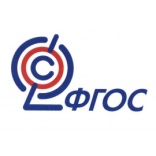 Пошехонье2017 г.       Реализация ФГОС – приоритетное направление деятельности муниципальной системы образования  Пошехонского района:  информационно-методические материалы / авторы-составители: М.Ю. Жукова, Е.В. Кротова, О.И. Малета, технический редактор Ю.М. Кошкин. Пошехонье: МКУ Управление образования, 2017.- с. 124.     В данном сборнике представлен опыт работы образовательных организаций Пошехонского муниципального района по реализации федеральных государственных образовательных стандартов дошкольного образования, начального общего образования, в том числе обучающихся с ограниченными возможностями здоровья, основного общего образования.Муниципальное казенное учреждение Управление образования Администрации Пошехонского муниципального района	Программа проведения конференции	Пленарное заседание конференции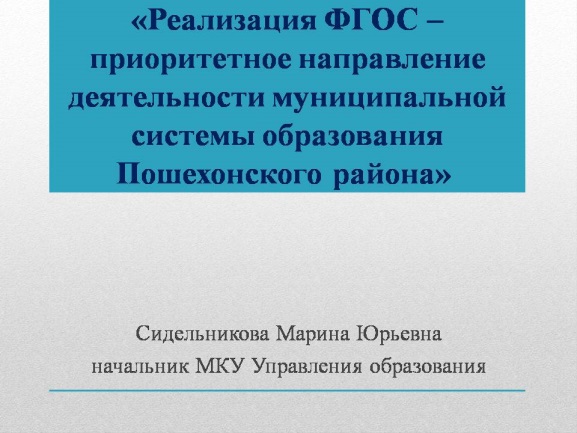 Опыт, проблемы и перспективы реализации ФГОС в образовательной организацииБачурова Светлана Анатольевна, заведующий МДБОУ ДС №7 «Улыбка»Одним из  приоритетных направлений деятельности детского сада «Улыбка», как и всех дошкольных образовательных организаций с января 2014 года является реализация требований федерального государственного образовательного стандарта дошкольного образования. Ключевая установка стандарта – поддержка разнообразия  детства через создание условий социальной ситуации взаимодействия взрослых и детей ради развития способностей каждого ребенка.    Уровень и характер достижений ребенка напрямую зависят от качества воспитательно -образовательной работы учреждения, а это в  свою очередь напрямую зависит от кадров, их умения перестраивать свою деятельность в  соответствии с  условиями нововведения.        Начали с обучение тьютера, ознакомления педагогов  со Стандартом,  выявления  отношения педагогов  к новому документу на  диспуте  «ФГОС ДО: за и против»  	Первичный мониторинг показал,  что введение ФГОС в практику вызвало в педагогическом коллективе неоднозначные оценки, которые порождены рядом причин:- неопределенностью, когда нет ясного понимания целей предполагаемого новшества;- привычкой работать по определенному стереотипу;- боязнью увеличения нагрузки;- профессиональной некомпетентностью.Для  предотвращения  негативного влияния вышеуказанных факторов на введение новых образовательных стандартов в учреждении была создана рабочая группа,  в которую вошли педагог -тьютер, специалисты и воспитатели высокого уровня  квалификации. Рабочая группа   составила   план мероприятий, определивший  основные направления и формы методической поддержки педагогов ДОУ в условиях введения ФГОС ДО.На сегодняшний день наш  педагогический коллектив — это 8 воспитателей, 1 старший воспитатель, учитель-логопед, педагог-психолог (0,25 ст., внутренний совместитель), музруководитель, инструктор по ФК (внешние совместители). В последний год  произошли  изменения в составе педкадров:- на смену 2 опытным педагогам  с высшей категорией пришли  молодые специалисты;- 2 педагога продолжают обучение  обучаются в ВУЗе.Коллектив омолаживается  (5 воспитателей в возрасте до 30 лет).  Как следствие ситуации при планировании внутрифирменного обучения мы постарались использовать формы и методы, способствующие профессиональной  адаптации  молодежи:- на возрастной группе в паре работают опытный педагог -наставник и молодой специалист;- проводим День новатора — открытый показ опытными педагогами ОД с детьми для молодых специалистов;- опосредовано, включая педагогов в командную деятельность, знакомим  с традициями корпоративной культуры, что формирует  стремление к успеху, способствует профессиональному развитию,  погружению в творческую атмосферу,  воспитанию чувства гордости за свое учреждение.      Годовой план, план внутрифирменного обучения  насыщены разнообразными интересными формами,  как группового обучения, так и методами индивидуального сопровождения  педагогов:семинары по ознакомлению с  нормативной документацией, регламентирующей деятельность ДОУ ( за  3 года введены в действие более 30 ЛНА);Круглые столы по вопросам ФГОС — на них  педагоги, пройдя курсы повышения квалификации, участвуя в семинарах, знакомят коллег  с интересными методами и приемами  формирования ключевых  компетентностей дошкольников;консультации по ознакомлению с современными технологиями «Технология деятельностного метода Л.Г.Петерсон» , «Доктор Базарный советует….», «Что такое образовательный туризм»;педагогические тренинги в студии «Лестница успеха», направленные на умение организовать свою деятельность по достижению целей освоения ООП;индивидуальные консультации по выбору  актуальной темы по самообразованию и ее реализации.По реализации задач годового плана  повышение профессионализма ведется  через различные формы обучения  с выходом на практическое применение  новых подходов в образовательную деятельность. 	Так задача «воспитание культуры здоровья»  решалась  в плане  повышения компетентности педагогов  по вопросам здоровьесбережения  на  педагогическом совете  «Здоров будешь- все добудешь», семинаре-практикуме «О самом главном». Результат обучения   –  разработка игровых физкультурно-оздоровительных комплексов, проведение мега-зарядки, тематической недели «Двигайся больше- проживешь дольше»,  фестиваля здоровья «Мы станем радугой одной»,  туристических путешествий, использование  подвижных объектов и  зрительных горизонтов оздоровительной системы В.Ф. Базарного.Внедрению современных развивающих технологий педагоги обучались на консультациях, практикумах, организуемых открытых занятиях с последующим подробным обсуждением его результативности.  В настоящее время  педагоги активно используют   технологии совместной деятельности взрослых и детей-  образовательный туризм, терренкуры,  Лэпбук,  социо-игровые технологии по В.М. Букатову, карты Проппа для развития связной речи детей.           Ввели в практику новые эффективные формы  вовлечения родителей в педпроцесс — семейные проекты, флеш-моб «Читаем вместе»,  «Клубный час»,   где родители выступают организаторами интересного дела. Ребенку предоставлено право выбора: учится готовить витаминные бутерброды с мамой-поваром, или научиться рисовать сказочных героев с художником, или мастерить  скворечник с папой-столяром, разучить новую песенку с мамой-музыкантом, одновременно ведется работа с детьми по ознакомлению с профессиями. 	 Немало усилий  приходится предпринимать в плане  активизации  работы педагогов по самообразованию.  Часто начатую тему не завершают по причине отсутствия времени, потери интереса,  работа не спланирована перспективно на период  изучения темы,     недооформлена документально и не может быть внедрена в практику  работы другими педагогами.   Мы понимаем, что курсы повышения квалификации ( их прошли 100% педагогов   с нарастающим итогом от 48 до 144 часов), семинары очень  важны, но еще важнее, чтобы человек сам захотел работать по-новому. Решили, что для этого нам нужно использовать в работе с кадрами  методы и приемы развивающего обучения:-мотивация, учет индивидуальных особенностей, интересов и склонностей педагогов, умение ставить цель и планировать свою работу над темой, отбирать  методы и приемы для достижения результата,  анализировать  и  презентовать их. Только тогда  педагог вырастет, сможет представить работу на конкурс, повысить уровень квалификации.На начальном этапе  перехода на ФГОС сами предложили педагогам  на выбор темы  для самообразования, направленные на решение задач, поставленных стандартом, сейчас они выбирают их самостоятельно, оказываем помощь тем, кто затрудняется. Сейчас проводим  собеседование  в начале учебного года по выявлению затруднений  педагогов в отборе теоретического материала и планировании практической деятельности по теме,  в середине года осуществляем контроль выполнения плана, старший воспитатель проводит  индивидуальные консультации.Для того, чтобы  педагоги довели работу до конца, для повышения их ответственности  за результат, решили  завершать учебный год  фестивалем  «Ярмарка достижений».  Каждый представляет результаты  работы над темой  в разной форме:  показом творческой презентации,  мероприятие с детьми,  родителями, мастер-класс с педагогами, видеоотчет, что способствует  развитию презентационных умений. Темы педагогов разнообразны:- использование технологических карт для развития сюжетно- ролевой игры; -развитие чувства сопричастности к малой родине посредством образовательного туризма;- развитие навыков взаимодействия  детей друг с другом  через реализацию проекта «Вместе с куклой я расту»;-  развитие предпосылок восприятия  и понимания произведений музыкального искусства через  проект «Сказка в музыке»,  творческого самовыражения  детей при оформлении альбома « Музыкальный калейдоскоп»;-  использование элементов оздоровительной методики В.Ф. Базарного  в образовательной деятельности с детьми младшего дошкольного возраста;- объединение творческого потенциала  воспитателей и родителей по  созданию предметно-пространственной развивающей среды  для детей раннего возраста;- воспитание патриотических качеств личности старшего дошкольника через использование писем ветерана  Великой Отечественной войны, проект   «Свеча памяти». Работа с кадрами ведется  и в плане  повышения качества образовательных услуг. По результатам   мониторинга прошлого года выявлены  низкие показатели речевого развития детей. Реализовали  план действий:-  пополнили  методическую базу литературой для педагогов,  методическими пособиями по РР;Провели: административное совещание  при заведующем «Организация ОД по речевому развитию детей в условиях ФГОС»;  диспут-викторину «Все что неизвестно -детям интересно!";семинар «Развитие речевых  коммуникаций педагога как фактор развития речи детей»;практикум учителя-логопеда «Научим детей дружить со звуками»;молодой специалист  взяла тему по самообразованию « Обучение старших дошкольников рассказыванию».    Реализован  образовательный проект « Сказочка-рассказочка»   с  использованием  карт Проппа,    организовано сотрудничество с родителями в   детско –родительском  клубе  «Говорим, рассказываем, рассуждаем».Проведены мероприятия по повышению эффективности речевого развития:- мастер-классы   для родителей по РР  во всех возрастных группах "Вместе играем-речь развиваем»;-тематический контроль   «Речевое развитие детей в условиях ДОУ»;- смотр-конкурс на лучшее проектирование речевой среды в возрастных группах.          Большое внимание уделяем  развитию контрольно-аналитической деятельности как механизма эффективной реализации ФГОС.Рабочей группой разработано:- Положение о контрольно-аналитической деятельности;- Положение о системе индивидуальной оценки развития детей;- модель организации образовательной деятельности в ДОУ, позволяющая педагогам учесть все аспекты развивающего взаимодействия с воспитанниками;- карты оценки  ОД с позиции здоровьесбережения,  требований ФГОС  для проведения саморефлексии, оценки занятий коллег при взаимопосещениях;- карты наблюдения за формированием  предпосылок универсальных учебных действий в разных возрастных группах,   позволяющие  педагогу наглядно видеть  результаты сформированности  личностных, регулятивных, познавательных и коммуникативных качеств личности каждого ребенка на каждом возрастном этапе.Одновременно ведем  подготовку педагогов к  переходу на второй стандарт - профессиональный. Данный документ очень важен, так как  применяется работодателями  при формировании кадровой политики и в управлении персоналом, при организации обучения и аттестации работников, заключении трудовых договоров, разработке должностных инструкций и установлении систем оплаты труда. Стандарт педагога не только устанавливает требования к квалификации педагога,  но и дает определение деятельности, которую ведет работник. Каким должен быть педагог 21 века обсуждали в  педагогической  студии «Лестница успеха». После презентации документа провели  блиц –турнир по содержанию документа: «Закончи фразу», «Какое определение стандарта лишнее» .Педагогический совет - деловая игра «Педагогическое мастерство – высший уровень педагогической деятельности» навел   педагогов на размышление и  составление творческого портрета современного педагога ДОО. Семинар   «Профессиональный стандарт педагога – основа оценки педагогической деятельности и профессионального развития"  был направлен на выявление дефицита компетентностей педагога  и умение составить индивидуальный план  своего профессионального роста  через активное участие в  упражнениях «Измени тон высказывания»,  «Я презентую образ», «Рефлексивный экран»,  игре  «Ты мне - я тебе». Деловая игра «Я принимаю на себя….»  была направлена на сравнение   и выделение   новых профессиональных компетенций и включала в себя ряд творческих заданий на  проработку содержания должностных обязанностей современного педагога.Сейчас разработаны и будут с  сентября введены в  действие должностные обязанности педагогов  в современной редакции. 	Планируемая работа с кадрами дает определенные результаты:-  в 2017 учебном году повысилась творческая активность педагогов ДОУ; - фестиваль «Играем! Творим! Узнаем!», показал, что педагоги освоили и применяют в работе развивающие образовательные  технологии, в том числе и информационные, новые формы сотрудничества с семьей («Клубный час»).- повышение квалификации осуществляется планомерно, исходя из потребностей ДОУ в целом и индивидуальных запросов педагогов;- усилилась  мотивация педагогов к дальнейшему самообразованию;- появилось желание аттестоваться на категорию у 3 молодых воспитателей в новом учебном  году;- молодые специалисты наладили успешную коммуникацию со всеми участниками образовательного процесса;- по результатам анкетирования 97% родителей считают  что воспитатели  детского сада  профессионально компетентны в вопросах воспитания и развития детей .Остаются и проблемы:- трудности организации образовательной деятельности по ФГОС у педагогов -стажеров;- 20%  педагогов  не  владеют информационным технологиями;- только 20% педагогов  имеют свое электронное портфолио;	 Есть проблема, значит есть пространство  для дальнейшего совершенствования. Мы планируем:-  на сайте ДОУ создать странички  педагогов;-   Петровой В.Н.  провести мастер-класс по созданию электронного портфолио;-  организовать сопровождение молодых специалистов  в период подготовки к аттестации на  1 кв. категорию, по подготовке  двух педагогов к получению высшей квалификационной категории;- создавать условия  для реализации  творческих замыслов воспитателей и специалистов за счет улучшения материальной базы,  наполнения  развивающей предметно-пространственной среды, организацию  обучения кадров.Завершить свое выступление  хочу словами  датского философа Сёрена Кьеркегора «Идти вперед- значить потерять покой, оставаться на месте — значит потерять себя»  и   пожелать  всем Вам, уважаемые коллеги,  успешного продвижения вперед по пути  развития  себя,  своих учеников и воспитанников и нашей системы образования.Реализация требований ФГОС в деятельности педагога образовательной организацииМаринина Наталья Юрьевна, учитель начальных классов МБОУ СШ №1 г. Пошехонье    Меняется мир, изменяются дети, что, в свою очередь, выдвигает новые требования к квалификации педагога. Главным профессиональным качеством, которое педагог должен постоянно демонстрировать своим ученикам, становится умение учиться. Готовность к переменам, мобильность, ответственность и самостоятельность в принятии решений – все эти характеристики деятельности успешного профессионала в полной мере относятся и к педагогу. Педагог – ключевая фигура реформирования образования.  «В деле обучения и воспитания, во всем школьном деле ничего нельзя улучшить, минуя голову учителя», – писал Константин Дмитриевич  Ушинский.       Меняются цели и содержание образования, появляются новые средства и технологии обучения, но какие бы не свершались реформы, урок остается вечной и главной формой обучения. На нем держалась традиционная и стоит современная  школа. Только на уроке встречаются участники образовательного процесса: учитель и ученик.  Как для учеников, так и для учителя, урок интересен тогда, когда он современен в самом широком понимании этого слова. Современный – это и совершенно новый, и не теряющий связи с прошлым, одним словом – актуальный, имеющий непосредственное отношение к интересам сегодня живущего человека.     Требования ФГОС к развитию учебной самостоятельности ребёнка, умению учиться не может быть реализовано в образовательном процессе, построенном на уроке в привычном понимании. Так, привычная структура урока, где присутствует организационный момент, проверка домашнего задания, знакомство с новым материалом и прочее,  не отражает сущность деятельностного подхода. Каким же должен быть урок, отвечающий требованиям деятельностного подхода, заложенного в Стандарте.    Чтобы ответить на этот вопрос вспомним, в каких видах учебной деятельности испытывает потребность ученик. Послушайте отрывок из притчи швейцарского педагога Адольфа Ферьера.   «И сотворили школу так…  Ребёнок  любит природу, поэтому его замкнули в четырех стенах. Ребенку нравится осознавать, что его работа имеет какой-то смысл, поэтому все устроили так, чтобы его активность не приносила никакой пользы. Он не может остаться без движения – его принудили к неподвижности. Он любит работать руками, а его стали обучать теориям и идеям. Он любит говорить, а ему приказали молчать. Он стремится понять - ему велели учить наизусть. Он хотел бы сам искать знания – ему они даются в готовом виде.… и тогда дети научились тому, чему они никогда бы не научились в других условиях. Они научились лгать и притворяться. …стали вялыми и пассивными, утратили всякий интерес к жизни. Они лишились счастья и здоровья.  Пропали Любовь и Доброта. Мысли стали сухими и серыми, души зачерствели, сердца озлобились.         Итак, в каких видах учебной деятельности испытывает потребность ученик? Во-первых, связь с жизнью, с внешним миром, во-вторых, он хочет общаться, сотрудничать с учителем и одноклассниками, делать маленькие открытия, мастерить, проектирвать, двигаться на уроке, в-третьих, видеть результат деятельности, проводить самоанализ.        Обсуждая с коллегами новые образовательные технологии,  постепенно вводила их в свою практику. Сейчас я не мыслю свои уроки без приёмов формирующего оценивания, интерактивных и проблемных методов обучения, групповой работы, проектной и исследовательской деятельности.           Изучив принципы формирующего оценивания, эффективность и целесообразность использования инструментов формирующего оценивания в классе, я сделала вывод: оценивание должно служить  для учеников своеобразным навигатором учебной деятельности. Поэтому отдельные методики и инструменты формирующего оценивания я  использую на уроках в начальной школе. Стало очевидным, что такая форма работы отвечает требованиям ФГОС и даёт возможность формировать метапредметные результаты. Работа над  картой  понятий требовала формирования умений устанавливать причинно-следственные связи, применять знаково – символические средства для представления информации, анализа и оценки, совместной разработки критериев оценивания, которые помогают ученику  корректировать свои действия, учиться оценивать результат своей деятельности и продвигаться в актуальном для него направлении. Чтобы научить детей выстраивать сложную иерархию предлагаю детям разные виды заданий: установление связей между понятиями, отбор из предложенного списка лишних понятий, выборочное заполнение карты,  карту с пустыми рамками. Лист самооценки стал инструментом обратной связи не только между учителем и учеником, но и родителями.       Использование карт понятий как инструмента формирующего оценивания повлекло за собой изменение  структуры урока. Со временем выстроились четкие этапы урока, на которых значительное время отводится самооценке и работе в группах.       На первом этапе урока ученикам предлагаю отметить с помощью условных обозначений уровень предметных умений в «оценочном поле» на доске или в листах самооценки.  Оценивая свои умения, учащиеся осознают, что они должны достичь и где находятся сейчас, сравнивают и планируют свою деятельность так, чтобы сократить этот разрыв. На втором этапе - актуализации знаний с помощью различных источников (учебника, тестов, видеофрагментов, рисунков, схем)   учащиеся воспроизводят известные им знания, осознают их, обобщают факты, связывают старые знания с новыми условиями. Кроме того, в процессе актуализации создаю проблемную ситуацию, а дети формулируют учебную проблему. Такой приём помогает подготовить ученика к осуществлению самостоятельной учебной деятельности. На третьем этапе урока обсуждаем критерии для оценки карты понятий. Следующий этап – это самостоятельная работа в группах. На неё отводится 20 минут. На этапе представления и оценки карт понятий используется самооценка или взаимооценка групп. На заключительном этапе дети возвращаются к листам самооценки и ещё раз оценивают себя по тем же критериям.         Эта работа  формирует положительную мотивацию учения. Рассматривая карту понятий, я делаю выводы о том, как ученики воспринимают отдельные темы урока, оцениваю уровень их знаний, проверяю, нет ли ложных толкований понятий. Она стала для меня мощным диагностическим инструментом. Системное, планомерное формирование оценочной самостоятельности детей  3-4 классов дало положительные результаты.  В 2015 году я набрала первый класс, с которым продолжаю применение инструментов формирующего оценивания. Обязательным и необходимым стало  критериальное оценивание на уроках литературного чтения. Чёткие критерии помогают ученикам подготовиться к выразительному чтению, пересказу, оценить свой ответ.      ФГОС вводят новое понятие – учебная ситуация. В качестве учебной ситуации я предлагаю составить: таблицу, график или диаграмму по содержанию прочитанного текста, алгоритм по определенному правилу. Обучающиеся с моей помощью обнаруживают предмет своего действия, исследуют его, совершая разнообразные учебные действия, преобразуют его, например, переформулируют, или предлагают свое описание и т.д. При этом изучаемый учебный материал выступает как материал для создания учебной ситуации, в которой ребенок совершает некоторые действия (работает со справочной литературой, анализирует текст, находит орфограммы, группируя их или выделяя среди них группы). Осваивает характерные для предмета способы действия, т.е. приобретает наряду с предметными познавательные и коммуникативные компетенции.   Изучая опыт учителей, методическую и научную литературу, поняла, что, необходимо изменить структуру урока. За основу я взяла  структуру деятельности, предложенную  Алексеем Николаевичем Леонтьевым. Учителя начальных классов нашего района познакомились с этой структурой на курсах повышения квалификации. В соответствии с новыми стандартами, нужно, прежде всего, усилить мотивацию ребенка к познанию окружающего мира, продемонстрировать ему, что школьные занятия – это неполучение отвлеченных от жизни знаний, а наоборот – необходимая подготовка к жизни, её узнавание, поиск полезной информации и навыки ее применения в реальной жизни.   Например, на уроке русского языка в 1 классе по теме «Перенос слов» я предлагаю ученикам смоделированную жизненную ситуацию на этапе формирования потребности. После чего ребята опредмечивают свою потребность – им нужно создать плакат. На этапе мотивации они предлагают критерии для оценки плаката. В течение всего урока ребята, работая в группе, осуществляют деятельность по созданию плаката по теме «Перенос слов». В конце урока осуществляется анализ выполненной работы. Групповая форма работы имеет множество плюсов: ребенок за урок может побывать в роли руководителя или консультанта группы. Меняющийся состав групп обеспечивает гораздо более тесное общение одноклассников. Практика показала, что дети в общении раскрепощаются, ведь не каждый ребенок может легко встать перед всем классом и отвечать учителю. Такой урок идеальное воплощение новых стандартов на практике – это урок, на котором я, лишь направляю детей, даю рекомендации в течение урока. Поэтому дети ощущают, что ведут урок сами.   Такая организация урока помогает мне создать условия для мотивации учащихся, обеспечить обратную связь, вовлечь учащихся в процесс собственного обучения, сформировать заинтересованность родителей в учебном процессе.    Всю учебную деятельность строю на основе деятельностного подхода, цель которого заключается в развитии личности учащегося на основе освоения универсальных способов деятельности. Ребенок не может развиваться при пассивном восприятии учебного материала. Именно собственное действие может стать основой формирования в будущем его самостоятельности. Значит, образовательная задача состоит в организации условий, провоцирующих детское действие.            Рождение любого урока начинается с осознания и правильного, четкого определения его конечной цели - чего учитель хочет добиться; затем установления средства - что поможет учителю в достижении цели, а уж затем определения способа - как учитель будет действовать, чтобы цель была достигнута.  Закончить своё выступление я хочу словами американского писателя Виктора Хансена: «Не ждите, пока всё станет подходящим. Всегда будут проблемы, препятствия и менее идеальные условия. Так что, начните прямо сейчас. С каждым шагом, который вы совершаете, вы будете расти всё быстрее и быстрее, и будете всё более и более умелыми, и всё более и более уверенными в себе, и всё более и более успешными». Реализация требований ФГОС в деятельности педагога образовательной организацииКрасавина Светлана Владимировна, воспитатель МБДОУ ДС № 2 «Рябинка»Самым актуальным вопросом на сегодняшний день для всех дошкольных учреждений является реализация требований Федерального государственного образовательного стандарта. Введение ФГОС затронуло все составляющие дошкольного образования – педагогов, детей, семью. Но какие бы нововведения не происходили в системе образования, в итоге они, так или иначе, замыкаются на конкретном исполнителе – педагоге. Именно поэтому мы, воспитатели, самыми первыми почувствовали происходящие изменения. И сегодня, когда апробация новых стандартов состоялась, мы готовы подвести первые итоги по реализации ФГОС, в которых есть плюсы и минусы, успехи и неудачи.В своем выступлении остановлюсь на основных аспектах, касающихся деятельности воспитателя - организации образовательной деятельности и развивающей предметно-пространственной среде.В процессе перехода от традиционной системы образования к инновационной, нами проделана большая работа по внесению изменений в организацию образовательной деятельности.Решая проблему повышения профессиональной компетентности педагогов, мы поставили перед собой задачу - освоить образовательную технологию «Ситуация», как технологию, позволяющую ребёнку познавать мир в деятельности, развивая тем самым самостоятельность, инициативу, коммуникативные и творческие способности детей. Педагоги всех возрастных групп, выстраивали структуру каждого занятия в соответствии со всеми этапами данной технологии, чтобы достичь нужного образовательного результата и презентовали новые конспекты на заседаниях педагогического совета. Изучили и внедрили в деятельность технологию В. В. Воскобовича «Сказочные лабиринты игры», которая позволила развить у детей мышление, память, воображение, речь. Эта технология удачно вписалась в работу клуба «Маленькие гении» для интеллектуально - одаренных детей.Таким образом, мы ушли от долгих объяснений на занятиях, показа способов действий, шаблонизации в детской продуктивной деятельности, монолога в общении с детьми к совместному, в форме партнерской деятельности, а затем самостоятельному решению проблемы самим ребёнком. В помощь педагогам были разработаны технологические карты организации образовательной деятельности, которые позволили выстроить занятия с позиции развивающего обучения.Педагогам пришлось по-новому подойти и к процессу планирования. Если раньше мы пытались строго выполнить то, что запланировано по передаче детям знаний, умений и навыков, то теперь планирование деятельности должно опираться в первую очередь на актуальный уровень развития ребенка, учитывать их желания, интересы, инициативы, способности и особенностей развития. Мы перешли от информационно - технологического принципа, где прописан каждый шаг деятельности ребенка и взрослого - к  игровому, более индивидуализированному и нацеленному на раскрытие собственного потенциала каждого ребенка. Групповые формы организации детей стали малоэффективными при решении задач индивидуализации ребенка, поэтому мы работаем индивидуально с одаренными детьми, детьми с ОВЗ, а на занятиях чаще используем подгрупповую форму.Если раньше основные образовательные усилия педагога были сосредоточены на проведении занятий по четко регламентируемой структуре, то теперь наш образовательный потенциал рассчитан на все виды совместной деятельности, а игра стала основным содержанием образовательной деятельности. Помимо игры мы используем и другие формы, которые позволяют сделать жизнь ребенка насыщенной и интересной в течение всего времени пребывания ребенка в детском саду это: моделирование ( для уточнения и закрепления знаний детей нами изготовлены наглядные плоскостные модели «От секунды до года», «Домик, где знаки и числа живут», «Солнечная система», «Лесная зона» и др.) , коллекционирование (мальчики собирают коллекции машинок, фигурок животных, камней, девочки — пони, игрушки из киндер- сюрпризов, причем некоторые коллекции содержат около сотни абсолютно разных элементов), творческие мастерские ( «Радуга- дуга»,« Чудо — ладошки», где предоставили детям материалы по рисованию, лепке, ручному труду для развития самостоятельности, творческой инициативы), формы совместной музыкально-художественной деятельности такие как«Детский оркестр», «Музыкальные этюды», «Флэш-моб» и др.Осуществление образовательной деятельности происходит теперь не только во время занятий, но и в ходе режимных моментов, а также в совместной и самостоятельной деятельности детей.Если раньше применяли в работе с детьми такие методы как показ, повторение, убеждение, действие по предложенному образцу, то теперь включаем ИКТ, проектную деятельность, игровые, проблемно-обучающие ситуации в рамках интеграции образовательных областей. Наполняем повседневную жизнь детей интересными делами, играми, проблемами, идеями, включаем каждого ребёнка в содержательную деятельность, способствуем реализации детских интересов и жизненной активности. Все чаще мы стали использовать экспериментально-исследовательскую деятельность с детьми, способствующую формированию у ребенка исследовательского типа мышления посредством эвристических бесед («Зачем ежу иголки?», «Какой будет зима?», «Где зимует стрекоза?», «Почему наступает ночь?»), погружения в тему («Спасаем раненого дельфина», «Научная экспедиция», «Задание альпиниста»), а также широко практикуем метод подражания, моделирования, постановки и решения вопросов, ситуаций проблемного характера, проводим опыты с объектами неживой природы и т.д.Также перешли на технологию проектирования, которая включает в сферу межличностного и межгруппового взаимодействия детей и взрослых, развивает и обогащает детский социально-личностный опыт. Разрабатываем планы проектной деятельности для каждого возраста на весь учебный год, их количество от 3 до 5 - с младшими дошкольниками, и около 10 проектов - со старшими детьми. Реализуем как краткосрочные, так и долгосрочные педагогические проекты разной направленности и тематики. Особенно запоминающимися в этом учебном году были проекты: «Общество рыцарей и принцесс», «Мама – солнышко мое», «Поклонимся великим тем годам», «Праздник светлой Пасхи», «Добро начинается с тебя».На сегодняшний день наш детский сад оснащен современными техническими и мультимедийными средствами обучения. В результате у нас появилась возможность использовать свободный доступ к компьютерной технике, к информационным ресурсам всемирной сети Интернет, создавать мультимедийные презентации, флипчарты, видеоролики, слайд-шоу для использования в работе с воспитанниками и их родителями, применять средства ИКТ для проведения педсоветов, методических объединений, семинаров и других мероприятий. Сегодня мне хотелось бы не только рассказать о проделанной работе по реализации внедрения ФГОС ДО, но и обозначить проблемы, которые предстоит решить.1. Все педагоги пытаются освоить новые технологии, но лишь немногие их используют целенаправленно и систематически, в связи с этим трудно проследить эффективность введения инноваций и получить желаемый результат. 2. Одним из требований ФГОС является поддержка детской инициативы. Педагог должен быть мастером, чтобы суметь заметить детскую инициативу и создать условия для воплощения этой инициативы, он должен владеть различными способами поддержки разных инициатив, и проявить гибкость в их выборе. Это тоже не просто.3. С проблемами мы столкнулись также и при осуществлении планирования образовательной деятельности, так как по новым требованиям, у педагога должен быть план, отражающий и учитывающий интересы детей. На данный момент есть трудности и в оценке уровня развития детей и в планировании индивидуальной работы с ними. На сайте Федерального Института развития образования сейчас размещены методические рекомендации по планированию и с нового учебного года коллектив нашего детского сада приступит к апробации этих рекомендаций.4. Проблема существует и в кадровом обеспечении сопровождения детей-инвалидов, детей с ОВЗ. Для каждого ребенка-инвалида разрабатываем индивидуальную программу, но сделать это крайне трудно, если в штате отсутствуют профильные специалисты.Введение ФГОС вызвало необходимость проведения системы мероприятий и по созданию развивающей предметно-пространственной среды. С самого начала мы задавались мыслью: как на ограниченном пространстве наших групп сделать среду, соответствующую требованиям ФГОС.В каждой возрастной группе осуществлен творческий подход в преобразовании развивающей микро и макросреды, организованные уголки развития и центры детской деятельности, позволяют воспитанникам выбирать интересные для себя занятия и чередовать их в течение дня, в результате чего создаются условия для совместной и индивидуальной деятельности.Мы постарались создать развивающую эстетическую среду не формализованной и не стереотипной. Групповые комнаты стараемся оформлять, придавая им своеобразие, сделать непохожими на другие группы, развивая тем самым у детей творческое отношение к создаваемой окружающей среде.(Например, в оформлении старшей группы присутствуют элементы и атрибуты рыцарей и принцесс, в рамках реализации долгосрочного проекта, среднюю группу условно разделили на две игровые зоны: для мальчиков и девочек ). Конечно же, наша среда еще далека от идеала. В перспективе приобретение, полифункционального, легко трансформируемого оборудования, обеспечивающего вариативность. Педагоги испытывают повышенный интерес к обновлению предметной среды и над этим нам предстоит работать в новом учебном году. В заключение, хочу сказать, что многое зависит от желания и характера педагога. Если педагог открыт для всего нового и не боится перемен, то он, несомненно, будет делать уверенные шаги в новых условиях реализации ФГОС, потому что именно воспитатель, его отношение к образовательному процессу, его творчество и профессионализм – главный ресурс, без которого невозможно воплощение новых стандартов.Секция №1 «Обновление содержания образования в рамках реализации ФГОС»Приобщение детей к здоровому и активному образу жизни через реализацию проекта «ГТО в детский сад. Возрождение традиций»Мешкова Ольга Юрьевна, старший воспитатель МДБОУ ДС №3 «Ручеёк»В нашем детском саду физическое развитие воспитанников приоритетно, поэтому работа в этом направлении ведётся планомерно и систематически. Используя имеющиеся условия и  возможности,  новые инновационные технологии, мы ежегодно проводим комплекс   мероприятий, который даёт  хорошие результаты: воспитанники физически развиты, среди них дети, имеющие спортивный талант.По Указу Президента РФ с  марта 2014г. в России получил развитие  Всероссийский физкультурно-спортивный  комплекс «Готов к труду и обороне», этой инициативой заинтересовались наши педагоги, и было принято решение включить  детей и педагогов в эту деятельность.Познакомившись с данным Указом, мы пришли к выводу, что основные положения данного документа соответствуют целевым ориентирам ФГОС ДО по направлению «физическое развитие», которое включает в себя приобретение опыта в двигательной деятельности, связанной с выполнением упражнений, направленных на развитие таких физических качеств, как координация, гибкость, равновесие, формирование представлений о некоторых видах спорта. Стандарт ставит перед педагогами дошкольных учреждений  задачу: формировать у дошкольников устойчивый интерес к играм с элементами спорта, спортивным упражнениям, желание использовать их в самостоятельной деятельности. Для решения поставленной задачи нами был разработан проект «ГТО в детский сад. Возрождение традиций», цель которого – приобщение  детей к здоровому и активному образу жизни через физкультурно-оздоровительную работу в ДОУ и апробация сдачи норм ГТО первой ступени детьми 6-7 лет, посещающими образовательное учреждение. Задачи проекта:1.Разработать необходимую нормативно-правовую документацию ОУ, регламентирующую  деятельность образовательного учреждения.2.Провести информационную компанию о значимости внедрения комплекса ГТО среди детей, родителей и сотрудников ОО;3.Содействовать развитию интереса к занятиям физической культурой и спортом у воспитанников, их родителей и сотрудников ОО;4.Повысить профессиональное мастерство педагогов ОО;5.Усилить мотивационную деятельность всех участников образовательного процесса с целью организации сдачи норм ГТО в ДОУ, организовать работу с детьми через секцию «ГТОшка», с семьями обучающихся по формированию здорового и безопасного образа жизни через клуб «Азбука здоровья».По первой задаче – изучили нормативно-правовую базу:  законы и постановления РФ, правительства ЯО, приказы и письма Агентства по физической культуре и спорту ЯО об организации деятельности образовательных организаций в части внедрения комплекса ГТО. Разработали  положение о проведении детского фестиваля физкультурно-спортивного комплекса «Я ГоТОв»  первой ступени (девочки и мальчики 6-8 лет) муниципальных дошкольных образовательных организаций.В рамках решения второй задачи создали страницу на сайте образовательной организации, поместили  информацию для родителей на информационном стенде в раздевальной комнате.Для решения третьей задачи  воспитатели подготовили и провели с детьми мероприятия на тему: «История возникновения физкультурного комплекса ГТО», «Значки ГТО», «Участники ГТО», посмотрели презентации. На прогулке отрабатывали и закрепляли спортивные упражнения и элементы спортивных игр, разученных на физкультурных занятиях. В течение года были проведены  спортивные  праздники и развлечения, районная  спортивно патриотическая квест-игра  «Зарничка», в которой приняли участие команды из  девяти образовательных организаций города и района - 45 детей. В рамках спортивного праздника «На спортивную площадку осень в гости к нам пришла» провели  педагогическую диагностику уровня физической подготовленности детей 6 лет.  Программа праздника содержала следующие виды испытаний: - челночный бег 3х10м;- прыжки в длину с места;-  сгибание и разгибание рук в упоре лёжа на полу;- наклон вперёд из положения стоя с прямыми ногами на полу;- бросок теннисного мяча в цель.Основная задача, которая ставилась перед детьми на спортивном празднике, - не соревноваться друг с другом, а показать наилучший результат, максимально реализовать свои двигательные возможности.  Результаты, которые дети показали на спортивном празднике, занесены в протокол. Дети, набравшие наименьшее количество баллов, стали  претендентами для занятий в секции «ГТОшка» и участия в районном фестивале «Я ГоТОв». В рамках решения четвёртой задачи,  провели анкетирование педагогов  «Профессиональная готовность в подготовке детей старшего дошкольного возраста к сдаче норм ГТО». Педагогам предлагалось ответить на три вопроса.1. Оцените степень своего знания содержания комплекса ГТО5 человек  (64%) -  ответили, знаю удовлетворительно;1 человек (12%) - практически не знаю;1 человек (12%)- знаю хорошо;1человек (12%) – знаю отлично.2. Оцените свою готовность в подготовке детей старшего дошкольного возраста к сдаче норм ВФСК ГТО5 человек (64%)  - в большей степени готовы;2 человека (24%) – готовы удовлетворительно;1 человек (12%) – готов в полной мере.3. Какое условие в наибольшей мере тормозит введение комплекса ГТО в ДОО5 человек (64%)  - РППС ДОО не готова к внедрению комплекса ГТО;3 человека (36%) – ответили, что малая информированность педагогов. Для участников проекта подготовили и провели круглый стол  «Система работы по приобщению детей дошкольного возраста к здоровому, активному образу жизни через реализацию проекта», «Обогащение РППС, как одно из условий положительной динамики в подготовке детей старшего дошкольного возраста к сдаче норм ГТО». Консультацию  «Гендерный подход в воспитании детей старшего дошкольного возраста в условиях ГТО». Решая пятую задачу, разработали мероприятия направленные на повышение уровня заинтересованности и ответственности родителей в ЗОЖ и подготовке детей к сдаче норм ГТО первой ступени:- опрос родителей «Ваше отношение к сдаче норм ГТО первой ступени Вашим ребёнком». 60% родителей положительно относятся к сдаче норм ГТО первой ступени;72% хотели бы, чтобы ребёнок обязательно попробовал сдать нормы ГТО;64% считают, что сдача норм ГТО для ребёнка - это укрепление здоровья.  Ежемесячно проходило  заседание родительского клуба «Азбука здоровья», разработаны сценарии встреч, методические материалы, касающиеся здоровья детей, рекомендации по использованию здоровьесберекающих технологий в домашних условиях, проведены совместные спортивные мероприятия: «Папа, дедушка и я – защитим страну всегда», «День здоровья». В мероприятиях приняли участие одиннадцать  семей.Итогом совместной работы с родителями стал смотр – конкурс среди родителей и детей: «Лэпбук о спорте и здоровье». В конкурсе приняли участие пять семей. Лэпбук в переводе с английского языка означает «книга на коленях», или как его ещё называют тематическая папка с кармашками и окошечками, которые дают возможность размещать информацию в виде рисунков, небольших текстов, на любую тему. Лэпбук - отличный способ закрепить определённую тему с детьми, провести исследовательскую работу, в которой ребёнок участвует в поиске, анализе и сортировке информации.Последним мероприятием в учебном году стал детский фестиваль физкультурно-спортивного комплекса «Я ГоТОв!» первой ступени муниципальных образовательных организаций Пошехонского МР, который состоялся на городском стадионе. В фестивале приняли участие команды семи образовательных учреждений – 29 детей. В личном зачёте каждого участника шёл челночный бег, отжимание, наклоны вперёд, из положения стоя, прыжок в длину с места, метание теннисного мяча в цель. В итоге с нормативами на серебряный значок справились 8 человек (27%).Нормативы комплекса на бронзовые значки сдали 6 человек (20%).Золотая вершина не покорилась пока никому из дошкольников.Работа по приобщению детей к здоровому и активному образу жизни  всегда была и будет актуальной. Те формы и содержание, которые мы выбрали для себя в этом направлении дают положительные результаты, что позволяет нам говорить о верно выбранном пути реализации одной из важных образовательных областей ФГОС ДО «Физическое развитие». В этом году мы начали работы по оборудованию  спортивной площадки для детей, что нам позволит  физкультурно-оздоровительную  работу вывести на новый уровень.Перспективы на новый учебный год:закончить оборудование  спортивной площадки на территории детского сада, где будут проводиться физкультурные занятия на свежем воздухе, спортивные праздники, соревнования, районные спортивные мероприятия;использовать музыкально-тематическую зарядку как одну из форм приобщения детей и родителей к физкультурно-спортивной деятельности.  Подобранные комплексы и музыкальное сопровождение помогут создать интерес к теме месяца и, конечно же, непосредственно к самой зарядке.Интеллектуальный клуб «Знайка»: программа деятельностиМаракова Наталия Васильевна, старший воспитатель МБДОУ ДС № 2 «Рябинка»    Работа с одаренными и способными детьми является приоритетным направлением деятельности  МБДОУ ДС № 2 «Рябинка».  В связи с введением ФГОС ДО  перед воспитателями стоит  задача – способствовать развитию личности каждого ребенка, в том числе через создание  системы поиска и поддержки талантливых детей. Это объясняется, во-первых, значимостью способностей для развития личности, во-вторых, возросшей потребностью общества в людях, обладающих нестандартным мышлением, способных созидать новое в различных сферах жизни.   И все же, какие бы новые веяния, рожденные требованиями времени, ни проникали в образование, как бы ни менялись программы и учебники, формирование культуры интеллектуальной деятельности воспитанников всегда было и остается одной из основных образовательных и воспитательных задач. Для развития творческого потенциала  и интеллектуальных способностей детей педагогическим коллективом разработана программа, интелллектуального развития «Знайка»Основанием для разработки Программы послужили нормативные документы: Федеральный закон от 29 декабря 2012 года № 273-ФЗ «Об образовании в Российской Федерации». Федеральная целевая программа «Одаренные дети», в рамках Президентской Программы «Дети России», утвержденной Правительством РФ от 03.10.2002г. Концепция общенациональной системы выявления и поддержки молодых талантов, утверждена Президентом РФ 12 апреля 2012 года.Федеральный государственный образовательный стандарт дошкольного образования (приказ Минобрнауки России от 17.10.2013 №1155)На сегодняшний день педагогический коллектив ДОУ обладает достаточным уровнем творческого потенциала, мотивирован на экспериментальную работу: из 10 педагогов 8 человек с высшим образованием; 5 человек с высшей и  2 человека с первой квалификационной категорией.Основными идеями реализации программы являются: - реализация государственного стандарта дошкольного образования, формирование ключевых компетентностей воспитанников;- индивидуализация процесса обучения;- личностный подход;- формирование познавательных интересов и потребностей;- создание ситуации успеха.Цель программы: создать условия для формирования интеллектуально развитой личности, готовой саморазвиваться и самосовершенствоваться.Задачи программы: Формировать и поддерживать положительную познавательную мотивацию.Развивать психические процессы (внимание, память, восприятие, воображение);Развивать интеллектуальные операции – абстрагирования признаков, сравнения, нахождения сходства и различий, обобщения, классификации, сериации, нахождения закономерностей и т.д.Формировать познавательные умения (умение добывать информацию, проводить самостоятельные исследования, давать оценки, формировать и высказывать суждения, делать умозаключения, аргументированно доказывать свою точку зрения, планировать свою деятельность);Совершенствовать речевое творчество;Развивать способности к продуктивному диалогу со взрослыми и сверстниками как основы коллективной мыслительной деятельности;Развивать уверенность в собственных интеллектуальных возможностях;Способствовать формированию школьной мотивации.    Программа «Знайка» адресована детям старшего дошкольного возраста (6-7 лет),  рассчитана на 1 год и включает 28 занятий. Учитывая возраст детей и новизну материала, для успешного усвоения программы занятия в группе сочетаются с индивидуальной помощью педагога каждому ребёнку. Оптимальное количество детей в группе должно быть не более 10 человек.    Выбрана интересная форма проведения: в форме занятий в клубе “Знайка”. Английское слово «club» имеет ряд значений, среди них: «собираться вместе», «устраивать складчину», «клуб». Организуя работу интеллектуального клуба, нам было важно не просто рассказать о каком-нибудь очередном объекте или явлении в природе, а преподнести его так, чтобы ребенку это было понятно и интересно. Чтобы знания, полученные в клубе, способствовали развитию воображения, учили ребенка задавать вопросы и самому пытаться на них ответить,  а также помогали развитию внимания, памяти, воображения.      Занятия  проводятся 1 раз в неделю, продолжительностью 25 -30 минут.  Первое занятие вводное «Посвящение в «Знайки». Детям надевают конфедератки, что способствует формированию у них мотивации к получению знаний, повышает репутацию среди сверстников и взрослых.Последнее – итоговое занятие проводится в форме интеллектуальной игры «Умники и умницы».    В основе программы лежит система постоянно усложняющихся развивающих игр, познавательных заданий, упражнений, опытов.  Программа составлена на основе следующих технологий:Технологии деятельностного метода Л.Г.Петерсон «Ситуация»Технологии ТРИЗТехнологии исследовательской деятельностиИгровой технологии интеллектуально-творческого развития детей 3 – 7 лет «Сказочные лабиринты игры»      Программа предусматривает применение здоровьесберегающих технологий на всех занятиях:- соблюдение временной нормы проведения занятий;- использование физкультминуток, смены видов деятельности;- проведение дыхательных и пальчиковых гимнастик.Занятия, как правило, проводятся по общей схеме:приветствие в кругу;постановка   проблемы (письмо, появление новых предметов, игрушек, смоделированная ситуация, например,  лужа на полу и т.д.);двигательная разминка, речевая разминка, пальчиковые игры (проговаривая речевку, дети направляются в клуб);собственно занятие («путешествие - сказка», включающая в себя продуктивный диалог, развивающие задания, игры,  экспериментальную и продуктивную деятельность) с обязательной разминкой в середине;подведение итогов, рефлексия.Структура программы представлена тремя блоками:1 блок - познавательное, речевое развитие; 2 блок - развитие логико-математических способностей;3 блок - исследовательская деятельность.     В каждом блоке есть свои сквозные герои, с которыми дети путешествуют и общаются. Царица Математики предлагает детям выполнить различные задания, чтобы помочь жителям фиолетового леса. Путешественник, который просит о помощи собрать материал для журнала, рассказать о достопримечательностях нашего города, о способах быстрого запоминания стихотворения. Научный сотрудник лаборатории Мудрого филина помогает детям в организации экспериментальной деятельности.   Тематика занятий разнообразна: - «Путешествие по родному городу», где дети не только закрепляют знания о его достопримечательностях, но и разрабатывают туристическую карту; - «Маленькие волонтеры», где дети по фотографии составляют объявление о поиске хозяина для бездомного животного;- «Тайны березы» – дети учатся подбирать разнообразную информацию, составлять загадки, рассказы, готовят презентации.   Содержание  занятий по развитию логико-математических способностей определено в соответствии с имеющимися возможностями. У нас нет полного комплекта игр Воскобовича, поэтому при составлении занятий мы исходили из того, что имеем. Но в конце каждого следующего занятия мы вносили новую игру, которую приобрели или изготовили самостоятельно. При проведении занятий мы придерживались основного принципа данной технологии: интерес-познание-творчество.   Тематика занятий по исследовательской деятельности тоже очень интересна для детей: «Марсиане к нам летят – познакомиться хотят», «Куда пропала вода?», «Полет на мыльном пузыре», «Бывает ли воздуху жарко?». Занятия включают проведение практических опытов для изучения свойств и качеств предметов и явлений: вода, магнит, воздух, электричество, вулканы.   Подбор развивающих, дидактических игр осуществляется нами с учетом возможностей детей, уровня их развития, интереса к решению интеллектуальных и практических задач.    При проведении занятий педагоги использовали методы и приемы, обеспечивающие повышение осознанности в познании (обсуждение «Что я хочу узнать»), рассматривание детских энциклопедий и книг; использовали приемы «Чего не хватает?» (отсутствие достопримечательности на карте), «Я не знаю» (поиск информации по книгам, фотографиям), обмен информацией «Я сегодня узнал»; набор вопросов типа: «Назовите все возможные варианты…», «Можете ли вы назвать другой способ?», «Что можно еще предпринять?», «А что, если…?» и т.д.     Программа, являясь дополнительной средовой и образовательной возможностью для интеллектуально одаренных детей, отвечает их потребностям в самосовершенствовании и самореализации. Процесс обучения в клубе  направлен,  в  конечном  счете,  на  то,  чтобы ребята научились успешно выходить из любой жизненной ситуации, используя весь свой творческий потенциал, логику, воображение, интеллект и навыки общения с другими людьми. В результате проделанной работы нами были получены следующие результаты: 1.Сравнительный анализ результатов диагностики показал, что развитие любознательности, познавательной мотивации детей возросло в среднем на 28%;  формирование познавательных действий – на 50%; творческая активность – на 30%; развитее связной речи на 40%, уровень готовности к обучению в школе составил 67%.2. По результатам диагностики определения внутригрупповых отношений (социометрия) в группе выявлено, что 45% детей имеют статус «социометрических звезд», они обладают лидерскими качествами, пользуются уважением в группе сверстников, к ним часто обращаются за советом, помощью., они хорошо контактируют как со сверстниками, так и со взрослыми.3.Продуктами детской деятельности стали: туристическая карта Пошехонья, технологические карты проведения опытов, журнал «Тайны березы».Программа имеет методическое обеспечение: разработано тематическое планирование, по всем  блокам  педагогами разработаны и апробированы  циклы   занятий. Приобщение обучающихся к культурным ценностям своего народа через  реализацию программы внеурочной деятельности «Музейная работа»Ножкина Александра Владимировна, педагог-организаторМБОУ Кременевской ОШ          Сегодня, в условиях реализации ФГОС, музей призван стать эффективным средством развития личности ребенка. Через функции музея - информативную, просветительскую, коммуникативную, воспитательную, эстетическую, исследовательскую - реализуется его потенциал для воспитания и развития личности учащихся, в том числе в рамках организации внеурочной деятельности. В нашей школе реализуется программа внеурочной деятельности «Музейная работа»,  которая  направлена на приобщение детей к историческому прошлому и настоящему родного края, культурным ценностям своего народа, что имеет большое воспитательное значение.Курс  рассчитан на 2 часа в неделю, общей продолжительностью 68 часов для обучающихся 5 – 8 классов,  включает в себя  проведение индивидуальных и групповых занятий в учебное и каникулярное время.Актуальность   курса заключается в  необходимости  обучения  школьников  основам музейного дела. Это связано:во-первых, с необходимостью знать и уважать своё прошлое, прошлое своей школы, района, края;во-вторых, с умениями распознавать и описывать музейные экспонаты, что развивает практические умения и навыки, которые могут пригодиться не только в хранении семейных архивов, но и в будущей профессии; в-третьих, навыки исследовательской работы позволят легче адаптироваться в получении дальнейшего образования; в-четвёртых, выступления перед аудиторией развивают коммуникативные навыки, что, бесспорно, помогает в скорейшей социализации личности.Программа реализуется  по следующим направлениям:• поисково-исследовательская деятельность, оформление и представление ее результатов;• учет и хранение фондов;• экскурсионная и просветительская деятельность;• проведение внеклассных мероприятий на базе школьного музея.В результате поисково-исследовательской деятельности собран материал для экспозиции «Палеонтология». Здесь можно увидеть окаменелости и отпечатки организмов, живших миллионы лет назад,  найденных во время экскурсий по родному краю. Оформлена передвижная экспозиция « Люди, прославившие наш край (поэты и писатели-земляки)».Свои исследовательские работы учащиеся представили на районных малых Баловских чтениях: Давыдова Дарья « Молчаливые свидетели прошлого. Боевой путь Сорокина Н.Ф.»– диплом участника, Шакаляева Алина «Как прекрасна земля, а на ней человек. Творчество поэта – земляка А.С. Кочкина»- 3 место, приняли участие в районной  учебно – исследовательской конференция «Первые шаги»:  работа « Многоликая мандолина» заняла 3 место. Проект «Традиции строительства русской избы», выполненный Зинзер Натальей, занял 3 место в районном конкурсе проектов. Опыт публичных выступлений дает нашим детям уверенность в себе, воспитывает гражданские, патриотические чувства, побуждает к самосовершенствованию. Велась работа по учету фондов музея. На сегодняшний день в музее 304 экспоната;  воспоминания жителей села;  переписка с жителями, уехавшими из села; исследовательские работы по темам поисковой работы; старинная мебель, предметы быта, одежды, рукоделия конца XIX - начала XX века, коллекция окаменелостей,  а также фотодокументы, творческие работы по истории края, материалы из личных архивов жителей с. Кременево. Школьники учились правильно оформлять основную музейную документацию (книгу поступлений основного фонда). Оформление учетных обозначений на музейный предмет, сведений о происхождении предмета, его связях с определенными историческими фактами и людьми – направления деятельности на этот учебный год.Большое внимание в программе уделено экскурсионной работе. Учащимися школы разработаны  и проведены  музейные экскурсии для детей: «Палеонтологическая летопись родного края или о чём рассказали камни», «Поэты – земляки Панов Г.Н., Кочкин А.С.» , «Летопись школьных лет», а так же интерактивная экскурсия  «Русская изба», где дети не просто посетители, а активные участники соответствующего вида деятельности. Также  были проведены экскурсии для ветеранов школы, жителей села. В планах на этот учебный год помимо основных экскурсий разработать виртуальные с интерактивными заданиями.   На базе школьного музея в рамках внеурочной деятельности  проведены    уроки мужества: «Мужество случайным не бывает», посвященный памяти воинам – интернационалистам, «Ленинград» - посвященный дню снятия блокады Ленинграда, «Памяти героев ВОВ», а  так же литературно - музыкальная композиция  «Ах, путь дорожка фронтовая». Работа по реализации программы продолжалась в период лагерной смены.Учащиеся закончили инвентаризацию музейных фондов. Результатом этой деятельности стало проведение паспортизации музея. В настоящее время наш музей получил официальный статус краеведческий музей «Родники». Школьники  посетили музеи Колодинской,  Пятницкой школ, Пошехонский краеведческий музей.Мы считаем, что из всего вышесказанного, центром духовно-нравственного воспитания, приобщающего обучающихся к культурным ценностям своего народа,  является в нашей школе музей «Родники», работа которого интегрирована в программу  внеурочной деятельности «Музейная работа»Формирование ключевых компетенций обучающихся средствами программы внеурочной деятельности «Юный экскурсовод»Скобелева Любовь Алексеевна, директор МБОУ Белосельской СШОдной из важных задач современного образования является привитие чувства принадлежности к малой Родине, к родным корням. Чаще всего для человека понятие Родины связано с тем местом, где он родился и рос. Краеведение имеет большое значение в воспитании патриотических чувств школьников, расширении кругозора, развитии их интеллектуального и творческого потенциала.В нашей школе краеведением занимались всегда. Находились увлеченные педагоги, которые по крупицам собирали историю родного края и увлекали этой работой детей.Введение нового образовательного стандарта и усиление роли краеведческой работы подвело нас к необходимости систематизации имеющихся материалов и созданию на базе школы краеведческого музея. Музей наш молодой – он официально зарегистрирован в 2016 году, но работа в нем  идет активно. Создание музея, безусловно, момент важный и полезный для школы и социума. Но тут возникает вопрос – как грамотно использовать его ресурсы для обновления содержания образования? В первую очередь  внесли изменения в  рабочие программы по ИЗО, окружающему миру, истории, наполнив их краеведческим материалом школьного музея; запланировали проведение музейных уроков. Не оставили без внимания и внеурочную деятельность. На базе  музея проводятся занятия внеурочной деятельности по программам  «Мой край»,  «Я изучаю родной край»,  «Традиции нашего народа», содержание которых основано на местном материале. Поскольку экскурсионная работа в школе ведется не один год, было приняло решение о необходимости реализации курса внеурочной деятельности «Юный экскурсовод», которую мы сегодня и представляем.Программа в системе учебно-воспитательной работы  школы предполагает обучение учащихся школы основам экскурсионного дела. Она ориентирована на обучающихся 5-8 классов. Занятия проводятся 1 раз в неделю в разновозрастной группе. Цели программы:- формирование интереса к экскурсионной деятельности, изучению истории родного края;  - подготовка экскурсоводов из числа обучающихся школы для проведения экскурсий по родному краю и школьному музею.Программа содержит как теоретический, так и практический материал. Практическая часть предполагает работу с экспонатами школьного музея, а также изучение  краеведческого материала Пошехонского края и Белосельского поселения. Например: «Проведение пешеходных экскурсий «Из истории села Белого», «Деревянное зодчество с. Белого и его окрестностей».Программа внеурочной деятельности «Юный экскурсовод» является одним из средств формирования ключевых компетенций школьников.  Юные экскурсоводы  приобретают коммуникативные компетентности. В программе предусмотрены практические занятия по отработке навыков публичного выступления и сценического действия, отработке навыков показа и рассказа в ходе проведения экскурсии, применению на практике различных приемов экскурсоводов,  составлению планов и текстов экскурсий, а также отзывов по посещенным экскурсиям. Дети  встречаются с интересными людьми села, задают вопросы, беседуют.  Ребята из объединения  принимают участие в подготовке  экскурсий по экспозициям музея для населения, родителей, детей из школ района, обучающихся школы.С целью формирования информационной компетентности обучающихся  предусмотрена  разработка  учебных презентаций, дающих возможность проводить  экскурсии, представлять мини-проекты, делать доклады по заданной теме, разрабатывать технологическую  карту экскурсии.  Ребята работают  с различными источниками информации,  полученной  в библиотеке, в сети Интернет, с полученной в личных беседах с населением и в ходе  экскурсий, в т.ч. виртуальных, по историческим объектам Ярославской области. Наглядность для проведения экскурсии оформляется в «Портфеле экскурсовода».Большая часть практической деятельности обучающихся в ходе реализации программы направлена на формирование проектно-исследовательских компетенций. Ребята учатся работать  с проектными документами:  разрабатывают экскурсионный проект в соответствии с заданным планом.  Материалы для своих экскурсий обучающиеся получают в ходе опросов, интервью, в сборе документальных материалов, исследовательских экспедиций. При организации этой работы  школьники учатся  ставить цель, планировать время, умение принимать решение. Участники объединения  приняли активное участие в  реализации проекта «Поставим памятник деревне», промежуточные результаты которого были представлены в летнем оздоровительном лагере. В ходе экспедиций и интервью с жителями  исчезнувших деревень Белосельского поселения были собраны материалы о людях, представлены статистические данные. Сейчас ребятам предложено принять участие в обсуждении памятного знака заброшенным деревням и подготовить проекты экскурсий по собранным материалам. Материал будет передан в музей.Практика показывает, что обучающиеся, вовлеченные в краеведческую, поисковую деятельность проявляют высокие гражданские, патриотические качества, с уважением относятся к ценностям, созданным предками и современниками.Экскурсоводом может быть ученик, заинтересованный работой в музее, умеющий интересно рассказывать, стремящийся к новым знаниям.Выполнение функции экскурсовода обогащает  его жизненный опыт, приучает к ответственности и дисциплине, формирует навыки лидерства, готовит ребёнка к активной жизни в  обществе.Раскрытию всех этих качеств способствует программа «Юный экскурсовод», разработанная на знакомом, близком и понятном  материале.  Мы считаем работу по обучению экскурсоводов важной и поэтому реализация программы будет продолжена в следующем учебном году.Инклюзивное образование: программа психолого-педагогического сопровождения детей с ОВЗТравникова  Елена Викторовна, директор МБУ ЦППМСП «НАДЕЖДА»Введение Федерального государственного образовательного стандарта общего образования ориентировано на интеграцию детей с ограниченными возможностями здоровья в массовую школу. Независимо от социального положения, физических и умственных способностей инклюзивное образование предоставляет возможность каждому ребенку удовлетворить свою потребность в развитии и равные права в получении адекватного его уровню развития образования.Включение    детей  с  ОВЗ  в  образовательную среду требует значительных изменений в организации процесса обучения. И  подразумевает не только создание технических условий для беспрепятственного доступа детей с ОВЗ в образовательные учреждения, но и необходимость обеспечения комплексного психолого-педагогического  сопровождения  данной  категории  обучающихся  на протяжении всего периода его обучения. Таким образом, психолого- педагогическое сопровождение ребенка с ОВЗ рассматривается  как  комплексная  технология психолого- педагогической поддержки и помощи ребёнку и родителям в решении задач  развития,  обучения,  воспитания,  социализации  со  стороны  специалистов разного профиля, действующих координировано. Обучение и воспитание детей с ОВЗ, и детей-инвалидов, в соответствии с частью 4 статьи 79, частью 5 статьи 41 Закона от 29 декабря 2012 г. № 273-ФЗ, организуется практически во всех образовательных организациях Пошехонского МР и в настоящее время  уже сложилась определенная модель инклюзивной практики обучения. В течение 2016- 2017 учебного года в рамках работы  по приоритетному направлению деятельности Центра «НАДЕЖДА» велась работа по  индивидуализации сопровождения обучающимися с ограниченными возможностями здоровья. С этой целью для заместителей директоров по УВР и ответственных за ведение работы с детьми с ОВЗ был организован семинар «Разработка и реализация индивидуальной программы сопровождения ребенка с ОВЗ», где районной рабочей группой было предложено для работы примерное положение о разработке и реализации  индивидуальной программы сопровождения обучающегося с ограниченными возможностями. В соответствие с требованиями ФГОС ОВЗ структура индивидуальной программы сопровождения  предложенная программа включает: общие сведения – персональные данные ребёнка и его родителей (законных представителей). Общий сбор данных о ребенке с ОВЗ составляет классный руководитель (воспитатель группы); психолого- педагогическая характеристика на ребёнка. При поступлении ребенка в образовательную организацию специалисты проводят психолого-педагогическое обследование с целью последующей разработки ИПС и определения оптимальных условий ее реализации. На основе результатов психолого- педагогического обследования ребенка, составляется характеристика классным руководителем (воспитателями группы) и  специалистами, в которой дается оценка его актуального состояния развития.заключение ПМПК (копия).договор между образовательным учреждением и родителями (законными представителями) обучающегося, воспитанника образовательного учреждения о его психолого-медико-педагогическом обследовании и сопровождении.согласие родителей (законных представителей) на обследование и ведение коррекционной работы с ребёнком.Договор и согласие подписываются непосредственно руководителем образовательного учреждения и родителями (законными представителями) обучающегося с ОВЗ.перечень специалистов, участвующих в разработке и реализации ИПС, механизм их взаимодействия. Ответственным за ведение работы с детьми ОВЗ в образовательной организации составляется перечень специалистов в работе с детьми с ОВЗ и четко прописывается механизм взаимодействия участников коррекционно- развивающего образовательного процесса. планы (программы- коррекционных мероприятий педагогов, специалистов в области коррекционной педагогики и психологии, медицинских работников, которые реализуются в единстве урочной, внеурочной деятельности).В рамках деятельности районных методических объединений педагогов- психологов, учителей- логопедов специалистами были созданы программы коррекционной работы для детей с задержкой психического развития в соответствии с новыми ФГОС ОВЗ. В общую индивидуальную программу сопровождения также входит работа классного руководителя (воспитателя группы), социального педагога учреждения. Перед педагогом стоят очень ответственные задачи: с одной стороны - создать условия для безопасного и комфортного выхода детей с «особыми» потребностями в большой социум; а с другой - стимулировать желание «особых» детей находится в этом социуме и сформировать доверие к нему. Программа может быть составлена как социальным педагогом, так и классным руководителем  (воспитателем группы) и ориентирована на раскрытие внутренних ресурсов ребенка, адаптации его в сообществе сверстников, через участие обучающихся в мероприятиях класса (группы), учреждения. Коррекционной составляющей программы сопровождения ребенка с ОВЗ также является организация работы по ликвидации пробелов в знаниях. Как показывает практика, в школах Пошехонского района, эти часы отводятся на восполнение знаний по русскому языку и математике. план внеурочной деятельности обучающегося.Внеурочная деятельность в структуре ИПС должна быть представлена программой курсов, реализуемых в образовательной организации (спортивно-оздоровительное, общеинтеллектуальное, социальное, духовно-нравственное, общекультурное), дополнительным образованием, участием обучающегося в мероприятиях класса (группы), учреждения. план (программа) сотрудничества с семьей обучающегося.План (программа) сотрудничества с семьей обучающегося ОВЗ составляется классным руководителем (воспитателями группы) и включает перечень направлений, мероприятий и форм сотрудничества образовательной организации и семьи обучающегося, а также частоту и сроки проведения мероприятий. описание специальных условий обучения и воспитания обучающихся необходимых для реализации ИПС.Для описания условий обучения и воспитания обучающихся с ОВЗ можно сделать ссылку на разделы адаптированной образовательной программы и  соответствующих программ НОО, ООО.планируемые результаты освоения программ коррекционной работы.Для описания планируемых результатов можно сделать ссылку на разделы адаптированной образовательной программы, а также описать индивидуализированные результаты освоения программы для каждого конкретного ребенка с ОВЗ.мониторинг работы педагогических коллективов ОО по психолого – педагогическому сопровождению детей с ОВЗ.За заполнение «Мониторинга» ответственный в учреждении куратор ведения работы с детьми ОВЗ в образовательной организации. Педагоги, специалисты заполняют соответственно свои разделы.Индивидуальные программы сопровождения детей с ОВЗ разработаны во всех образовательных организациях, где есть такая категория детей, но  по содержанию они не в полной мере соответствуют данной структуре. Поэтому ответственность всех педагогических коллективов на данный момент привести индивидуальные программы в соответствие и поставить психолого- педагогическое сопровождение детей с ОВЗ в образовательной организации на должный уровень. В качестве показателей результативности  и  эффективности  ведения индивидуальной программы сопровождения ребенка с ОВЗ могут рассматриваться: 1. динамика индивидуальных  достижений учащихся  с  ОВЗ  по  освоению предметных программ, социализации в обществе;2. создание необходимых условий для обеспечения доступности качественного образования  для  детей  с  ограниченными  возможностями  здоровья  (формы обучения и   наличие соответствующих материально- технических условий);3. данные мониторинга работы педагогических коллективов ОО по психолого – педагогическому сопровождению детей с ОВЗ;4. сравнительная   психолого- педагогическая характеристика  классного руководителя на обучающегося с ОВЗ на разных этапах обучения;5. количество  специалистов,  привлекаемых  к  индивидуальной  и  групповой работе с детьми с ОВЗ.Главное в инклюзивном образовании ребенка с особыми образовательными потребностями – это получение им образовательного и социального опыта вместе со сверстниками. Основным критерием эффективности включающего образования должна стать максимальная социальная адаптация, а в дальнейшем – профессиональная и трудовая адаптация детей с ОВЗ и детей - инвалидов.Дополнительная общеобразовательная программа «Познай Пошехонский край», как средство развития образовательного туризма в районеМарина Татьяна Витальевна, директор МБУ ДО ЦДТ «Эдельвейс»С 2014 г.  стартовал проект «Край мой Пошехонский», исполнителем которого выступил ЦДТ «Эдельвейс». В данном проекте приняли участие ОО района: МБОУ Белосельская СШ, МБОУ Юдинская СШ, МБОУ СШ №2, МБОУ Вощиковская ОШ им. А.И.Королёва, МБОУ Колодинская СШ, МБОУ Кременевская ОШ, МБОУ Ермаковская СШ, МБОУ Гаютинская СШ, МБОУ Покров-Рогульская СШ, МБОУ Пятницкая ОШ. Данный проект включал в себя три логически взаимосвязанных последовательных этапа. Итогом этой работы в 2016-2017 учебном году стала дополнительная общеобразовательная программа «Познай Пошехонский край». Данная программа является общекультурной модифицированной программой краеведческой и патриотической направленности.     Программа нацелена на создание условий, способствующих социальному становлению подрастающего поколения становлению средствами исследовательской деятельности, а также посредством приобщения его к историческому краеведению.       Цель программы  — сформировать у обучающихся представления об истории и  культуре края как о части отечественной культуры.Задачи программы:Обучающие:1.Изучить историю своего края;2.расширить образовательный и мировоззренческий кругозор школьников, повысить общую и эстетическую культуру, воспитывать чувство патриотизма, любви к своей малой родине;3.Расширять и углублять видение исторических фактов, событий, личностей с учётом местного материала архивов, музеев, воспоминаний живых свидетелей прошлого.Развивающие: 1.    Формировать внутреннюю познавательную мотивацию, обогащать и укреплять духовно-нравственную сферу, социализировать ребёнка в процессе осуществления им исследовательской деятельности;2.   Развивать творческое мышление, познавательную активность и самостоятельность исследований, потребность и умение обогащать свои знания в ходе индивидуальной и коллективной работы;Воспитательные:1.воспитывать чувство любви к Родине;2.формировать гражданское патриотическое сознание;3.воспитывать бережное отношение к природному, историческому и культурному наследию, сохранению исторической памяти;4.формировать коммуникативную культуру школьников.Программа реализуется при соблюдении следующих условий:1.сочетание разных форм занятий2.содержание материала имеет занимательную форму, развивающая ситуация носит характер проблемной ситуации;3.совместный характер деятельности, полнота «проживания—переживания»;4.занятия организованы в диалоговой форме и др.;5.используются формы, способствующие усилению мотивации (экспозиции, экскурсии, конкурсы и праздники, участие в фестивалях и слетах);6.инициируется творческая активность, оказывается должное внимание к попыткам обучающихся формировать свои подходы к процессу исследования.Ожидаемые и прогнозируемые результаты реализации программы:- повышение уровня мотивации школьников к изучению природы, истории, культуры родного края, его традиций;- повышение уровня ответственности за судьбу своего края, своей семьи, своей Родины;- сформированность гражданского патриотического сознания;- овладение знаниями по изучению истории своего края;-сформированность потребности в развитии творческого мышления, познавательной активности, самостоятельности и коммуникативной культуры школьников.В результате обучения  по данной программе обучающиеся:1. овладеют приемами исследовательской работы;2.узнают историю «малой родины»;3.научатся создавать  творческие проекты;4.приобретут навыки написания творческих работ;5.разовьют  память, историческое мышление, творческие способности и фантазию;6.улучшат свои коммуникативные способности и приобретут навыки работы в коллективе Уровень реализации и освоения программы: количество часов – 140 за срок реализации 2 года, соответственно 70 часов в год, 2часа в неделю. Программа рассчитана на обучающихся 6-8 классов, увлекающихся историей родного края и краеведческой работой. Занятия проводятся в камеральной(семинары, лекции, обработка, анализ и оформление собранного материала и т.п.) и практической (исследовательская работа, мониторинг, экскурсии, сбор краеведческого материала и т.п.) формах. Формы контроля промежуточных и итоговых результатов реализации программыПрограмма предполагает различные формы контроля промежуточных и итоговых  результатов: тестирование, творческие задания, викторины, конкурсы, интеллектуальные игры, выставки творческих работ учащихся.Содержание  разделов программы «Познай Пошехонский край»Не бывает села без храма – 22 часаЛетопись родного края – 23 часаЭтнография – 22 часаИстория образования в районе – 23 часаЗемляки – 33 часаПрирода Пошехонского края – 17 часовМетодическое обеспечение программы: презентации, фильмы, материалы по истории родного края.На перспективу планируется выпуск хрестоматийного сборника «Познай Пошехонский край».Секция №2«Обновление технологий, педагогических средств, форм учебной деятельности»Работа МБОУ Гаютинской СШ по совершенствованию системы оценивания в соответствии с требованиями ФГОСВанюкова Светлана Алексеевна, заместитель директора по учебно-воспитательной работе МБОУ Гаютинской СШ      Основным показателем качества образования всегда являются образовательные результаты, которые во многом зависят от объективного и своевременного оценивания. Установление системы оценивания согласно 28 ст. 273-ФЗ «Об образовании в РФ» находится в компетенции образовательной организации. Вопрос о том, какой должна быть оценочная деятельность педагогов, чтобы не только констатировать наличие или отсутствие результата, а еще и формировать потенциал развития ребенка, активно обсуждается в профессиональном сообществе.  Состоявшийся в начале 2016-2017 уч. г. методический семинар «Оценивание для обучения», на котором были рассмотрены приёмы и возможности использования на уроках формирующего оценивания, роль оценочных  инструментов как средство поддержки ученика, его мотивации, стал одной из ступенек работы педагогов школы по совершенствованию системы оценивания в соответствии с требованиями ФГОС. Работа эта шла по нескольким направлениям, была комплексной и целенаправленной. Прежде всего, это работа над методической темой. У шести педагогов школы тема по самообразованию была связана непосредственно с формирующим оцениванием (Арчагова Т.А., Суворова Е.В., Щеголева Н.В. «Приемы формирующего оценивания как средство формирования самооценки учащегося начальной школы», Ванюкова С.А. «Приемы формирующего оценивания как средство достижения планируемых результатов», Воронина Л.А. «Организация контроля и оценки на уроках математики в 8 классе», Климина И.М. «Современные средства оценивания планируемых результатов по немецкому языку»). Задача педагогов заключалась в выборе техник, соответствующих стилю их работы  и легко вводимых в конкретный класс. В практику всех педагогов вошли такие приемы формирующего оценивания, как постановка вопросов как одна из самых эффективных стратегий оценивания в ходе урока, кластеры; учителя русского языка и литературы используют оценочные рубрики (особенно хорошо помогающие в подготовке к написанию сочинения-рассуждения); такие приемы, как лесенка успеха, цветовые дорожки (светофор), древо творчества помогают ученикам начальной школы в формировании самооценки; педагогами совместно с детьми разрабатываются критерии устных ответов, умения слушать, прочитать стихотворение, критерии оценки работы в группе, оценивания  выполнения проекта и его защиты и других форм работы.  Хочется отметить большую работу по совершенствованию системы оценивания педагогов начальной школы. Именно с начального звена начинаются все инновации системы образования, но наши педагоги в столь нелегких условиях находят силы, время, возможности для проведения всесторонней диагностики предметных и метапредметных результатов, их анализу и коррекции; портфолио каждого ученика начальной школы – это прежде всего отражение огромного труда педагога. Работа над портфолио учащегося как одним из инструментов оценивания в основном звене пока недостаточна, поэтому мы планируем в этом учебном году разработать и апробировать курс «Мое портфолио», который будет вести классный руководитель 8 класса. На августовском педсовете 2016 г. педагогам было дано задание спроектировать совместно с обучающимися 8 и 9 классов индивидуальные образовательные маршруты в рамках программ «Моя подготовка к ГИА», «Мой итоговый проект». Поддержкой данных программ явились Недельные отчеты – инструменты формирующего оценивания, которые предполагают еженедельный анализ прохождения индивидуального маршрута, предоставляя ученику максимально активную   и ответственную роль в процессе собственного обучения.  Состоявшаяся в марте предзащита восьмиклассниками индивидуальных проектов показала, что только один ученик из семи не смог качественно спланировать свой образовательный маршрут и полноценно представить свою деятельность в рамках разработки и осуществления индивидуального проекта. Еще одним направлением деятельности педагогов является распространение передового опыта работы. Педагогами нашей школы были даны три открытых урока в рамках РМО с использованием приемов формирующего оценивания, также педагогами представлен опыт деятельности по приоритетному направлению школы на состоявшейся в марте 2017 года районной практической конференции «Реализация ФГОС: возможности УМК и деятельность учителя» (Арчагова Т.А. «Диагностика предметных и метапредметных результатов средствами УМК «Начальная школа XXI века», Суворова Е.В. «Приемы формирующего оценивания как средство формирования самооценки учащегося начальной школы», Ванюкова С.А. «Приемы формирующего оценивания как средство достижения учащимися планируемых результатов»). Чтобы соответствовать современным требованиям, педагоги плодотворно работают с заданиями открытого банка оценочных средств по русскому языку (V-IX классы), сайта eduniko.ru (национальные исследования качества образования), открытыми банками заданий fipi.ru и др. Сами формулировки заданий и предложенные критерии их оценивания помогают учителю в выстраивании системы оценивания, отвечающей требованиям стандартов.  В качестве итога проведенной работы можно рассматривать такой показатель, как  соответствие предметных  и метапредметных результатов учащихся школы требованиям ФГОС. По итогам внутришкольного мониторинга предметные  и метапредметные результаты обучающихся в основном соответствуют требованиям.  100% выпускников 4 класса справились с всероссийскими проверочными работами, по русскому языку результаты наших учеников выше областных и российских, по окружающему миру – 100% успешность, т.е. все ученики написали на «4» и «5». Наблюдается рост уровня обученности в среднем по школе по сравнению с прошлым годом (67%), по всем предметам обученность стабильна либо наблюдается положительная динамика; на «4» и «5» учебный год окончили 19 человек (36,5%) Недельные отчеты в рамках программ «Моя подготовка к ГИА» способствовали успешной сдаче экзаменов девятиклассниками: 100% успешность (на «4» и «5») наши выпускники показали по русскому языку, математике, информатике, обществознанию, физике, химии  (русский язык: ОГЭ – четыре «5» и одна «4»; математика: ОГЭ – три «5» и две «4»).   Анализ проведенной работы показывает, что новая система оценивания повышает учебную мотивацию, снижает уровень тревожности, сохраняет психологическое здоровье учащихся, формирует адекватную самооценку, способствует росту профессиональной компетентности учителя.  Мы понимаем, что создание современной системы оценивания – это трудный и длительный процесс, требующий усилий, перестройки мышления как от педагогов школы, так и от администрации, он не может идти легко и безболезненно, невозможно одномоментно перестроить систему, стиль преподавания, и естественно, что деятельность школы в этом направлении будет продолжаться. Ожидаемые результаты – наличие четкой и понятной системы оценки, как для самих педагогов, так и для учащихся и их родителей, а также наличие оценочных материалов по всем предметам как составной части рабочей программы педагога.Познавательное  развитие детей дошкольного возраста  средствами новых технологий(из опыта работы МДБОУ Владыченского ДС, МДБОУ Яснополянского ДС, МБОУ Дубасовской НШ)Козлова Ольга Владимировна, заведующий МДБОУ Владыченского ДСФГОС ДО определяют требования к личности обучающегося:Проявление творческой активности;Проявление самостоятельности;Совершенствование имеющихся качеств;Развитие способностей.Поэтому для современного дошкольного образования актуально правило: «Чем меньше мы управляем детьми, тем более активную позицию они занимают в жизни».ФГОС ДО направлен на формирование принципиально нового взгляда на содержание, структуру и организацию дошкольного образования. На смену традиционным методам приходят активные методы обучения и воспитания, направленные на активизацию познавательного развития ребенка. Современный образовательный процесс немыслим без поиска новых, более эффективных технологий, которые построены на взаимодействии взрослых и детей, а также сверстников между собой  и развивают многие качества личности ребенка указанных в целевых ориентирах ФГОС дошкольного образования.Социо-игровой стиль – это организация образовательной деятельности как игры между микрогруппами детей и одновременно в каждой из них (малыми социумами – отсюда и термин «социо-игровая»).Из существующих технологий Владыченский детский сад остановил свой выбор на социо-игровой технологии, развитие ребёнка в игровом общении со сверстниками,  целью которой является - формирование коммуникативных навыков общения, которое, как говорил Л. С. Выготский, является основной движущей силой развития. Сущность социо-игрового стиля работы его основатели Е. Ершова, В. Букатов определили такой формулировкой: «Мы не учим, а налаживаем ситуации, когда их участникам хочется доверять и друг другу, и своему собственному опыту, в результате чего происходит эффект добровольного и обучения, и научения, и тренировки». После теоретического анализа и изучения литературы по социо-игровой технологии нами была собрана картотека игр по направлениям:1. Игра для рабочего настроя.2. Игры разминки.3. Игры социо-игрового характера.4. Игры творческого самоутверждения.5. Игры вольные, требующие передвижения.Педагоги  нашего детского сада постарались использовать социо-игровую технологию как на занятиях, так и при организации свободной деятельности детей. Это дало возможность объединить детей общим делом или совместным обсуждением индивидуальной работы и превращением ее в коллективную. Предметно-развивающая среда пополнилась играми. Календарно-тематическое планирование дополнился разделом «Социо-игровые технологии».Использование данной технологии позволило:детям учиться общаться со сверстниками и со взрослыми (с родителями и педагогом); сделать образовательный процесс более увлекательным для детей; способствовало развитию у детей активной позиции, самостоятельности, творчества; воспитать желание узнавать новое.              В требованиях к выпускнику детского сада выделены следующие качества: «Интересуется новым, неизвестным в окружающем мире (мире предметов и вещей, мире отношений и своем внутреннем мире). Задает вопросы взрослому, любит экспериментировать. Способен самостоятельно действовать (в повседневной жизни, в различных видах детской деятельности). В случаях затруднений обращается за помощью к взрослому. Принимает живое, заинтересованное участие в образовательном процессе».Познавательно-исследовательская деятельность детей дошкольного возраста – один из видов культурных практик, с помощью которых ребенок познает окружающий мир. Педагоги МДБОУ Яснополянского ДС работали по внедрению технологии «исследовательской деятельности» Савенкова Александра Ильича. Данная технология оригинальна, интересна, результативна и дает возможность способствовать развитию одаренности ребенка. Технология позволяет включить ребенка в собственный исследовательский поиск на любых этапах. Она рассчитана не только на то, чтобы обучать детей простым вариантам наблюдения и экспериментирования, но включает в себя полный цикл исследовательской деятельности — от определения проблемы до представления и защиты полученных результатов. Она позволяет научить ребенка наиболее рациональному варианту поиска информации. Данная технология интересна своими этапами работы, исследовательскую деятельность можно использовать как индивидуальную или коллективную работу. Педагог — выполняет обязанности активного помощника, консультанта исследователей, помогает тем, кто нуждается в помощи в данную минуту. Во время сбора материала дети работают в своем темпе, перемещаются по группе так, как им хочется. Это вносит элемент необычности в процесс работы. Использование технологии исследовательской деятельности позволяет создать условия для:   более глубокого усвоения содержания дошкольного образования;повышения способности к концентрированию знаний из разных областей; развитие творческого мышления; эмоциональной вовлеченности детей в экспериментальную     деятельность, повышения интереса к происходящему.              Работая над данной технологией педагоги разработали календарно-тематическое планирование познавательно исследовательской деятельности.Всякий здоровый ребенок уже с рождения исследователь. «Для ребенка естественнее и потому гораздо легче постигать новое, проводя собственные исследования – наблюдая, ставя эксперименты, делая на их основе собственные суждения и умозаключения, чем получать уже добытые кем-то знания в «готовом виде» (А.И.Савенков). Одним из методов исследования является «проведение эксперимента». Педагоги МБОУ Дубасовской НШ внедряли методику опытно - экспериментальной деятельности. Перспективный план опытно-экспериментальной деятельности был разработан на основе программ: "Организация опытно - экспериментальной деятельности детей 2 - 7 лет" Е.А. Мартынова, И.М. Сучкова; «Детское экспериментирование. Старший дошкольный возраст» И.Э. Куликовская, Н.Н. Совгир; «Неизведанное рядом» В.В. Щетинина, О.В. Дыбина, Н.П. Рахманова; «Организация экспериментальной деятельности дошкольников» под редакцией  Прохоровой.Работа по опытно – экспериментальную деятельности с детьми строилась по трём взаимосвязанным направлениям:-живая природа (характерные особенности сезонов, многообразие живых организмов, как приспособление к окружающей среде и др.);-неживая природа (воздух, вода, почва, свет, цвет, теплота и др.);  -человек (функционирование организма; рукотворный мир: материалы и их свойства, преобразование предметов и явлений и др.) В условиях детского сада  использовали только элементарные опыты и эксперименты. Их элементарность заключается в: -характере решаемых задач: они неизвестны только детям; -в процессе этих опытов не происходит научных открытий, а формируются элементарные понятия и умозаключения; -безопасности эксперимента; -в работе используется обычное бытовое, игровое и нестандартное оборудование. Разработали алгоритм, который позволяет  активизировать мыслительную           деятельность, побуждает детей к самостоятельным исследованиям:постановка проблемы;поиск путей решения проблемы;проверка гипотез, предположений;обсуждение увиденных полученных результатов;формулировка выводов.Немаловажное значение в развитии исследовательской деятельности имеет хорошо оборудованная, насыщенная предметно-пространственная среда, которая стимулирует самостоятельную исследовательскую деятельность ребенка, создает оптимальные условия для активизации хода саморазвития. В связи с этим оформлен центр экспериментирования, где созданы условия для совместного и самостоятельного экспериментирования, развития поисковой активности  детей. Использование экспериментирования оказало влияние на:- повышение уровня развития любознательности; исследовательских умений и навыков;- повышение уровня развития познавательных процессов;- совершенствование речевого развития старших дошкольников;- развитие личностных характеристик воспитанников;- углубление и расширение знаний детей о неживой природе;- повышение  компетентности родителей в организации работы по развитию познавательной  активности старших дошкольников  в процессе  экспериментирования дома.Виды и формы работы с текстом, способствующие формированию метапредметных результатов					Бахирева Т.А. учитель начальных классов				МБОУ Вощиковской ОШ имени А.И.Королёва«Чтение делает человека знающим, беседа — находчивым, а привычка записывать — точным» (Ф. Бэкон).  Этой фразой английский философ определил практически все виды работы с текстом: чтение, беседа, запись. Желание видеть своих учеников знающими, находчивыми и точными присуще, пожалуй, каждому учителю. Эти  качества можно воспитать  путем использования различных видов и форм работы с текстом на уроках и  внеурочных занятиях. Современные дети читают мало и порой с трудом понимают прочитанное. На современном этапе в соответствии с требованиями федерального государственного образовательного стандарта учащиеся начальной школы должны не только научиться читать вслух и молча, но и пользоваться умением читать для поиска нужной информации в тексте с тем, чтобы получать необходимые знания, осваивая другие дисциплины, обогащать свой читательский опыт и интеллект. Проводя уроки, мониторинги  мы столкнулись с рядом проблем:учащиеся не могут найти необходимую информацию, проанализировать и обобщить неупорядоченные сведения;не умеют использовать приобретенные знания и умения в практической деятельности;не обладают навыком преобразования информации, представленной в различных знаковых системах (текст, схема, таблица, диаграмма);не способны извлекать из неадаптированных оригинальных текстов (философских, научно-популярных, публицистических, художественных) знания по заданным темам. Поэтому формирование информационной и читательской  компетенции обучающихся через развитие умений работы с текстом стало ключевой задачей всего коллектива.Курс литературного чтения закладывает фундамент всего последующего образования, в котором чтение является важным элементом всех учебных действий, носит универсальный метапредметный характер. Уроки литературного чтения играют ключевую роль в формировании читательской компетентности, которая  определяется: -владением техникой чтения, -приемами понимания прочитанного и прослушанного произведения, -умением работать с текстами художественных произведений разных жанров и нехудожественных(учебной, научно-познавательной, справочной), - знанием книг и умением их самостоятельно выбирать, -сформированностью духовной потребности в книге как средстве познания мира и самопознания. Большое внимание на уроках литературного чтения уделяем работе с текстом направленной на формирование способности учащихся применять полученные знания, умения и навыки (универсальные учебные действия - УУД) в учебных и жизненных ситуациях: Нахождение информации. «Прочтение текста, определение его основных элементов, поиск необходимой информации, иногда выраженной в тексте в непрямой форме, выделение главного и второстепенного содержания».Интерпретация текста. «Сравнение и противопоставление заключённой в тексте информации разного характера, обнаружение в нём доводов и выводов, выведение заключения о намерении автора или главной мысли текста». Рефлексия на содержание текста или его форму и их оценка. «Связывание информации, обнаруженной в тексте, со знаниями из других источников, оценка утверждений, сделанных в тексте, исходя из своих представлений о мире, нахождение доводов в защиту своего мнения». Для формирования метапредметных универсальных учебных действий применяются общепринятые виды работы с текстом:Чтение всего текста (первичное, ознакомительное; по заданию учителя). Чтение, деление на смысловые части. Составление плана (цитатный – даются цитаты из произведения, их нужно расставить в правильной последовательности, чтобы получился цитатный план, вопросный – проводится беседа с учащимися, составление вопросов к тексту и дети самостоятельно работают в парах, картинный – в качестве упражнения даётся несколько иллюстраций, в нарушенной последовательности и предлагается учащимся расположить их логическому содержанию, дав название картинкам, дети отмечают в тексте место каждой из них. Дополнение серии картинок недостающей с помощью словесного рисования или исключение из серии картинок той, которая не относится к данному рассказу или которая является лишней, схематический – ознакомление с текстом и составление различных блоков-схем). Чтение (пересказ) по готовому плану. Чтение, после чтения пересказывание. Виды пересказа: подробный – наиболее доступный детям вид пересказа, он помогает учить логике рассуждений, развивает речь ребенка, краткий – наиболее трудный для освоения младшими школьниками вид пересказа, так как при его подготовке требуется выявить в тексте самые существенные детали и передать их в собственной речи, выборочный – бывает следующих видов: пересказ отдельного эпизода, отдельной сцены по вопросу или заданию учителя, творческий – в школе применяется редко. Его цель в том, чтобы вызвать у учеников эмоциональный отклик на читаемое произведение, помочь им глубже осознать его идею, пережить вместе с героем те нравственные чувства, что заложены автором в его образе. Чтение учеником нового текста, заранее подготовленного дома. Восстановление деформированного текста. Инсценирование текста или отрывка. Выборочное чтение (с определенным заданием). Чтение в лицах. «Жужжащее чтение» - это такое чтение, когда все ученики читают одновременно вслух, вполголоса. Чтение цепочкой по предложению. Чтение абзацами. Чтение с пометками - каждому учащемуся выдается текст и предлагается сделать условные пометки («з» - знаю, «х» - хочу узнать, «у» - узнал новое). Чтение с остановками – для этой работы выделен общий алгоритм, который состоит из: 1. вызов (конструирование предполагаемого текста по опорным словам, обсуждение заглавия рассказа и прогноз его содержания и проблематики); 2. осмысление (чтение текста небольшими отрывками с обсуждением содержания каждого и прогнозом развития сюжета. Вопросы, задаваемые учителем, должны охватывать все уровни таблицы вопросов Блума. Обязателен вопрос: "Что будет дальше и почему?"); 3. рефлексия (на этой стадии текст опять представляет единое целое. Важно осмыслить этот текст. Формы работы могут быть различными: письмо, дискуссия, совместный поиск).Чтение по группам - это длина группы, которую можем прочитать сразу, без движения взгляда слева направо. Поисковое чтение - вид реального чтения по целевой направленности и характеру протекания. Цель  – найти конкретную информацию в тексте (определения, правила, цифровые и иные данные и т. п.).Комбинированное чтение (учитель + учащиеся хором) Живая картинка" (один читает, другой мимикой лица реагирует на услышанное) Чтение с целью нахождения подходящего отрывка к рисунку. Чтение с целью нахождения отрывка, который поможет ответить на вопрос. Нахождение предложения или отрывка, отражающего главную мысль текста. Нахождение и чтение образных слов и описаний. Нахождение и чтение слов с логическим ударением. Вычленения слов из текста к предложенной схеме, например: чк, чн. Кто быстрее в тексте найдет слово на определённое правило. Нахождение самого длинного слова в тексте. Нахождение двух-, трёх-, четырёхсложных слов. Проводя урок или занятие внеурочной деятельности, я использую различные формы и приёмы работы с текстом, позволяющие повысить интерес к чтению, к поиску нужной информации, и,  в целом,  к обучению. Детям нравится составлять и разгадывать кроссворды, рисовать иллюстрации к прочитанному тексту или отрывку, задавать вопросы автору, прогнозировать, комментировать, играть в «ассоциации», инсценировать, брать и давать интервью, составлять кластеры, схемы, модели, таблицы, диаграммы, создавать мини-проекты и т.д..Таким образом, применение различных видов и форм работы с текстом даёт положительные результаты. Дети не просто читают, а начинают понимать прочитанное более глубоко, проявляют интерес к прочитанному и желание читать больше. Продуманная и целенаправленная работа с текстом позволяет добывать ребёнку из большого объема информации нужную и полезную, а также приобретать социально – нравственный опыт и заставляет думать, познавая окружающий мир.Приёмы формирования смыслового чтения и работа со сплошными и не сплошными текстами на уроках биологииКротова Светлана Викторовна, учитель биологии МБОУ Пятницкой ОШЗначительная роль в овладении стратегией смыслового чтения отводится предмету «биология», при изучении которого ученики работают с научно-познавательными текстами. Результаты работы показывают, что у учащихся имеются проблемы в чтении научного текста, понимании прочитанного и умении работать с самим текстом. Ведь отличительной особенностью научного текста, является то, что в нем содержатся научные понятия, сведения, факты, нет сюжета и ролей. Приемы работы с научно-познавательным текстом отличаются от работы с художественным текстом.Чтобы смысловое чтение и работа с текстами на уроках биологии и во внеурочной деятельности способствовало развитию познавательного интереса учащихся, необходимо учитывать познавательные потребности, возрастные и индивидуально-психологические особенности детей (а для этого следует разнообразить учебные материалы: тексты и задания к ним); включить учащихся в активную творческую деятельность путем применения активных методов обучения; дать им возможность проявлять самостоятельность и инициативу в учебной деятельности.          Практика многих лет  показывает, что порой работа с текстом на уроках сводится к беседе, вопросы которой повторяются из урока в урок и повторяют содержание учебного материала знакомое ученикам. Это вызывает снижение интереса к предмету,  заучиванию учебного материала, а применить знания, умения в практической деятельности и выполнить задания школьники затрудняются. Детей необходимо научить вдумчиво читать.  У нас в школе этому вопросу уделяется особое внимание, был проведен практический семинар и педсовет в ходе которых педколлектив пришёл  к выводу, что комплексному решению проблемы может способствовать введение единого режима работы всей школы с текстовой информацией, как в урочное, так и во внеурочное время. Особая работа ведётся по мотивации к чтению. То есть,  стараемся создать условия для организации эффективного обучения школьников чтению, их несколько (слайд): применение современных педтехнологий, организация проблемных и поисковых ситуаций, мотивация и освоение различных приёмов осмысления текста.Я расскажу  о применении на своих уроках  различных приёмов, смыслового чтения, работы со сплошным и несплошным текстом, которые используются для восприятия текстовой информации, её переработки и осмысления:1. Приём «Работа с вопросником», который помогает сформировать умение  самостоятельно работать с  текстом, находить ответы на вопросы. Учащимся предлагается текст и ряд вопросов к нему, на которые они должны найти ответы, требующие анализа и рассуждения, опоры на собственный опыт. После самостоятельного поиска, учащиеся обсуждают в парах ответы, уточняют их, обсуждают  в классе. 2. Приём  «Восстанови текст»  формирует умение целенаправленно читать текст, сравнивать заключённую в тексте информацию.Каждый учащийся получает предложения, которые надо расположить в правильном порядке. Затем все участники занятия общаются, рассказывая содержание своего отрывка, и восстанавливают логическую последовательность всего текста (возможна проверка по эталону)3. Приём «Найди ошибку», способствует формированию умения  читать вдумчиво, связывать информацию, обнаруженную в тексте.   Заранее подготавливаю текст, содержащий ошибочную информацию, и предлагаю учащимся выявить допущенные ошибки. Ученики анализируют предложенный текст, пытаются выявить ошибки, аргументируют свои выводы.Другой вариант. Выдаю текст, предлагаю найти ошибки, не получается. Тогда начинаем изучать новый материал, после чего возвращаемся к тексту и исправляем те ошибки, которые не удалось выявить в начале урока4. Составление кластеров позволяет учащимся свободно и открыто думать по поводу какой либо темы. Они могут быть различной формы. В центре – ключевое слово темы урока, а вокруг него крупные смысловые единицы, которые соединяются  линиями, отражающими их взаимосвязь. 5. Ассоциативный куст. Это один из основных приёмов работы с информацией до чтения.Даю  ключевое слово или заголовок  параграфа, ученики записывают вокруг него все возможные ассоциации, обозначая стрелочками смысловые связи между понятиями. Это позволяет актуализировать уже имеющиеся знания и  мотивировать их на дальнейшую работу с текстом. 6. Составление вопросного плана - это один из эффективных приёмов работы с текстом, направленный на формирование умения выделять логическую и последовательную структуру текста.В ходе работы ученик проводит смысловую группировку текста, выделяет опорные пункты, расчленяет текст на смысловые части и озаглавливает каждую часть ключевым вопросом 7. Любимый детьми приём –  Синквейн – четверостишие из 5 строк8. Фишбоун или «рыбная кость» (например, по теме «Экологические проблемы нашей планеты»)Эта стратегия позволяет учащимся разбить общую проблемную тему на   ряд причин и аргументов. В голове этого скелета обозначена проблема, которая рассматривается в тексте. На верхних косточках ученики отмечают причины возникновения изучаемой проблемы, на нижние косточки ученики по ходу чтения выписывают факты, отражающие суть проблемы. В хвосте – вывод.Результатом работы учащихся со сплошным текстом может стать таблица, схема, конспект, кластер, при этом осуществляется перевод информации из одной знаковой системы в другую. Предлагаю ученикам заполнение таблицы (схемы), содержащей (или не содержащей) частичную информацию или различного рода подсказки, что обусловлено уровнем подготовки учащихся. Применение приёмов смыслового чтения при подготовке к сочинению-рассуждению Кононова Елена Владимировна, учитель русского языка и литературы МБОУ Пятницкой ОШПоскольку чтение является метапредметным навыком, то составляющие его части есть в структуре всех универсальных учебных действий: в личностные УУД входят мотивация чтения, мотивы учения, отношение к себе и к школе; в регулятивные УУД - принятие учеником учебной задачи, произвольная регуляция деятельности; в познавательные УУД – логическое и абстрактное мышление, оперативная память, творческое воображение, концентрация внимания, объем словаря.    С 2016 года третья часть экзаменационной работы по русскому языку содержит три творческих задания (15.1,15.2,15.3).Задание 15.3, которое чаще всего выбирают выпускники, предполагает написание сочинения-рассуждения на морально- этическую тему, с опорой на предложенный во второй части заданий текст и собственный жизненный опыт. За основу будущего сочинения берется собственное определение, которое ученик должен дать тому или иному качеству или жизненному явлению, связанному со смыслом текста, использованного для выполнения основных заданий во второй части. Поскольку написать необходимо именно рассуждение, его основу должны составить размышления, анализ, а не пересказ представленного ранее текста. Поэтому при подготовке к написанию детьми  сочинения важно соблюдать этапы работы с текстом, которые предполагает технология смыслового чтения.I этап. Работа с текстом до чтения.Ученики прогнозируют содержание текста, предполагают о чем он по его названию, иллюстрации, портрету писателя. Возникает мотивация к чтению.II этап. Работа с текстом во время чтения:Учащиеся читают текст, ставят вопросы к каждой смысловой части и обобщающие вопросы ко всему тексту. Возникает читательская интерпретация.Ш. Работа с текстом после чтения. Смысловая беседа по тексту. Коллективное обсуждение прочитанного, дискуссия. Формулирование основной идеи текста. Уточнение позиции автора. Выполнение творческого задания (написание сочинения-рассуждения)Сейчас я представлю вам на конкретном примере применение приёмов смыслового чтения для написания сочинения – рассуждения в 9 классеТекст. Следы.(1).В то лето жара испепелила все вокруг. 1- я остановка. (2).Олени,  как и все животные, страдали без воды. (3).Вожак большого оленьего стада, выбиваясь из сил, блуждал в поисках источника. (4).Гонимый жаждой, он совсем потерял осторожность. (5).И случилось так:  его выследил охотник и послал ему вдогонку пулю.2-я остановка(6).С горячим свинцом в боку, корчась от боли, олень медленно побрел к ближайшему лесу и пропал. (7).Но охотник не успокаивался, он шёл по кровавым следам, он выслеживал раненого. (8). Когда олень вновь появился на поляне, охотник послал в него вторую, на этот раз смертельную пулю.3-я остановка(9).Напрягая последние силы, олень поплелся в глубь леса.(10)И – о чудо! (11).Он увидел то, что так долго искал: бурлящий голубой источник! (12).Он опустился на землю, приник головой к ручью и напился свежей, шумящей , как сама жизнь , воды.4-я остановка(13). Но было поздно .(14) Олень умирал.(15).И тогда он услышал голос: «Тебе, наверное, страшно .Ты был неосторожен, ты оставил следы .Если бы не они ,смерть не настигла бы тебя…»5-я остановка(16)Задыхаясь, олень ответил:  « Нет, это счастье, когда оставляешь следы. По этим следам меня настигла смерть, и тут ничего не поделаешь, но по ним мои оленята найдут дорогу к источнику. Это стоит всей жизни».(17) И олень умер. (По М. Разумному.)На 1 этапе « Работа с текстом до чтения» применяю « Прием прогнозирования». По названию художественного произведения предположить, о чём же будет автор нам рассказывать. -Как вы думаете, слово след однозначное или многозначное? Обратимся к словарю.След1.Отпечаток чего-нибудь (ноги, колёс и т.п.) на какой-нибудь поверхности.2.Перен., Остаток или признак чего-нибудь. Следы преступления.3.Нижняя часть ступни, подошва ноги.-А в каком значении употреблено в тексте? Предположите. Ставим цель нашего урока. На этом же этапе ставятся цели урока с учетом готовности учащихся к работе. - Целью нашего урока будет написание сочинения – рассуждения На 2 этапе . Работа с текстом во время чтения. используем различные приёмы работы с текстом: Приём «Диалог с автором». Чтение текста (1предл.). 1-я остановкаВступите в диалог с автором.Какой вопрос мы можем задать автору? Что же случилось, каковы последствия жары?Словарная работа. Жара испепелила все вокруг. Слово «испепелила». Значение – «обратить в пепел, сжечь дотла».Чтение текста (2-5 предл.) 2-я остановка. Прием диалог с автором, комментированное чтение, прогнозирование.Кто герой произведения? (Вожак стада). Почему его выследил охотник? ( Он потерял осторожность). Почему Олень один блуждал в поисках источника?(Не хотел подвергать всех опасности).Что мы можем предположить по содержанию 5 предл.? (Убил или не убил охотник оленя?) Это только начало текста, поэтому, наверное, не убил. Стало понятно, почему текст называется « Следы»? Какое значение имеет слово выследить? (напасть на след). В каком значении употребляется? (в переносном)3-я остановка (6-8 предложения). Приём «Диалог с автором».Чтение 6 предл. Вопрос автору: Куда пропал олень?Чтение 7 предл. Предположите: выследит охотник оленя? Наверняка, ведь он не успокаивался .(Он шел по кровавым следам ,он выслеживал раненого).Чтение 8 предл. Есть у нас надежда, что олень останется жив? Какой эпитет нам говорит об этом? Нет, вторая пуля смертельная.Приём «Словесное рисование» (работа в парах) Каким вы себе представляете оленя? (Большой, сильный, с большими рогами, умными глазами. Вожак большого оленьего стада, обессиленный ищет источник).4-я остановка (9-12 предл.). Приём «Диалог с автором», прогнозирование, комментированное чтение, словесное рисование.9 предл.-Зачем? (Хотел умереть в лесу, предупредить стадо об опасности).10 предл.- Какое чудо могло случиться?11-12 – Что за бурлящий голубой источник увидел олень? (Ручей) А как называется выразительное средство, когда прямое значение предмета заменяют его описанием, перефразирует название? (Перифраз).Прием «словесное рисование».Каким вы представляете себе оленя в эту минуту?Какие еще выразительные средства встретились? Эпитеты (свежей, шумящей воды), сравнение (как сама жизнь).5 остановка (13-15).Почему погиб олень? (Был неосторожен, оставил следы).Что мог бы, по вашему мнению, ответить олень?6 остановка (16-17 предл.)Почему олень сказал, что это счастье, когда оставляешь следы?А здесь в каком значении употреблено слово следы? (И в прямом, и в переносном).Как называется иносказательное изображение отвлеченного понятия при помощи конкретного жизненного образа? (Аллегория).Следы, которые оставил олень, являются аллегорией чего? Памяти, которую олень оставил после себя. Олень – ценой собственной жизни спас стадо от жажды и смерти.На 3 этапе «Работа с текстом после чтения» провожу беседу по тексту.Беседа по тексту. Её результат-понимание авторского замысла.Ваши впечатления от рассказа? Какие иллюстрации вы бы сделали к рассказу?В каком предложении заявлена основная мысль?(16).Что содержится в названии тема или основная мысль? (Основная мысль).А всегда ли следы, которые оставляет после себя человек хорошие? Кто из героев оставил плохой след? (Охотник,убил благородное животное).Слышен ли голос автора? Какими художественными средствами автор выражает свою позицию? Найдите их в тексте. (Метонимия – с горячим свинцом в боку,  эмоционально окрашенные деепричастные обороты (выбиваясь из сил, корчась от боли, напрягая последние силы), нераспространенные предложения , когда говорит о смерти оленя – Олень умирал. И олень умер).С какой интонацией мы будем читать эти предложения при повторном выразительном чтении?О чём этот рассказ? (Об олене, который ценой своей жизни спас стадо).Как отличить хорошие следы от плохих? (Хорошие ведут к продолжению жизни). В конце занятия читаю ребятам стихотворение  Леонида Мартынова, которое заставляет каждого задуматься о том, а  какую память человек оставляет после себя.А ты,  входя в дома любые-И в серые,И в голубые,Всходя на лестницы крутые,В квартиры светом залитые,Прислушиваясь к звону клавишИ на вопрос даря ответ,Скажи:Какой ты след оставишь?След,Чтобы вытерли паркетИ посмотрели косо в след,Или Незримый прочный следВ чужой душе на много лет? (Л.Мартынов) Данный  текст я использовала   при подготовке к написанию сочинения – рассуждения  на морально-этическую тему: « Что такое память». Таким образом, анализируя собственный педагогический опыт, могу сделать следующий вывод.Эффективность подготовки к написанию сочинения- рассуждения зависит от разнообразия методических форм и приемов работы в частности приёмов смыслового чтения таких как (прогнозирование, диалог с автором, комментированное чтение, словесное рисование  и другие) 	Эта работа развивает мышление учащихся, их наблюдательность,  творческую, речевую и мыслительную активность, формирует умения проводить композиционно-содержательный анализ исходного текста и на этой основе создавать собственные тексты.Методы и приемы формирующего оценивания в начальной школеКузьмичева Ольга Геннадьевна, учитель начальных классов МБОУ Покров-Рогульской СШЭффективность процесса обучения зависит и от умения правильно выбрать технологические приемы, удачно комбинировать методы вмещать приемы в рамки уже знакомых традиционных форм урока.  Ни одна технология не является «панацеей».Я коснусь вопроса, что такое формирующее оценивание? Каковы возможности его использования в образовательном процессе?    Формирующее оценивание дает возможность: оценить готовность учащихся и их прошлые знания, поддержать самостоятельность и взаимодействие, обеспечить диагностическую обратную связь ученикам и учителям, проверять понимание и поощрять метапознание, демонстрировать понимание и навыки, отслеживать прогресс.Процесс формирующего оценивания должен быть непрерывным. Оно проводится не только после прохождения определенной темы или блока, но и в процессе обучения.В своей практике я регулярно использую критериальное оценивание,  взаимооценивание, сигнальные карточки. Также  использую техники «Закончи предложение», «мини – обзор» и работу с таблицами.К использованию техник формирующего оценивания меня подтолкнула  ситуация, с которой я столкнулась набрав очередной  1 класс. Класс, хоть и не большой (11 человек), но дети все абсолютно разные: очень избалованные, с завышенной самооценкой – 5 человек – 1 ребенок в семье, 1 ребенок ЗПР, трое также дети с отсталым умственным развитием. Буквально с первых дней обучения в классе возникли проблемы.На уроках очень трудно удержать внимание, поддерживать работоспособность таких детей (они  не могут контролировать себя на уроке: болтают ногами, разговаривают не по делу,  ходят по классу, могут петь песни и т. д.). Но в конце урока при подведении итогов, они хотят услышать похвалу, получить хорошую оценку. Вот тогда я и обратилась к технологии формирующего оценивания.В своей работе стараюсь соблюдать следующие правила:         - обязательно обсуждаю с детьми критерии оценивания работ;постепенно перехожу от безотметочного оценивания к оцениванию в пятибалльной системе;обязательное стараюсь найти умение, за которое можно похвалить ученика.Работу эту стараюсь проводить постепенно, поэтапно. Качественно-эмоциональное оценивание началось  с первых дней, когда ребята сели за школьные парты. Стараюсь   на этом этапе формировать у учащихся первоначальные представления о критериях оценки.Проходил этот процесс у нас нелегко. Пришлось доказывать детям, что оценивается не сам ученик, а то, как он работал, что  у него получилось. Первоначально мы обсуждали два критерия оценивания: правильность и аккуратность, которые первоклассники поначалу путали, поэтому значение этих критериев  пришлось обсуждать через их противопоставление: правильно составлена звуковая модель слова «мишка», но неаккуратно. Постепенно  в процессе работы мы пришли к выводу, для того, чтобы было и правильно и аккуратно, обязательно нужно  еще старание.Так появились шкалы, название которых отражает другие умения: старание,красота,           правильная осанка при письме,          активность и т. д. При  самооценке и  взаимооценке  в 1 классе в основном мы использовали технику «Сигнальные карточки»  (зеленый – справился с заданием, желтый  - частично справился, красный – не справился с заданием).Уже в первом классе возникла необходимость  не только оценки деятельности учащихся на уроке, но и  оценки хода урока.  Ее использование помогло:      -  детям лучше освоить работу со шкалами;     -  позволяет снять эмоциональное напряжение, накопившиеся в ходе урока;       -  определить отношение детей к происходящему на уроке, обратить внимание на свою работу. На первых  шагах при обсуждении «Как мы сегодня поработали?», ребята отвечали: интересно, слушали учителя и друг друга, узнали много нового, хорошо работали на уроке, дружно работали, помогали друг другу и т. д., но не все спешили высказать свое мнение… В дальнейшем, чтобы вовлечь в работу весь класс, я  при рефлексии в конце урока буквально уже в октябре месяце я предложила детям на каждом уроке оценивать себя по следующим критериям:    - сегодня на уроке я могу сказать, что работал хорошо    - следил за работой класса,    - был активным,    - отвечал на поставленные вопросы,     - выполнил все задания. Позднее для обеспечения обратной связи на уроках использовала прием незаконченного предложения, подбора пословицы, поговорки, рефлексию. Учитывая возрастные особенности младшего школьника, пришла к выводу, что ребенку еще трудно проводить анализ собственной деятельности, именно поэтому на первоначальном этапе предлагала ребятам по кругу высказаться одним предложением, выбирая начало фразы из рефлексивного экрана на доске:  сегодня я узнал…было интересно…было трудно…я выполнял задания…я понял, что…теперь я могу…я почувствовал, что…я приобрел…я научился…у меня получилось …я смог…я попробую…меня удивило…мне захотелось....Отвечая на поставленные вопросы, ребенок анализирует свою деятельность на уроке, делает определенный вывод. Это подталкивает ребенка к более активной деятельности. Стараюсь проводить эту работу  не формально (выслушивать ребенка, соглашаться с ним или нет, спрашивать мнение других ребят), а также систематически. В итоге это дает неплохой результат: ребенок начинает контролировать свои действия на уроке.При формировании первоначальных представлений о критериях оценки, использую следующий прием. Даю развернутую содержательную оценку ответа ученика (т. е. формулирую оценочное высказывание), из которого школьники вычленяют требования, предъявляемые к данному виду ответа; эти ответы и являются критериями оценки устного ответа. Например, на уроке русского языка по теме «Имя прилагательное» после того, как  Саша составила ответ об имени прилагательном как части речи, я говорю классу: «Послушайте внимательно, я научу, как правильно оценивать ответ, а вы попробуйте определить, какие требования к нему предъявляются. Ответ Саши был правильным: она верно дала определение имени прилагательного, сказал, на какие вопросы отвечает, как оно изменяется. Ответ был неполным: Саша не сказала о связи прилагательного с существительным, о его роли в речи. Она не привела свои примеры». В процессе коллективного обсуждения я записываю требования  на доске; при этом раскрываю содержание каждого требования, т. е. критерии оценки. В результате получается такая таблица:Критерии оценки «устный ответ»:1. Правильность ответа.2. Его полнота.3. Наличие примеров.Критерии оценки  задания «составь рассказ»:1. Количество предложений.2. Последовательность предложений в тексте.3. Правильность построения предложений.4. Рассказ понятен.5. Рассказ интересен.Затем предлагаю оценить по этим критериям ответы своих товарищей. Также  я использовала на уроках прием «Определи критерий», целью которого было выявление причин для преодоления имеющихся трудностей, параметров полученных знаний, умений, навыков. Детям предлагалось перед началом работы определить критерии, по которым будет выставляться оценка. А по завершении работы поставить себе оценку, прокомментировав почему? опираясь на критерии. Данный вид работы очень эффективен, так как стимулирует детей. Зная по каким критериям будет выставлена оценка, дети активизировались, что является одним из ключевых факторов улучшения обучения через оценивание. Это уже я проводила с детьми на второй год обучения.Так на уроках литературного чтения в ходе совместной работы разработали критерии выразительного чтения стихотворения. Почему мы решили с детьми разработать именно эти критерии? Не секрет, наверное, каждый учитель начальных классов со мной согласится, что самое трудное – это оценить выразительное чтение стихотворения, потому что для ученика порой важно просто выучить стих и рассказать без ошибок. Он порой даже не задумывается над тем, что нужно сделать для того, чтобы прочитать выразительно. И очень часто бывают такие ситуации, когда снижаешь оценку за чтение, а ученик с ней не соглашается, аргументируя тем, что он прочитал без ошибок. Для него важней не ошибиться и он просто не понимает, почему и за что учитель снизил оценку. Именно поэтому перед нами встала проблема, каким образом оценивать умение читать выразительно. К этой работе я решила привлечь детей, так как совместно выработанные критерии позволят им самостоятельно объективно оценивать себя и свою деятельность. На первом этапе урока перед учащимися была поставлена учебная задача - научиться читать выразительно. В ходе обсуждения и обмена впечатлениями дети пришли к выводу, что в жизни важно уметь читать выразительно.На следующем этапе я организовала работу в парах по формированию умения анализировать стихотворение, наблюдать и открывать самостоятельно изобразительные авторские средства. Дети работали с интересом, так как задания были подобраны на умение выражать свою собственную точку зрения, каждый высказывал свое мнение, только потом дети должны были принять общее решение. Каждая пара должна была выступить по своему заданию, все выводы зафиксировали на доске. На следующем  этапе стараюсь формировать понимание детьми отличной оценки. Ребятам даю  задание – научиться выделять среди всех работ отличную, не такую, как все. Она должна отвечать всем критериям: -правильным выполнением всего, над чем работали-выполнением задания несколькими способами-наличием доказательства-решением, которого нет больше ни у кого-особой аккуратностью.Здесь еще не обсуждаем, на «пять» она выполнена или нет, пока важно, что работа отличается от других работ. Это берем работы  как  по математике и по русскому языку, так и по изобразительному искусству, труду; как домашние работы, так и выполненные в классе, во время обычной работы на уроке или во время проверки.Аналогичным образом ввожу оценки четыре, три, два.На данном этапе, ближе к его окончанию (как правило, это второй класс), после того, как становится ясно, что все понимают, за что получают «пять», начинаю  работу по обсуждению выполненных заданий, которые «немного не дотягивают до пятерки». Обсуждение работ, за которые «чуть-чуть» нельзя поставить пятерку, оказывается не совсем простым. Когда ребенок рассматривает оценку на критериальной шкале, ему кажется, что если по каждому умению метка будет немного ниже верхнего уровня, то это и означает получение отметки «4», но в целом работа оказывается выполненной с большим количеством ошибок. В настоящее время разработано огромное количество интересных методик и приемов проведения оценивания в начальной школе, которые можно использовать уже с первого класса, некоторые из них - в среднем и старшем звене.Вопрос заключается в том: как сделать так,  чтобы любые техники, стали техниками формирующего оценивания. Используя различные  техники, учитель должен помнить,  то,  что технология формирующего оценивания направлена  во – первых на результат,  во вторых должен быть виден прирост (достижения  ученика).  Так  в своей работе я начала использовать работу с таблицами. На уроках чтения 1 раз в четверть проводим проверку техники  чтения. Результаты заносим в таблицу. Ребенок сам наглядно видит свой результат за одну и за  другую четверть.  Сам пытается проанализировать,  как изменился результат, выявить причину - почему он стал лучше или хуже и, естественно, если результат стал хуже, пытается его улучшить. (таблица техники чтения)В своей практике  я так же использую беседы-обсуждения наиболее интересных или неожиданных ответов и действий во время урока. Чтобы эта техника стала техникой формирующего оценивания, необходимо  дискутировать (подбирать интересные вопросы, на которые нет прямого ответа, создавть нестандартные ситуации, которые необходимо решить и т.д.) с учениками,  оценивать их понимание, выявлять причины затруднений и ошибочных понятий, фиксировать проблемы. (Что у меня получилось лучше всего? В чем были затруднения?) Далее необходимо корректировать работу (Что мне нужно сделать, чтобы достичь поставленной цели?)  Очень важно, чтобы эта работа проводилась не от случая к случаю, а регулярно, систематически. Использование различных инструментов формирующего оценивания требует определённой организации учебного процесса. Ведущая роль на уроке отводится деятельности ученика, а учитель  только сопровождает его.Постоянное применение различных техник формирующего обучения  и точное соблюдение правил их применения,  требует от учителя усилий и занимает его время. Да и  ученикам придется перестраиваться и привыкать "жить по-новому". Надо прежде всего научиться оценивать себя  самому, а не ждать как обычно, что его оценят другие.Главный смысл формирующего оценивания заключается в формировании самоконтроля обучающегося, его саморегуляции, самостоятельной экспертизе собственной деятельности и в самостимуляции. Важность самооценки не только в том, что она позволяет увидеть человеку сильные и слабые стороны своей работы, но и в том, что в основе осмысления этих результатов он получает возможность выстроить собственную программу дальнейшей деятельности. Необходимо приучение ребенка к мысли, что человек может и должен оценивать себя сам, эта оценка самая важная, так как она позволяет двигаться дальше самостоятельно.Что дает   эта работа на сегодняшний день?1. Мне - помогает в формировании правильной самооценки (дети, оценивая друг друга и себя, используя для оценки критерии,  стали требовательнее к себе, спокойнее воспринимают оценку учителя, товарища), спокойнее стала обстановка на уроке, в классе.- Помогает вовлечь каждого родителя в учебный процесс.2. Ребенку - помогает  выявить трудности, увидеть свое продвижение.3. Родителю – помогает видеть успехи или проблемы своего ребенка, вовлекает в учебный процесс.Современная школа – это уникальное пространство, которое должно обеспечить не только самореализацию каждого обучающегося, но и воспитать социально ответственного и активного гражданина нашей страны. Патриотизм, уважение к Отечеству, к прошлому и настоящему нашей многонациональной России, в том числе знание культуры и истории своего края – это основа воспитания гражданина Российской Федерации, ориентирование его на высокую социальную роль в нашем обществе, повышение мотивации к учебно-познавательной деятельности.Новизна представленного опыта заключается в реализации межпредметных связей курса информатики с историей, краеведением, правом, географией, биологией и др. предметами за счёт решения задач, выполнения надпредметных и межпредметных проектов. Предлагаются новые варианты заданий  практико-ориентированного характера. Описывается применение методов активного обучения для формирования у обучающихся российской гражданской идентичности и других личностных характеристик, прописанных в стандарте.В рамках ФГОС ОО предмет информатика не только изменил своё название (ранее – информатика и ИКТ), но и был включен в предметную область «Математика», хотя информатика – это тот предмет, потенциал которого не всегда оценивается должным образом. Процесс воспитания в процессе обучения на уроке информатики реализуется за счёт межпредметных связей курса с историей, краеведением, правом, географией, биологией и др. предметами. Форма организации обучения – урок, который включает в себя теоретическую часть и практическую работу. Деятельность учителя выстаивается в соответствии с событийным подходом, характеризующимся наличием эмоционально-насыщенных, лично и общественно значимых дел. Ведь любое событие – источник личного опыта, ответ на важный для личного роста вопрос, при выражении собственного отношения к миру через продукт творческой деятельности. При создании продукта творческой деятельности, обучающимся  всегда должна быть предоставлена возможность выбора (форма продукта, средства создания, оформление), а также поддержка индивидуальных и коллективных решений. Учитель, подбирая материал, должен делать акцент на высокое качество содержания и ценностно-смысловые основания деятельности, не забывая о создании ситуации успеха для каждого обучающегося и класса в целом.Материал для уроков или практических работ выстраивается в соответствии:с ФЗ РФ «О днях воинской славы и памятных датах России» Ведь «во все времена героизм, мужество воинов России, мощь и слава русского оружия были неотъемлемой частью величия Российского государства» и гордостью наших граждан;традиционными годами, посвящаемые указом Президента какой-либо проблеме, с планом основных мероприятий (2017 - Год экологии и Год особо охраняемых природных территорий: 2016 – Год российского кино;указом Президента РФ «Об установлении профессиональных праздников и памятных дней в Вооруженных силах Российской Федерации»  и другими профессиональными праздниками в соответствии с законодательством РФ;законом Ярославской области «О праздниках и памятных датах», который был принят в целях развития патриотизма, любви к своему Отечеству, уважения к чести, доблести и мужеству предыдущих поколений;юбилейными датами российской истории и культуры.Большое внимание на уроках уделяется краеведческому материалу: прошлому и настоящему Пошехонского края и Ярославской области в целом (Тема урока «Как сделать интерактивную викторину в текстовом редакторе» (Гипертекстовое представление материала). Например, в шестом классе во время выполнения практической работы «Создаем презентацию с гиперссылками», обучающиеся выполняли творческие работы на различные темы: «Святые Ярославского края», «Приезжайте в гости к нам!» (о достопримечательностях Пошехонья), «Валентина Терешкова» (данной темой ученица 6 класса заинтересовалась на уроке, затем продолжила работу над ней на индивидуальных консультациях; в результате этой деятельности получилась исследовательская работа о Валентине Владимировне Терешковой: «Величайшая женщина XX столетия») и другие.Говоря о методах воспитания, стоит отметить, что самым лучшим является метод примера, в том числе примера учителя. Любовь и уважение к своему Отечеству, духовно-нравственные ценности, которые выражаются не только в словах, но и в поведении учителя на уроке (жесты, манера говорить, мимика), в его стиле одежды, даже через содержимое личных сайтов или профилях в социальных сетях. Известно, что слова учат, а примеры влекут. Суть примера в том, чтобы обучающийся захотел иметь такие же качества личности и делать такие же поступки. Это могут быть лучшие эпизоды из жизни и деятельности известных людей – ученых, писателей, военных и подвижники земли русской (Ярослав Мудрый, Александр Невский, Сергий Радонежский, Федор Ушаков, Федор Волков, Федор Толбухин, Михаил Кошкин, Валентина Терешкова, Александр Петров и др.). Например, при изучении темы «Мультимедийные технологии» (9 класс) обучающимся было предложено создать образ Александра Невского, используя известные фильмы («Александр Невский», 1938г; «Господин Великий Новгород», 1984г.; «Житие Александра Невского», 1991; «Александр. Невская битва», 2008г.; «Дружина», 2015г).В рамках предмета информатика приходится иметь дело с цифрами (раздел «Математические основы информатики»), но для расчётов можно брать не любые цифры, а даты из курса истории или краеведения. Например, 11 сентября учрежден День воинской славы России – победа у мыса Тендра. В 8-ом классе, при изучении темы позиционные системы счисления можно использовать следующее задание:  непобедимый адмирал Федор Ушаков, наш с вами земляк, родился в 1787 году, а умер в 1792 году.  Одно из самых знаменитых сражений– разгром турецкого флота 8-9 сентября 1790 года.  Именно поэтому 11 сентября является Днём воинской славы России — День победы русской эскадры под командованием Ф.Ф. Ушакова над турецкой эскадрой у мыса Тендра.Ответьте на следующие вопросы:Сколько лет прожил Ф.Ф. Ушаков? Представьте результат в двоичной системе счисления:  а) выполнив  только 1 перевод; б) выполнив 2 перевода.Представьте год сражения у мыса Тендра  в восьмеричной и шестнадцатеричной системах счисления. Попробуйте составить свои задания к этому тексту. Предложите выполнить их своему однокласснику.Часто на уроках используется метод проектов, ориентированный на развитие творческих и интеллектуальных возможностей и волевых качеств обучающихся в процессе решения проблемы и создания новых продуктов, имеющих практическую значимость. Например, в год 50-летнего юбилея знаменитого туристического маршрута  в 7-ом классе был разработан и реализован проект «Золотое кольцо России в вопросах и ответах» (групповой, краткосрочный), продуктом которого стала интерактивная игра, состоящая из четырех разделов: архитектура, личности, памятники, природные объекты и ремесла. Еще одна технология, без которой невозможно проведение урока, это проблемное обучение, которое гармонично сочетаться с разными методами, технологиями и формами обучения.  При решении задач на обработку графической информации (7 класс) обучающимся предлагается рассмотреть несколько графических файлов (фотографии известных памятников, храмов и других достопримечательностей Ярославской области), и отсортировать по возрастанию объема файла. Также обучающиеся с удовольствием решают задачи следующего содержания: «Представьте себе, что сегодня вы отправляетесь на экскурсию в г. Ростов Великий для посещения Ростовского Кремля. Кто-то возьмет фотоаппарат, кто-то будет фотографировать на телефон (обучающиеся выполняют данное задание парами или индивидуально, бывают ситуации, что у кото-то нет с собой телефона). Давайте для начала посмотрим свободный объем памяти ваших технических устройств (встроенная память и карты памяти), средний размер фотографии. Мы с вами посетим Кремль с его пятью храмами, Успенским собором и жилыми постройками, обнесенный мощными крепостными стенами. Узнаем о том, что именно здесь снимали несколько эпизодов известного фильма Гайдая «Иван Васильевич меняет профессию», а в XII-XIII веках настоятелем Успенского собора был отец богатыря Алеши Поповича. Сколько фотографий вы сделаете за время экскурсии, чтобы максимально использовать свободную память вашего телефона или другого технического устройства? Какой по объему диск необходимо будет купить в магазине (или несколько дисков) для того, чтобы записать на него фотографии всех участников экскурсии?». При изучении темы «Кодирование звука» (7 класс) мы с обучающимися продолжили знакомство с Ростовским Кремлем – знаменитой Ростовской звонницей. Ребята изучали количественные параметры аудиофайлов: как зависит объем аудиофайла от глубины кодирования и частоты дискретизации; что такое моно и стерео запись. По окончании урока каждый учащийся должен был оценить возможность копирования папки с аудиофайлами колокольных звонов на различные устройства памяти, объем которых в разных единицах измерения был заранее сообщен обучающимся.Творческие работы, выполняемые на уроках или в качестве домашнего задания, обязательно оценивается совместно с обучающимися на основе заранее выработанных критериев и требований к работе. Эта совместная работа не только мотивирует учащихся, но и способствует пониманию того, чему им необходимо будет научиться или что необходимо доработать. В результате у обучающихся формируется позитивное отношение к оцениванию и повышает их ответственность за достижение результата. Иногда ребята выбирают анонимные формы, выставляя баллы в оценочный лист, но наиболее часто мы используем на уроках красную и зеленую карточку (аналог белой и чёрной, но чёрный цвет – это совсем плохо, по мнению учеников, поэтому мы решили использовать красный – «отлично» и зелёный – «требуется доработка»). Обучающийся, у которого находится красная карточка, отмечает сильные стороны творческого продукта одноклассника в соответствии с критериями, а обучающийся с зеленой карточкой указывает на недостатки работы, которые можно исправить, предлагая возможный вариант решения.Формирование гражданской идентичности не может ограничиваться только учебным процессом, значительно больший потенциал в этом плане имеет внеурочная деятельность, создавая общее пространство для гармоничного развития личности.Наиболее перспективной формой организации внеурочной деятельности являются проекты, так как позволяют реализовывать все направления внеурочной деятельности.В нашей школе в течение двух лет коллективом учителей нашей школы разрабатывался и апробировался  междисциплинарный курс «Лаборатория учебных достижений» с целью освоения программы развития УУД в рамках факультатива. В рамках данного курса мной был разработан блок для учеников пятого класса «Формирование компетенций обучающихся в учебно-исследовательской деятельности на основе ИКТ». Целью модуля является формирование у учеников комплекса знаний и умений по проведению учебных исследований и оформлению их результатов. Темы для выполнения итоговой работы были самыми разнообразными: «Мой четвероногий друг», «Грибы в наших лесах», «Игра «Лапта», «Как стать известным футболистом», «Животные, которые водятся в наших лесах» и другие.  Также два года в нашей школе работают проектные мастерские по различным направлениям. За учебный год обучающиеся, в составе проектной группы, принимают участие в выполнении и реализации четырех групповых проектов в различных мастерских. Занимаясь с ребятами в проектной мастерской «Знатоки родного края», мы реализовали такие проекты как «Известные выпускники Пошехонского духовного училища» (сборник статей), «Виртуальная экскурсия по нашей школе» (презентация), «Профессии наших родителей», «Города Ярославской области: истории основания и символика» (презентация). В рамках «Социальной мастерской» были затронуты важные для обучающихся проблемы. «Как можно сделать жизнь других людей лучше?» - на этот вопрос отвечали ребята при разработке идеи проекта. В результате совместной деятельности были реализованы следующие проекты: «Осенний бал» (сценарий конкурсной программы), «Перемена – это весело!» (спортивная игровая программа для младших школьников), «Хочешь путешествовать – читай книги!» (буктрейлер к книге «Алиса в стране чудес»).В  результате правильной организации внеурочной деятельности, у учащихся расширяется сфера их жизненных интересов, углубляются знания по различным темам, формируются умения работы как в коллективе, так и индивидуально, создаются условия для реализации творческих идей и замыслов. Проблемы, существующие сегодня в нашем обществе (финансовая нестабильность, санкционная политика, внешние угрозы), вносят дисбаланс и в восприятие этого мира молодыми людьми. Некоторые из них, не найдя поддержки, увлекаются социальными группами в сети, призывами экстремистов и другими асоциальными направлениями. Задача учителя в данном случае поддержать формирующуюся гражданскую идентичность подростков с помощью внедрение современных технологий и методов обучения, укрепить отношения детей и родителей, так как семейное отношение в данном направлении играет также ключевую роль. Анализируя свой опыт,  я пришла к выводу о том, что обучающимся очень нравится использовать на уроках межпредметный и краеведческий материал. Многие творческие работы, выполненные на уроке информатике, обучающиеся могли с успехом представить и на других уроках.  Секция №3«Обновление технологий, педагогических средств, форм  внеучебной деятельности»Опыт применения педагогических технологий, форм на занятиях внеурочной деятельности «К родным истокам» и «Музей моей школы»Шугина Татьяна Алексеевна, учитель математики МБОУ Вощиковской ОШимени А.И. КоролеваОтличительной особенностью федерального государственного образовательного стандарта общего образования второго поколения является деятельностный характер, ставящий главной целью развитие личности обучающегося. Особое внимание уделяется воспитательной составляющей деятельности образовательного учреждения. Я представлю вашему вниманию опыт использования технологий и форм ФГОС на занятиях внеурочной деятельности духовно-нравственного направления «К родным истокам» и «Музей моей школы». Курс «К родным истокам» предназначен для обучающихся начальных классов. Любовь к родному краю, землякам, своей семье, знание истории малой родины - основа, на которой осуществляется рост духовной культуры всего общества. В основу курса внеурочной деятельности «К родным истокам» положено привлечение обучающихся к изучению истории своей малой родины. Это значит - близкой им истории Вощиковской земли, той, что  заключена в судьбах  рядом  живущих людей, выдающихся земляков, членов своей семьи. Цель курса: способствовать расширению знаний обучающихся о своей малой родине; развитию познавательного интереса к прошлому и настоящему края; воспитанию любви к Родине; активной  гражданской  позиции.Основная форма проведения занятий данного курса – экскурсия. Многие из экскурсий я провожу с использованием технологии проблемно-диалогического обучения. Как известно, особенность этой технологии заключается в том, что новые знания не даются в готовом виде, дети «открывают» их сами в процессе самостоятельной исследовательской деятельности. Как это можно применить к экскурсии? Например, если проходит экскурсия по улицам Вощикова, то при правильной мотивации название улицы дети с удовольствием узнают из надписи на адресной табличке, а про историю происхождения названия можно спросить у прохожих, родителей, знакомых. Часто неизвестную информацию обучающиеся находят сами при работе с музейными стендами и материалами. Интерактивная экскурсия «Мы – ученики Александровского двухклассного училища» – это экскурсия с применением игровой технологии. Вообще, в данном курсе элементы игры я использую часто, к этому обязывает возраст учеников. Если группа на занятии смешанная, то можно попросить старших детей выступить в роли экскурсоводов, а младшим придумать вопросы как экскурсантам и т.п.Имеет место в данном курсе и проектная технология. В последние годы, например, мы реализовали проекты «Мои родители – выпускники Вощиковской и Сырневской школ», «Улицы деревни Вощиково», «Конкурс стихов И.А.Смирнова». Конечно, максимально (насколько возможно для данного возраста) использую информационно-коммуникационные технологии. На занятиях применяю просмотр видеосюжетов, отрывков из кинофильмов, поиск информации в Интернет-источниках, составление текстов и презентаций. Благотворно действует на детей такая форма проведения занятий, как встречи с интересными людьми. Обучающиеся заранее продумывают вопросы, составляют план беседы, интересуются исторической информацией, связанной с данным человеком.Курс «Музей моей школы» посещают обучающиеся старших классов. Данный курс предполагает организацию деятельности обучающихся от простого собирательства предметов и информации к описанию конкретных экспонатов и событий, самостоятельному исследовательскому поиску, проведению экскурсий, к овладению элементарными навыками основ научной музейной работы, что помогает раскрытию способностей детей, самовыражению и самореализации в общественно-полезных и личностно значимых формах деятельности. Курс направлен на развитие у обучающихся  представлений о патриотизме, на понимание его значения в жизни каждого человека. Призван формировать целостное представление об истории Вощиковской земли посредством музейной деятельности.Цель:создание условий для нравственно-патриотического воспитания  обучающихся посредством музейной деятельности, формирования социальной активности обучающихся, интеллектуального развития путем их вовлечения в поисково-исследовательскую краеведческую деятельность.	В данном курсе используется проектная технология. Обучающиеся работают над исследовательскими проектами. Были реализованы такие проекты, как «Александр Игнатьевич Королёв. Письма с фронта. 1941 год», «Население д. Вощиково. 2016 год» и другие. Конечным продуктом первого проекта явился сборник писем, переведенных в электронный вид, не только сканированных, но и перепечатанных для удобства прочтения, а также исследовательская работа с анализом боевых действий в данный период А.И.Королева и отраженной им информации в письмах. Результат второго проекта – альбом, отражающий население д. Вощиково по составу, занятости и другим критериям. В рамках внеурочной работы всей школы были созданы альбомы «Великая Отечественная война в истории моей семьи», «Бессмертный полк Вощиковской земли».	В музейной деятельности обязательно приходится применять технологию критического мышления. При исследовании мы получаем много информации из различных источников, надо быть готовыми из данной информации выделить достоверную, проанализировав различные стороны исследуемого объекта.	Конечно, все больше на занятиях применяется ИКТ: при исследовательских поисках, при оформлении работ, при проведении экскурсий.	Хочется более подробно остановится на такой форме занятий, как проведение экскурсий, и рассмотреть ее со стороны экскурсоводов и экскурсантов.Проведение экскурсий усовершенствовалось применением ИКТ, у нас есть возможность создать и показать фильмы, карты боевых действий и т.п., относящееся к теме экскурсии. Для младших школьников мы используем игровые приемы «Пишем письмо с фронта», «Найди портрет бойца по описанию» и другие. Для любой аудитории стараемся использовать технологию проблемного диалога, в конце обязательно проводим рефлексию – именно так происходит лучшее и правильное усвоение предлагаемого материала.Обучающиеся, проводящие экскурсии, самим фактом проведения экскурсии поставлены в рамки технологии развивающего обучения: им необходимо не только приобрести определенную систему знаний, умений и навыков, но в процессе возникающих различных ситуаций,  вопросов в ходе экскурсии добыть необходимые знания путем последующей самостоятельной творческой деятельности. А это уже развивает интерес к учебному труду и обеспечивает прочные результаты обучения.Хочется надеяться, что применение различных технологий при проведении курсов «К родным истокам», «Музей моей школы» действенным образом влияет на развитие личности обучающихся. Не зря при проведении последней экскурсии в книге отзывов появилась лестная фраза об экскурсоводах музея как о «будущих интеллектуалах России». А задача педагога  четко была обозначена еще К.Д. Ушинским: «Сделать учебную работу насколько возможно интересной для ребенка и не превратить этой работы в забаву – это одна из труднейших и важнейших задач дидактики». Реализация проекта «Школьный музей, как ресурс образовательного процесса»Скобелева Любовь Алексеевна, директор МБОУ Белосельской СШФедеральный государственный образовательный стандарт ставит  одной из задач современной школы формирование ключевых компетенций обучающихся, то есть способности решать проблемы в различных сферах общественной и интеллектуальной деятельности. Решением поставленной задачи мы видим использование в образовательном процессе  ресурсов школьного музея, который представляет собой  информационно-педагогическую среду и открывает  возможности для использования новых форм организации познавательной и коммуникативной деятельности обучающихся.Работа по созданию музея в нашей школе велась давно, но официально он   зарегистрирован в 2016 году. На сегодняшний день в нем работает четыре экспозиции: «Творческий путь художника Чернова», «Кукольное царство», «Русская горница», «Природа нашего края». Открытие музея позволило нам выбрать тему приоритетного направления работы нашей школы «Использование ресурсов школьного музея для организации образовательного процесса». В рамках этой работы в прошедшем учебном году был разработан проект  «Школьный музей как ресурс образовательного процесса», над  созданием которого работала инициативная группа: администрация, руководитель музея, педагоги. Проект рассчитан на обучающихся с 1 по 11 класс. Основные направления реализации проекта: учебная работа, воспитательная работа, методическая работа и работа с родителями и социумом. Задачи проекта обширны, но самые главные связаны с формированием ключевых компетенций обучающихся. Материалы музея являются активными помощниками в воспитании обучающихся, в формировании гражданственности, патриотизма, гуманизма , повышении интереса  школьников к конкретным историческим и культурным процессамТак экспозиции  нашего музея «Русская горница» погружает обучающихся  в атмосферу быта и простой трудовой жизни наших земляков. На базе этой экспозиции проводятся занятия внеурочной деятельности по программам  «Мой край»,  «Я изучаю родной край»,  «Традиции нашего народа», содержание которых основано на местном материале,  реализуется программа дополнительного образования «Историки – краеведы».Эта экспозиция организована совместными усилиями педагогов, обучающихся, родителей, общественности в ходе экспедиций в заброшенные деревни. С творчеством нашего земляка- художника, учителя А.А. Чернова  знакомит экспозиция «Творческий путь художника Чернова», посетив которую, дети не только испытывают гордость за  своего учителя, но и чувствуют любовь к родному краю самого автора. Проектно-исследовательская деятельность учащихся – это одна из форм социокультурной компетенции,  практические навыки которой школьники приобретают в школьном музее. Исследовательская работа школьного музея состоит из социологического опроса, интервьюирования, в сборе документальных материалов, архивных источников, организация переписки с интересными людьми, исследовательских экспедиций. При организации этой работы  школьники учатся  ставить цель, планировать время, умение принимать решение. В рамках проектно-исследовательской деятельности собран и оформлен материал «История древнего дворянского рода Голенищевых-Кутузовых», «Деревянные наличники Пошехонского края», «Деревянные наличники Белосельского поселения». Все обучающиеся школы приняли участие в  реализации проекта «Поставим памятник деревне», промежуточные результаты которого были представлены в летнем оздоровительном лагере. В ходе экспедиций и интервью с жителями  исчезнувших деревень Белосельского поселения были собраны материалы о людях, сделаны макеты и карты деревень,  найдены экспонаты для экспозиции «Русская горница». Завершением проекта должна стать установка памятного знака в каждой из деревень.С дошкольниками был реализован проект  «Тряпичная кукла», в котором приняли участие и родители. В итоге проекта дети и родители научились делать тряпичную куклу так, как это желали наши предки, и организовали мини-выставку в экспозиции «Кукольное царство». При проведении музейных уроков, реализации творческих проектов, мастер-классов  повышается познавательная активность школьников, расширяется кругозор,  развивается творческое и логическое мышление, воображение. 
В прошедшем году проведены музейные уроки «Украшение русской избы», « История старинных вещей», «Путешествие в город посуды», проведена квест – игра «Из истории кукол», реализованы проекты по ИЗО «Убранство русской избы», «Бал во дворце» и другие.В связи с необходимостью включения краеведческого материала в образовательный процесс внесены изменения в  рабочие программы по ИЗО, окружающему миру, истории.Формированию основ экологической культуры способствует экспозиция «Природа нашего края», в которой представлена  уникальная коллекция трехсот пятидесяти видов бабочек Белосельского поселения, гербарии луга, болота. В летнем лагере началась работа по сбору коллекции жуков нашей местности. В этом отделе музея обучающиеся имеют возможность познакомиться с эколого-биологическими исследованиями  прошлых лет.С целью формирования информационной компетентности обучающихся проектом предусмотрена  разработка серии мультимедийных презентаций, дающих возможность проводить тематические экскурсии, представлять мини-проекты, делать доклады по заданной теме. Наработанные рукописные материалы оформляются в печатном виде. Создается банк исследовательских работ, каждая из которых также сопровождается мультимедийной презентацией. По материалам исследований созданы  фотоальбомы «Деревянные наличники Пошехонского края», «Деревянные наличники Белосельского поселения», «Творческий путь художника Чернова». Навыки коммуникации и взаимодействия в социуме обучающиеся приобретают, занимаясь в кружке «Юный экскурсовод». Юные экскурсоводы в ходе экскурсий приобретают презентационные компетентности: навыки монологической речи, умение уверенно держаться во время выступления, умение использовать различные средства наглядности при выступлении, умение отвечать на незапланированные вопросы. Ребята из кружка  провели экскурсии по экспозициям музея для населения, родителей, детей из школ района, обучающихся школы. В настоящее время также разработаны экскурсионные маршруты  к месту захоронения  Голенищевых-Кутузовых и  в деревню Негановское. Экскурсоводы школы приняли участие в районном конкурсе активистов школьных музеев, а затем и в областном. Проект реализуем совместно с родителями и общественностью. Многие мероприятия мы проводим  с сельской библиотекой, где обучающиеся  встречаются с интересными людьми села, задают вопросы, беседуют. Население оказывает помощь в   благоустройстве и уходе за захоронениями Голенищевых – Кутузовых. В настоящее время совместно с Администрацией Белосельского поселения разработан проект бюджета на благоустройство захоронения.Первый год реализации проекта показал, что ресурсов и возможностей у школьного музея много. Проведена  плодотворная и результативная работа, но мы только в начале пути. Впереди большие планы по развитию музея и музейной педагогики.Развитие творческих способностей детей через реализацию образовательных проектов с родителямиСоболева Анна Владимировна,  старший воспитатель МДБОУ ДС № 8 «Сказка»Семья и детский сад – два важных института социализации детей. Их воспитательные функции различны, но для всестороннего развития ребенка требуется их взаимодействие.  ФГОС ДО ставит перед педагогами дошкольных образовательных учреждений задачу создать условия для участия родителей (законных представителей) в образовательной деятельности и вовлечь семьи воспитанников в непосредственно образовательную деятельность через реализацию  совместных проектов.В условиях, когда большинство семей озабочено решением проблем экономического характера и родителям не хватает времени на общение с детьми, психологи отмечают проблему самоустранения многих родителей от решения вопросов воспитания и личностного развития ребёнка.Современной дошкольной организации в условиях введения ФГОС требуются такие методы организации образовательной деятельности, которые формировали бы активную, самостоятельную и инициативную позицию у дошкольников, а так же могли обеспечить полноправное включение родителей в воспитательно – образовательный процесс детского сада. В своей работе мы используем разнообразные формы и методы, но одним из наиболее эффективных, на наш взгляд является метод проектов.  Проект – это специально организованный взрослыми и выполняемый детьми комплекс действий, завершающийся созданием творческих работ.С целью активизации профессиональной деятельности педагогов ДОУ в вопросах взаимодействия с семьей и повышения их профессиональной педагогической компетентности была спланирована методическая работа.Проведенное анкетирование педагогов (на момент проведения анкетирования количество педагогов со стажем работы до 5 лет составлял 84% (5 человек из 6)) показало, что трудности в общении с родителями  испытывают 40% педагогов.  С целью преодоления трудностей взаимодействия педагогов с родителями был проведён тренинг «Построение эффективного общения и взаимодействия с родителями». Формат тренинга позволил познакомить педагогов с теоретическими аспектами взаимодействия с родителями воспитанников, а тренинговые упражнения  активизировали педагогов на решение проблемных ситуаций. Сюда вошли такие упражнения. На педагогическом совете «Педагогическая этика в работе педагога» было предложено проанализировать эффективность используемых форм работы с родителями, и рассмотреть новые формы работы. Данный анализ показал, что чаще всего педагоги используют в работе классические формы работы: индивидуальное консультирование и беседы, родительские собрания, оформление информационных уголков. Педагоги пришли к общему мнению, что данные формы работы малоэффективны и не позволяют родителям в полной мере стать активными участниками педагогического процесса.Тогда  было принято решение- разработать и реализовать долгосрочный проект, направленный на установление социального партнёрства с родителями.Цель проекта: создание единого образовательного пространства ДОУ и семьи как условия формирования творческой инициативы детей дошкольного возраста.Задачи проекта: - повысить компетентность родителей в вопросах развития, образования, охраны и укрепления здоровья детей; - подобрать и апробировать формы, методы, приёмы установления партнёрских отношений ДОУ и семей воспитанников;-создать условия для позитивной социализации каждого ребёнка, формирования инициативности и самостоятельности на основе взаимодействия со взрослыми.На одном из родительских собраний мы познакомили родителей с технологией проектной деятельности, её ролью в развитии детей, мотивировали их на участие в образовательных проектах. На основе анализа семейного социума и индивидуальных контактов с членами семей педагоги определили  направления взаимодействия и разработали план – программу сотрудничества с уточнением сроков, целей, конкретных форм взаимодействия и тематикой мероприятий.По результатам опросов было выявлено, что большинство (45%) опрошенных родителей  считают, что необходимо делать упор на интеллектуальное развитие детей; 25% считают актуальной  проблему   нравственно – патриотического воспитания;15% отмечают необходимость развития у детей интереса к книге; 25 % считают, что детям необходимо прививать навыки безопасного поведения в окружающей среде.С целью повышения компетентности родителей в вопросах развития, образования и укрепления здоровья детей  были проведены консультации «Роль семьи в  организации поисково – исследовательской  активности детей», «Роль проектного метода в обучении дошкольников», «Зарядка, как один из важных компонентов режима двигательной активности ребёнка». Для построения эффективного взаимодействия в неформальной обстановке осуществлялась работа Клуба выходного дня «Для заботливых родителей». Тематика работы клуба направлена на развитие детско-родительских отношений, эмоциональное сближение всех членов семьи, сплочение коллектива родителей воспитанников.Проводились трудовые акции по благоустройству территории ДОУ «Посади цветок», «Зимние постройки».С учётом потребностей и образовательных запросов родителей  педагогами были разработаны и  реализованы  групповые  проекты:-«Волшебный мир театра»- «Тех громких дней не стихнет слава!»- «Моя семья»- «Новогодний калейдоскоп»И общие проекты по ДОУ:- «Игрушки из бабушкиного сундука»- «Внимание, дети!»- «Творчество Агнии Барто».В рамках реализации проекта «Волшебный мир театра» с детьми старшего дошкольного возраста, родители приняли участие в открытом занятии для педагогов района, своими руками создали атрибутику для оформления театрального уголка в группе, приняли активное участие организации кукольного спектакля для детей  «Рождественский колобок», и по уже сложившейся традиции, приняли участие в фестивале «Театральное половодье».К проекту по нравственно - патриотическому воспитанию  «Тех громких дней не стихнет слава!», посвященному 72 –й годовщине празднования Дня Победы, родителями совместно с детьми была создана книга памяти «Победители. Герои. Земляки» о прадедушках и прабабушках наших воспитанников, участников войны, а также о героях – земляках Пошехонцах.Во время работы по проекту «Моя семья» родители оформили  фотоальбомы о своей семье. А в рамках проекта «Новогодний калейдоскоп»  родители приняли участие в конкурсе «Мастерская Деда Мороза» и подготовили детские костюмы для Новогоднего костюмированного шествия. Познавательный проект «Игрушки из бабушкиного сундука» направленный формирование у детей  дошкольного возраста интереса к истории и культуре русского народа через образ народной куклы-оберега предполагал участие родителей в мастер – классе, направленном на сближение детей и родителей, а так же участие в выставке готовых кукол изготовленных своими руками. В ходе мастер – класса по изготовлению народной куклы дети с родителями узнали об особенностях традиционных игрушек и кукол оберегов, отработали навык работы с материалом, но главное получили удовольствие от совместной работы.В рамках познавательного проекта «Внимание, дети!»  по обучению детей дошкольного возраста правилам безопасного поведения на дороге родителями были разработаны агитационные листовки для пешеходов и водителей и с большим удовольствием розданы детьми на улицах города во время целевой прогулки. В работе над проектом, посвящённым творчеству детской поэтессы Агнии Львовны Барто,  совместными усилиями родителей в группах были оформлены книжные уголки по теме проекта, оформлены выставки детских и детско -взрослых  рисунков,  в рамках ДОУ был проведён детский конкурс чтецов. Победители конкурса стали участниками районного конкурса чтецов «Глагол».На сегодняшний день у нас сложилась определенная система в работе с родителями. Использование разнообразных форм работы дало определенные результаты - активность участия родителей за 2 года  возросла с 35 % до 70%.Воспитателями были апробированы  новые эффективные формы работы, такие как семейные гостиные; совместные спортивные мероприятия; трудовые акции; совместные мастер- классы; непосредственное вовлечение родителей в деятельность детского сада посредством участия в театрализованных постановках, активное  привлечение родителей к реализации образовательных проектов.Анализ удовлетворённости родителей качеством предоставляемой образовательной услуги за этот год показал, что 85% полностью удовлетворены качеством предоставляемых образовательных услуг,  88% опрашиваемых высоко оценили качество работы педагогического коллектива  с родителями.Полученные результаты позволили сделать вывод: проектный метод способствует развитию социального партнёрства с родителями воспитанников и является эффективным методом поддержки детской инициативы, активности и самостоятельности.Постоянный контакт с семьёй позволил создать атмосферу общности интересов, и взаимопонимания. Формирование ключевых компетенций старших дошкольников через технологию «Образовательный туризм»Каплина Елена Николаевна, воспитатель МДБОУ ДС №7 «Улыбка»    Педагогический коллектив детского сада №7 «Улыбка»   внедряет в работу инновационные технологии, которые направлены на реализацию государственных образовательных стандартов дошкольного образования и соответствуют поставленной цели развития личности. С 2015 года приоритетное направление детского сада - разработка и реализация туристско-краеведческих образовательных маршрутов как средство формирования чувства принадлежности родного дома, природе, народным традициям. Педагоги в своей практике широко используют технологию образовательного туризма.Мы  выбрали образовательное путешествие, как обучающую модель, потому что это универсальный способ познания действительности, в котором осуществляется единство визуального, моторного, когнитивного и эмоционально-ценностного восприятия. Это вид деятельности, в котором ребёнок приобретает исследовательский опыт познания ближайшего окружения. Во время образовательного путешествия ребёнок учится целенаправленному, осмысленному зрительному наблюдению предметов и явлений окружающей действительности, при этом у него формируется заинтересованность и положительное отношение к наблюдению, поиску, анализу воспринимаемых объектов. А главное, дети учатся выражать результаты наблюдений в слове, рисунке или иной продуктивной деятельности. Также можно сделать вывод, что во время образовательных путешествий идёт активное развитие связной речи у детей, словарный запас обогащается и уточняется, дети учатся составлять описательные рассказы, отмечая существенные признаки исследуемых предметов. Во время путешествий у детей вырабатываются методы группового взаимодействия, умение принимать все мнения и высказывания, умение задавать вопросы, отвечать на них, слушать друг друга и взрослого, общаться, делать выводы.Задачи образовательного путешествия:- привлечь детей к изучению своего города, познакомить  с историческими и природными достопримечательностями,   побуждать их к постоянному желанию «открытий»)- организовать творческую деятельности для выявления возможностей, предпочтений, талантов формирующейся личности);-обеспечить  эмоционально-психологическое и спортивно-тренировочное  оздоровление дошкольников;- включить детей в  художественно-творческую деятельность на природе: рисование, сочинительство и др.)Педагогами  дошкольного учреждения разработано содержание образовательной деятельности   с детьми старшего дошкольного возраста по ознакомлению с архитектурой родного города, которое предполагает реализацию следующих  образовательных туристических маршрутов:№1. «История города в архитектуре»№2. « По берегам Согожи реки»№3. «Храмы Пошехонья»№4. «Деревянные узоры»№5. «Вот моя улица»№6 «Боевая слава города»  Технология «образовательного туризма» позволила детям усвоить сложный краеведческий материал через совместный поиск решения проблемы, тем самым, делая познавательный процесс интересным и мотивационным. Во время образовательных прогулок у дошкольников формировался интерес к городу, его достопримечательностям, памятникам культурного и исторического наследия; педагогами были созданы условия для игровой, двигательной, познавательной, исследовательской и творческой деятельности детей, развивались их коммуникативные компетенции; дети познакомились с правилами безопасного и культурного поведения в городе,  с жизнью и творчеством жителей  Пошехонья; у ребят воспитывалось бережное отношение к городу и его культурной среде.  Дети имели возможность на торговой площади разыграть сцену Пошехонской ярмарки 19 века или придумать историю, которую хранят стены старинного особняка купца Свешникова, поразмышлять что такое архитектурный ансамбль, сделать эскизы старинных зданий находясь в центре города.Проект образовательных путешествий «Мы в любое время года ходим тропами природы» направлен на расширение представлений детей о природе,   развитие поисково-исследовательской деятельности дошкольников, совершенствование навыков безопасного поведения в природе. Проект предполагает 4 образовательных путешествия в разные времена года к одному и тому же объекту природы – это небольшая поляна у опушки леса и пруд. Это место мы определили в начале улицы Верхний Троицкий ручей, рядом с домом жителя нашего города Вячеслава Александровича Омётова. Дети в течение года замечали  изменения в природе, проводили различные эксперименты, наблюдали за состоянием пруда и его жителями, птицами. Вячеслав Александрович также активно включился в образовательный процесс. От него ребята узнавали каждый раз много интересного: например как дятел приловчился добывать семена из шишки, вставив её в расщелину на столбе; каким кормом можно подкармливать птиц на кормушке, рассказал о правилах ухода за водоёмом,  почему поселились дикие утки на пруду воле дома, как правильно смастерить домик для водоплавающих птиц. Каждое образовательное путешествие, состоит из трех взаимосвязанных этапов, где педагогу предстоит решать определенные задачи.Задачи педагога на этапах.1. Выявление индивидуального интереса дошкольника.2.Сопровождение деятельности ребенка в его индивидуальном маршруте.  3.Организация совместной работы с детьми по определению ими способов сбора и обработки материала.4.Организация презентационного этапа. 1 этап. Подготовка к путешествиюПодготовка к образовательному путешествию начинается с определения его темы и, что не менее важно,– идеи, выбора объектов для исследования и составления маршрута. Каждое путешествие имеет название– тему,  идея путешествия, формулируется в виде «вопроса дня». Определяющим для путешествия является идея, которая "поведет" за собой, соединит все предлагаемые к исследованию объекты, выстроит их в определенный маршрут. Идея путешествия должна формулироваться так, чтобы отвечать на интересующие ребёнка вопросы и разъяснять смысл происходящих вокруг него событий: где заканчивается улица? откуда она начинается улица? Правда ли что осень грустная пора? Что хранит под собой снежное одеяло? и т.д.Образовательное путешествие «Правда ли, что осень грустная пора?»Вопрос дня: Правда ли, что осень грустная пора?Идея дня: найти следы осениВремя проведения: октябрьОбщее расстояние: 1км. Продолжительность: 1.5 ч.	Важной частью предварительного этапа является деятельность педагога по подготовке участников. Выбирая маршруты, педагог учитывает уровень подготовки  детей, их интеллектуальные возможности. Коллегиальное обсуждение, практикуемое во время работы в процессе путешествия, способствует   введению представлений, которые ребенок получил во время занятий в детском саду в оборот и практическому применению. Но, возможно, этих знаний окажется недостаточно, или работа на маршруте потребует специфических сведений, которыми дети не обладают. 	Такие сведения они могут получить на экскурсии, предшествующей самостоятельной работе, или же этот материал станет содержанием  непосредственно образовательной деятельности в ДОУ. Но, в любом случае, перед тем как дети выйдут на маршрут, педагогу необходимо обсудить с ними цель путешествия, обозначить проблемные вопросы, которые им предстоит решать в процессе самостоятельной работы, и наметить пути их решения.В практику работы мы включили систему работы с дошкольниками «по должностям»,  т.е. разделили группу детей на исследовательские группы. Итак,  у нас получилось более 10 должностей, или как мы их называем «знатоки». К освоению «должностей» педагоги готовят детей заранее и постепенно. Определяется смысл слов, выясняется круг обязанностей каждого знатока. Для дошкольников -это можно сказать ролевая игра.ЗНАТОКИ:-знаток изменений в природе -знаток водоемов -знаток погоды -знаток деревьев -знаток птиц -знаток животных -знаток следов (зимой на снегу, летом на песке) -знаток  охраны природы  -знаток правил дорожного движения -знаток подвижных игр -знаток спорта -знаток достопримечательностей своего города    2 этап. Работа на маршрутеОсновной частью образовательного путешествия является самостоятельная работа  детей на маршруте.  Как правило, объекты  маршрута подбираются таким образом, чтобы расстояние между ними было невелико, это дает возможность совершить путешествие пешком. Для реализации целей образовательного путешествия этот факт немаловажен. Путешествие предполагает вдумчивое постижение пространства, в ходе которого устанавливаются коммуникация человека с миром, открываются новые каналы получения информации, в ряду которых– телесные ощущения и переживания играют немаловажную роль. В маршрутном листе четко определена последовательность действий детей при работе в городском и/или музейном пространстве. Выявлены объекты, которые предстоит исследовать, иногда задана последовательность в их изучении.  Главное же – маршрутный лист содержит вопросы, которые позволяют сконцентрировать внимание детей на объектах, побудить их тщательно рассматривать и исследовать, анализировать полученную информацию. Вопросы носят открытый характер, то есть не предполагают ответов по типу «правильно– неправильно», «да– нет». Они стимулируют детей высказывать версии и предположения, аргументировать их, вновь и вновь обращаясь к объекту исследования.К тому же вопросы построены таким образом, что ответы на большинство из них можно дать, только находясь непосредственно возле объекта, изучив его, обобщив информацию и сделав логические выводы. Однако дети могут обратиться и к иным источникам информации, которые они вправе выбрать самостоятельно,– общение с горожанами, обращение за консультацией к специалистам (работникам музея или библиотеки) и др.  Необходимо отметить, что в маршрутный лист, могут быть включены дополнительные дидактические материалы (стимулирующий материал): карты, схемы, алгоритмы, модели, иллюстрации и пр., которые служат вспомогательными источниками информации.  Во время образовательных путешествий   ребята знакомятся с окружающей действительностью, запоминают объекты по пути следования, учатся ориентироваться в окружающей обстановке,  чтобы найти нужный объект (куст, дерево, птицу, насекомое и т.д.), пользуясь подсказками в виде изображения объекта, или его фрагмента, словесного описания, или загадки, а затем аргументировано доказывают свой выбор. Как я отмечала ранее, образовательное путешествие даёт возможность сопровождать зрительские и речевые впечатления восприятием моторного характера. Детям интересно приблизиться к дереву, обойти его, сделав всесторонний осмотр, обхватить, пробежаться от одного куста к другому, прикоснуться к стенам старинных зданий, рассмотреть в бинокль отдельные элементы архитектуры и т.д. Под руководством воспитателей дети проводят различные опыты, например, с водой и снегом, глиной и песком, знакомятся с камнями, почвой, с погодными условиями. Последующая работа продолжается в уголке экспериментирования, в метеоцентре, оборудованном на участке детского сада, где дети составляют собственные прогнозы погоды.Не менее важно научить детей работать в группе: выслушивать суждение каждого участника путешествия; помнить, что каждый имеет право на собственное «видение» и собственное мнение; уметь аргументированно отстаивать свою точку зрения;  принимать к обсуждению все возможные версии;  вести конструктивный диалог.Бывает, что изучая предлагаемые объекты, юные путешественники сталкиваются с «неразрешимыми» вопросами. Задача педагога заключается не в том, чтобы дать готовые ответы, а в том, чтобы указать возможные пути получения недостающей информации. Результатом этого могут стать последующие самостоятельные исследования детей.  Информацию ребята добывают из различной литературы, обращение к компьютерным программам, бесед со старшими членами семьи. Вот тут и начинается работа пытливого детского ума, а вместе с тем подключаются и родители.3 этап. Подведение итогов  Путешествие не может считаться завершенным до тех пор, пока не будет проведено итоговое занятие, так как на нем детям предоставляется возможность отстоять свое, часто отличное от общепринятого мнение, основываясь на тех фактах, с которыми они познакомились во время путешествия, это последовательное изложение того, что удалось увидеть или узнать в процессе прохождения маршрута.  Детям предлагается изложить свой взгляд на вопросы, которые обозначены в маршрутном листе, поразмышлять, аргументировать собственную точку зрения результатами своих исследований. Первоначально эта работа проводится в каждой из подгрупп, в итоге, вырабатывается общая позиция, которая либо обсуждается с педагогом, либо выносится на общую защиту. Возможность представления различных маршрутов на общей защите позволяет выявить многогранность рассматриваемого явления или события, познакомиться с различными точками зрения, выстроить логически завершенную картину, наиболее полно отражающую заявленную тему путешествия.Форма проведения подобного занятия может быть различна и зависит от фантазии и возможностей педагога: выступления знатоков, викторина, детская практическая конференция «Я познаю мир», театрализация, создание выставок или коллекций и т.п. В любом случае, это не традиционное занятие, а обучающая игра, имеющая свои правила.  Защита подводит черту под конкретным путешествием, но не является его окончательным итогом. Дальнейшее исследование тем и вопросов, заинтересовавших детей, может иметь продолжение не только дома, в детском саду,  но и в их школьной жизни.  Первый этап (подготовительный ) - подготовка к путешествию: -выбор темы путешествия, определение его замысла, формулировка "вопроса дня», «идеи»; проблемного вопроса;-разделение группы детей на исследовательские группы (знатоки) и распределение заданий по направлениям;-разработка маршрутного листа (ход путешествия: куда пойдём, чтобы найти ответ на вопросы; что там будем делать; с кем встретимся; какие наблюдения проведём и т.д.)Второй этап  (практический)- работа на маршруте:-самостоятельный поиск ответов на вопросы  по ходу путешествия;-освоение детьми определенных объектов с опорой на наблюдение, исследование, подбор иллюстраций, просмотр видео, прочтение литературы, поиск в Интернете; -сбор, анализ, обработка материала.Третий этап (презентационный) - подведение итогов путешествия .оформление итогов путешествия и презентация своей работы в виде альбомов, КТД, презентаций,  газет и т.д) Сильные и слабые стороны ОП:Образовательное путешествие предполагает активную самостоятельную деятельность детей, что относится к сильной стороне этой технологии.Есть у образовательного путешествия и слабые стороны. Это, прежде всего, сложная  роль  педагога,  которая требует очень большой подготовки. Педагогу довольно трудно решать одновременно задачи большого количества воспитанников, разделившихся на разные по своему познавательному интересу группы. Да ещё надо искоренить у детей (да и у родителей тоже) стереотип отношения к путешествиям, как к способу отдохнуть, развеяться. Реализация данной модели развития исследовательских способностей старших дошкольников не требует специального ресурсного обеспечения (финансового, кадрового, материально-технического): она осуществляется силами воспитателей ДОУ, работающими в старшей или подготовительных группах, хорошо знающими познавательные и креативные особенности своих подопечных; не влияет на режим дня дошкольников и не увеличивает их «учебную» нагрузку, так как исследовательская деятельность организуется в рамках ежедневных прогулок дошкольников на свежем воздухе; не требует привлечения специальной наглядности и обучающей техники, так как источниками информации становятся самые разнообразные объекты окружающего ребенка мира. Хочется отметить, что с внедрением технологии «образовательный туризм»   меняется и  предметно – пространственная среда  участка ДОУ в зависимости от образовательной ситуации,  интересов и возможностей детей. В 2016-2017 учебном году  мы внедрили в практику работу образовательные терренкуры. Переходя в процессе передвижения по маршруту терренкура,   дети выполняют разные упражнения, проводят опыты, исследования, занимаются математикой, составляют устные рассказы, изучают растения, занимаются физическими упражнениями, играют в подвижные и асфальтные игры.Ожидаемые результаты.осознание   открытости образовательного пространства; готовность  дошкольника к самообразованию через осознание своих образовательных потребностей, интересов, через мотивацию;сформированы предпосылки учебных и исследовательских умений и навыков в соответствии с основными линиями развития;ребенок способен выбирать себе род занятий, участников совместной деятельности;освоение различных форм оформления и презентации результатов своей работы.Это и есть целевые ориентиры, которые выступают основаниями преемственности дошкольного и начального общего образования, к чему призывают нас  образовательные стандарты.Образовательные результаты:для детей -осознание   открытости образовательного пространства;-готовность  дошкольника к самообразованию через осознание своих образовательных потребностей, интересов, через мотивацию;-сформированы предпосылки учебных и исследовательских умений и навыков в соответствии с основными линиями развития;-ребенок способен выбирать себе род занятий, участников совместной деятельности;-освоение различных форм оформления и презентации результатов своей работы;-пополнение предметно- развивающей среды в группе (уголок  краеведения, оформление страничек  рукописной книги «Летопись родного края», дидактические игры, демонстрационный материал);для педагога-повышение профессионализма; внедрение новых технологий в работе с детьми и родителями; личностный и профессиональный рост.для родителей- активное участие семей воспитанников в образовательном процессе, укрепление взаимоотношений между детьми, родителями и воспитателями.Критериями оценки служат  впечатления детей. Если они обсуждают увиденное, рассказывают о нем, то значит путешествие было удачным. Самостоятельные игры детей-один из главных показателей яркости детских впечатлений. Задача педагога -не только заметить эти впечатления, но и развить их. Память о детских путешествиях остается в рисунках, рассказах об увиденном, незамысловатых поделках, играх детей. Таким образом сохраняются воспоминания, развивается память, обогащается жизненный опыт и всё произошедшее становится «Я- событием».Итак, можно сделать следующие выводы. Образовательное путешествие это технология, направленная на развитие личности. Кроме того, образовательное путешествие  полностью соответствует требованиям Федерального Государственного Образовательного Стандарта, который ставит главной задачей развитие личности  дошкольника через деятельностный характер обучения, который и лежит в основе данной технологии. В дальнейшем мы планируем продолжить работу в данном направлении. В настоящее время   каманда педагогов детского сада занимается   подготовкой материалов к участию в реализации социально значимого проекта «Экскурсия как средство развития личности» под руководством старшего преподавателя ИРО М. А. Соловьёвой. Совет старшеклассников в системе воспитательной работыМБОУ СШ №1 г. ПошехоньеЖукова Елена Геннадьевна, заместитель директора по воспитательной работе МБОУ СШ №1 г. ПошехоньеНаверное, не каждая школа может похвастаться созданной, а главное, работающей системой школьного самоуправления. Сегодня я расскажу о том, как она работает в первой школе. Главным органом самоуправления в школе является Совет старшеклассников. Мы живем под девизом: «Есть идея? Действуй!». Сотрудничаем с активами классов, администрацией школы, Управляющим советом, партнерами школы. Как мы создали действующий Совет. В сентябре 2015 года состоялись выборы президента и учащихся в сектора ученического самоуправления. С этого времени 20 сентября в нашей школе это День рождения Совета. В этот день члены Совета раздают купоны с пожеланиями для учащихся (например, пятерка по химии), оформляется стенд с пожеланиями, проходят флеш – мобы, организованные Советом, а заканчивается день дружным чаепитием. По плану, разработанному совместно с ребятами, встречаемся и работаем 3-4 раза в неделю, причем инициатива исходит от членов Совета. Чем можем гордиться?Существуют  «Добрые традиции»: традиционные массовые мероприятия для учащихся «День знаний», День матери: «Лирический вечер» в средней и старшей школе, «Джентельмен-шоу» в начальной,  «Новогодний ажиотаж», Ярмарка «Мозаика», «День рождения Совета», «Последний звонок» и другие).«Полезный досуг» - досуговые мероприятия (субботники на пришкольной территории, участие в городских акциях, спортивное направление: «Осенний марафон здоровья», «Олимпийская неделя здоровья»).«Учимся и познаем, общаясь»: воспитательно-развивающие мероприятия, в том числе, направленные на социализацию детей (Дни самоуправления, конкурсы, рейды по проверке соблюдения положения о школьной форме)«В сотрудничестве – продвижение» совместные городские мероприятия,  (смотры, акции против курения, борьбы со СПИДом).Формы работы на собраниях Совета. «Мозговой штурм» - оперативный метод решения вопросов на основе стимулирования творческой активности, при котором участники обсуждения высказывают как можно большее количество вариантов решения, в том числе самых фантастичных, с последующим отбором наиболее удачных, применительных на практике. Обычно, все это проходит на очень позитивной волне.«Разброс мнений» - это организованное поочередное высказывание участниками Совета деятельности суждений по возникшей  проблеме или теме.«Ролевая (деловая) игра» - моделирование участниками той или иной ситуации, с учетом выбранных ролей.«Консультационный пункт» - практическое применение знаний и умений на практике«Дискуссионные качели» - суть этой занимательной игры – в имитации раскачивающихся качелей: ребята делятся на две команды   поочередными толчками раскачивают «качели»; чем сильнее толчок (аргумент), тем выше взлет «качелей». После того как предложен вопрос для обсуждения, они поочередно от каждой группы высказывают суждения по предложенному вопросу – «качели» начинают свое движение.
 В основе «дискуссионных качелей» лежит дискуссия – метод убеждения, в спорах рождаются и оттачиваются важные качества человека: стремление дознаться до истины, умение отстаивать свои взгляды, признавать свои ошибочные утверждения. Атмосфера борьбы мнений в коллективе способствует формированию уважительного отношения к взглядам оппонентов – выдержки, корректности и тактичности в споре. Темы для споров были разные: «А красота спасёт мир?», «Служба Отечеству – это повинность или священный долг гражданина?» и др.Из новых общешкольных мероприятий планируется провести:- «Большие гонки»- Гражданско - социальные акции- Аукционы идей, проектов- Ток-шоу на разные темы и вопросы.- Вечер - диалог с интересными людьми- Ярмарка талантов       - Конкурс Флэш – мобов по социально-значимым темам (в переводе от английского это сочетание означает «вспышка толпы» или как «мгновенная толпа»). В большинстве своем все перечисленные мероприятия содержат базовые составляющие воспитательного процесса:жизнетворчество (включение детей  в процесс построения собственной жизни)социализация (вхождение ребёнка в жизнь общества и адаптация)культурная идентификация (воспитание потребностей  к обретению ребёнком черт человека культуры)духовно-нравственное развитие личности (овладение общечеловеческими  нормами нравственности и морали)индивидуализация (поддержка индивидуальности и творческого потенциала ребёнка)	Еще В.А. Сухомлинский отмечал: «Наиболее интенсивное развитие личности школьника происходит в сфере свободного общения, досуга, труда, любимых занятий, игры». Да, время диктует новые задачи, а значит, содержание и формы работы должны быть в постоянном движении:   совершенствоваться  и становиться актуальными сейчас.Ученическое самоуправление, как одна из форм внеурочной деятельностиСелезнева Елена Дмитриевна, учитель немецкого языка,ответственная за организацию воспитательной работы МБОУ Юдинской СШ   	Ученическое самоуправление – современная форма работы с детьми, позволяющая им отстаивать свои права и приобретать навыки делового общения. Школьники получают возможность испытать себя в разных социальных ролях – руководителей и подчиненных. У детей вырабатываются необходимые коммуникативные навыки, партнерские и лидерские качества, умение подчинятся коллективной воле, в то же время соотносить личные интересы с общественными. В нашей школе органом ученического самоуправления является Совет старшеклассников.  Он возник  более 12 лет назад. Вначале в школе преподавался элективный курс по саморазвитию личности ученика «Самосовершенствование личности» Г.К.Селевко, затем был создан орган самоуправления «Я - сам», который трансформировался  в современную модель - Совет старшеклассников.Работа Совета старшеклассников строится на основе Программы органов  самоуправления.ЦЕЛЬ ПРОГРАММЫ:  воспитание ответственной личности, способной к самореализации и адаптации в обществе.Реализацию целей и задач программы  школьного самоуправления Совет старшеклассников осуществляет по двум основным направлениям, которые реализуются одновременно: 1 направление – обучающее:  «Школа актива». Два раза в месяц проходит учёба актива, на которой старшеклассники учатся вести мини-дебаты, работать в разновозрастных группах анализировать мероприятия, ставить цели и задачи деятельности,  осваивают технологию мозгового штурма.  2 направление – практическое:  занятие по секциям (Министерствам) – дети получают  возможность  самостоятельно реализовывать свои идеи, развивать творческий и коммуникативный потенциал.   ОСНОВНЫЕ НАПРАВЛЕНИЯ ДЕЯТЕЛЬНОСТИДеятельность  Совета старшеклассников строится по двум основным направлениям - «Обучение» и «Досуг»: 1.Обучение Цель: Развитие личности старшеклассника в процессе свободного общения и активного обучения. Формирование у личности сознательной активности и стремления к реализации полученных  знаний, умений и навыков в рамках школьного самоуправления.основные Формы работы:-теоретические занятия;-практические занятия;-мастер- классы;-творческие мастерские;-коллективные творческие дела;-работа по инициативным группам;-деловые игры.2.Досуг Цель:    развитие личности старшеклассника в процессе организации познавательно-досуговой деятельности. основные Формы работы:-традиционные социально значимые мероприятия;-создание совета дела для организации и проведения вечеров, игровых и конкурсных программ;-участие в районных, областных конкурсах, игровых программах, праздниках, фестивалях.Кроме этого,  разработано положение о Совете старшеклассников МБОУ Юдинской СШ, в котором отражены цели и задачи, принципы ученического самоуправления,  права и обязанности участников Совета.Цель работы Совета старшеклассников - содействовать росту социальной и учебной успешности, физического совершенствования, формированию гражданской позиции, организации досуга школьников.Участником   Совета старшеклассников может стать любой ученик с 6 по 11 класс, выбранный на классном собрании, путем голосования, если за него проголосовало более 1/3 классного коллектива.В состав Совета старшеклассников входят по 2 представителя от класса, выбранные сроком на 1 год.Премьер-министр выбирается из предложенных Советом старшеклассников кандидатур, путем прямого тайного голосования всеми учениками школы.  Совет  старшеклассников состоит из пяти министерств: Министерство образования, МВД, Министерство  здоровья и спорта, Министерство досуга, Министерство СМИ. Во главе данных министерств находятся министры, выбранные на добровольной основе из участников  Совета. Остальные участники Совета старшеклассников  входят в министерства по желанию.В прошедшем учебном году Советом старшеклассников был проведен ряд мероприятий: День ученического самоуправления, конкурсы «Богатырские сражения», «А ну-ка, девушки»;  акции «Георгиевская ленточка», «Помоги птицам», «Чистый двор». Но более всего запомнился «Новогодний парад звёзд», при подготовке которого учащимися был самостоятельно составлен  сценарий праздника, выбраны  участники, прорепетированы номера, ребята самостоятельно подготовили декорации и костюмы, звуковое сопровождение. В ходе подготовки и проведения данного мероприятия ребята смогли в полной мере испытать себя в роли организаторов и исполнителей. После проведения каждого мероприятия проводится его анализ. Члены Совета старшеклассников становились призёрами районного этапа Всероссийского конкурса общеобразовательных организаций России, развивающих ученическое самоуправление, на который ребята самостоятельно готовили визитную карточку, рассказывающую о нашем Совете старшеклассников, и снимали видеоролик «Мы за ученическое самоуправление», при работе над которым проявили немало самостоятельности . Итогом работы в этом году стало проведение школьной Конференции по самоуправлению, на которой премьер-министр и министры подвели итог своей работы, проанализировав положительные стороны, и обратив внимание на возникающие проблемы. Были проведены мастер классы для учеников, не входящих в состав Совета старшеклассников. В школе существует ряд проблем, связанных с организацией и деятельностью Совета старшеклассников:-малочисленность классных коллективов, что приводит к тому, что в Совет  выбирают часто одних и тех же участников;-наблюдается снижение активности учащихся и их интереса, живое общение заменяется общением через социальные сети, учащиеся становятся мало инициативными, инертными;-невозможность ожидания от школьников серьезной организационной работы без подготовки. 	  Решить первую проблему мы, к сожалению, можем только через объединение  в разновозрастные группы. Для решения последних двух проблем можно использовать работу по преемственности «поколений активистов» и использовать для подготовки актива такую форму воспитательной работы, как деловая игра. В нашей школе стали традиционными такие деловые игры, как «Выборы», «День дублёра» (или день самоуправления), «Моё богатство» и  «Кто хозяин в школе!?...», «Лидерство формальное и неформальное».   В этом году прошли апробации еще двух игр, представленных в методическом сборнике «Деловая игра: учимся жить, играя!» (автор Дубровина  Г.И.),  «Я- лидер» и «Адаптация». Эти игры дали возможность приобретения опыта самооценки, объективного анализа ситуации, коллективного решения проблемы. В их проведении были использованы методы мозгового штурма, решения ситуативных задач, тренинговые упражнения.     	 Участвуя в деятельности органов ученического самоуправления, школьники включаются в разностороннюю внеурочную деятельность, деловое общение со взрослыми на равноправной основе, вовлекаются в практику гражданского поведения и социальной деятельности. Секция №4«Образовательная среда современной образовательной организации»Информационно-библиотечный центр: организация деятельности   Румянцева Галина Владимировна,  директор МБОУ СШ №1 г.Пошехонье Информационно-образовательный библиотечный центр в нашей школы был создан в 2016 году в рамках реализации проекта «Модернизация организационно – технологической инфраструктуры и обновления фондов школьных библиотек»,  в рамках  Федеральной целевой программы развития образования на 2016-2020 годы в части мероприятия «Модернизация технологий и содержания обучения в соответствии с новым федеральным государственным образовательным стандартом».    Какие же изменения произошли у нас. Одним из первых шагов по изменению ИБЦ стало создание нового имиджа ИБЦ за счет улучшения МТБ. Сейчас у нас в библиотеке  значительно обновлено место библиотекаря, приобретена новая мебель,  созданы места для самостоятельной и коллективной работы.    В  ИБЦ находится 8 компьютеров, причем 6  приобретено за последний год, всего в школе 73 компьютера 55 используется в учебных целях. Информационно-образовательное пространство центра включает библиотеку, медиатеку,  два кабинета информатики, 9 лекционных классов, оснащенных мультимедийными комплексами и 15 учебных кабинетов, рекреационную и презентационную зону, все соединены через локальную сеть школы и имеют выход в Интернет. Единая локальная сеть,  созданная в школе в 2015 году, сервер и выход в интернет  (скорость 8 МБ) открывает огромные возможности для создания образовательной среды в школе. Это и участие в видеоконференциях, вебинарах, онлайн - конкурсах.Однако ведущим условием комфортности ИБЦ  является библиотечный фонд,   укомплектованный традиционными и электронными информационно-образовательными ресурсами и оснащенный современной техникой, что позволяет с максимальной полнотой и наименьшими физическими и временными затратами удовлетворять информационные потребности участников образовательного процесса. Вторым шагом по созданию ИБЦ стало обучение  команды школы, состоящей  из 4 человек заместитель директора, учитель - предметник, учитель - информатик и библиотекарь,  в ИРО на курсах по вопросам организации в школе ИБЦ. Кроме этого на этих семинарах в ИРО    обсуждались вопросы по сетевому взаимодействию с другими образовательными организациями.  Затем была разработана программа развития ИБЦ в нашей школе,  приоритетными направления которой стали:Расширение функций ИБЦ для комплексной поддержки образовательной деятельности в соответствии с требованиями ФГОС; (образовательная, информационная, культурная и досуговая)Повышение  эффективности услуг, предоставляемых школьным информационно-библиотечным центром, за счёт освоения и внедрения в деятельность новых информационно-коммуникационных технологий;Повышение эффективности ресурсного (информационного) обеспечения урочной и внеурочной деятельности участников обучения через новые формы его организации, в том числе дистанционные.Повышение квалификации педагогических работников становится одной из составляющих работы ИБЦ.  Для этого мы,  начиная с декабря по апрель  2017 года,  проводили внутрифирменное обучение коллектива педагогов работе в свободном программном обеспечении  ИЛИАС, которое в рамках проекта было установлено в школе. ILIAS является свободной платформой обучения, что позволяет создавать методические и учебные материалы для электронного образования, а также организовывать связи и выстраивать взаимодействие между учителями и учащимися, осуществлять тестирование и оценку знаний последних. Система может включать внешние образовательные модули для более полной поддержки педагогических запросов и выполнения образовательных задач. Мы установили данную программу, обучили коллектив и планируем наполнение и активное применение данного программного обеспечения своими наработками как в учебной, так  и  внеучебной деятельности, привлекая к работе всех участников УВП,  для чего приобрели белый айпи-адрес, что открывает возможность привлечения и использованию наработанных материалов для  широкого круга общественности и всех заинтересованных лиц. В современном мире школьные библиотеки становятся инфраструктурой основной образовательной деятельности, обеспечивающей необходимые условия для осуществления обучения, ориентированного на самоопределение и комплексное системное удовлетворение образовательных потребностей каждого обучающегося с учетом его психофизического развития и индивидуальных возможностей.Современная  школьная библиотека представляет  собой  информационное  пространство, в котором обеспечен  равноправный  и открытый доступ к качественным  источникам информации на любых носителях, в том числе печатным, мультимедийным и цифровым коллекциям. Наш школьный информационно библиотечный центр получил бесплатный доступ на три года к электронной библиотеке ЛИТРЕС. Сейчас у нас зарегистрировано 300 читателей, осуществлено более 100 книговыдач в основном это литература программного уровня.  Планируется регистрация ещё желающих, приглашаем школы к сотрудничеству. В результате проведенной работе начали деятельность центра по следующим направлениям:Учебно-познавательное;Большое значение в рамках реализации ФГОС  уделяется самостоятельной работе учеников над поставленной проблемой и созданию ими собственного продукта исследовательской и творческой деятельности. Зав. ИБЦ выступает в качестве помощника-консультанта и организатора этой работы наряду с учителем - предметником.  Результаты самостоятельной работы учеников также собираются в библиотеке и используются в дальнейшем как часть фонда. Библиотекарь  организует выставку в помещении ИБЦ исследовательских проектов учащихся, а начиная  с этого учебного года мы планируем все  исследовательские работы издавать  отдельной брошюрой.  Задача ИБЦ-создать тематические, аннотированные, библиографические списки для быстрого поиска необходимой информации при подготовке исследовательской работы.Социально-педагогическое;Если раньше школьная библиотека при реализации основных направлений внеурочной деятельности использовала разнообразные формы работы. Это проведение экскурсий, кружков, круглых столов, викторин, то сейчас с момента преобразования в ИБЦ мы планируем на базе ИБЦ проведение конференций, праздничных мероприятий, классных часов, заседаний  школьных научных обществ, дистанционных олимпиад, организация и участие в фестивалях, конкурсах.Информационно-аналитическое;Информационное обеспечение реализации  ООП   ООО  включает характеристики оснащения информационно-библиотечного центра, читального зала,  направлено на обеспечение широкого, постоянного и устойчивого доступа для всех участников образовательного процесса к любой информации.  За столь небольшой период создания ИБЦ мы создали информационную, зону самостоятельной и коллективной работы, имеется у нас презентационная зона, а в планах создание рекреационной зоны. Редакционно-издательское.С 2008 года  в нашей школе проводится конкурс стихов собственного сочинения «Вдохновение», выпущены 4 сборника стихов собственного сочинения обучающихся. В работе находится пятый.  В школе созданы условия для успешной социализации учащихся через издание школьной  газеты «Пока все в школе», выпускаются буклеты к проектам и мероприятиям,  методические сборники и альманах детских работ. Для этого мы приобрели  все необходимое: ламинатор, брошуратор и цветной принтер. Создание в  школе информационной среды в ИБЦ позволит повысить интерес к чтению детей и подростков, расширить их читательский кругозор, позволит сделать эффективным процесс подготовки  учащихся к участию в  олимпиадах, конкурсах и будет способствовать сопровождению, как  талантливых детей, так и детей с ограниченными возможностями. Мы надеемся, что новый проект формирования ИБЦ  позволит  обеспечить школе реализацию ФГОС и организовать продуктивное сотрудничество  между  всеми участниками образовательных отношений. Однозначно, при смене стандартов образования школьная библиотека становится центром творчества учащихся, а также местом реализации  индивидуальных способностей учащихся и огромной лабораторией для инновационного развития педагогов.         Таким образом, мы можем с уверенностью говорить о позитивной динамике влияния инновационной деятельности как на развитие учащихся, так  и на развитие самих педагогов. Сегодня ИБЦ  играет ведущую роль в создании единой информационно-образовательной среды школы. Этому способствовал тот факт, что при разработке своего проекта мы отказались от узкого понимания процесса создания ИОЦ как модернизации библиотеки в медиацентр. Деятельность нашего центра распространяется на все сферы жизни школы и, в конечном итоге, всё  ОУ превращается в единый ИОЦ, в котором необходимо  создать следующие образовательные зоны:Читательские уголки (кабинет начальных классов)Зоны творческих встреч (актовый зал)Зона творческих мастерских (кабинет ИЗО, технологии)Естественно-научная зона (кабинет биологии)Информационно-справочная зона (кабинет информатики, физики, химии)Краеведения (кабинет литературы и истории)Физкультурно-оздоровительная зона (спортивный зал, спортивная площадка)Зона духовно-нравственного и патриотического воспитания (кабинет истории)Театральная зона (театральная студия)Частично мы уже создали некоторые из образовательных зон, а над некоторыми мы продолжим работать в этом учебном году. Создание образовательной среды сельской школы в соответствии с требованиями ФГОССоколова Татьяна Алексеевна, директор МБОУ Покров-Рогульской СШ	К определению образовательной среды существует множество подходов. Так, например, в педагогическом терминологическом словаре: образовательная среда - это часть социокультурного пространства, зона взаимодействия образовательных систем, их элементов, образовательного материала и субъектов образовательных процессов. В общем случае под средой в педагогике понимается совокупность окружающих человека общественных, материальных и духовных условий его существования и деятельности. 	В нашем понимании с учетом требований ФГОС  образовательная среда определяется как понятие, включающее эмоциональный климат конкретной школы, особенности микрокультуры, качество учебно-воспитательного процесса, т.е. то, что отличает одну школу от другой.	Учащиеся школы должны не просто воспринимать окружающую среду, но активно участвовать в ее создании. Таким образом, сама жизненная среда школы, участие в ее формировании школьников, педагогов и родителей помогает процессу адаптации к современным социокультурным условиям и развитию личностного потенциала всех участников образовательного процесса. О значении взаимодействия этих субъектов очень хорошо, сказал Билл Гейтс: «Все компьютеры в мире ничего не изменят без наличия увлеченных учащихся, знающих и преданных своему делу преподавателей, неравнодушных и осведомлённых родителей, а также общества, в котором подчёркивается ценность обучения на протяжении всей жизни».	С учетом того, что практически все обучающиеся Покров-Рогульской школы  находятся на подвозе, очень много времени они проводят  в образовательном учреждении, поэтому, мы стараемся создать условия для того, чтобы образовательная среда  стала не только средством для повышения мотивации, развития и реализации творческого потенциала личности ребёнка, но и для того, чтобы ребенок чувствовал себя комфортно,  как дома,  смог сделать домашнее задание, просто провести с пользой время.Повышение актуальности и новизны содержания обеспечивают зоны для исследования. Например, в лаборантской биологии установлена гидропонная система, а на пришкольном участке – теплица. Учащиеся с февраля месяца начинают выращивать рассаду, закладывают семена на стратификацию, проводят опыты прививке овощных культур, плодовых деревьев. Для отработки навыков поведения детей на дороге в коридоре на полу изображен пешеходный переход, где дети учатся переходить дорогу по цвету светофора. С целью приобретения учащимися практических навыков оборудован кабинет домоводства. Часть помещения занимает кухня с соответствующей мебелью, посудой, техникой. В другой части помещения размещен стол для кройки и шитья и швейные машины. Дети с удовольствием идут на занятия, где учатся готовить и шить.Оформлен кабинет искусств, где имеется наглядная информация в виде таблиц по декоративно-прикладному искусству, портреты художников и композиторов, уголок «Времена года» (картины местного художника И.А.Чугунова, музыкальные инструменты,  Использование произведений искусства и литературы; динамическое включение в осваиваемый материал учебника картин и фотографий, дидактического материла, музыкальное оформление, позволяют «оживить» сухой материал, сделать его жизненным и интересным;У учащихся имеется возможность использовать ПК на каждом уроке, в каждом классе (есть два компьютерных класса или в кабинете имеется ноутбук). Это позволяет образовательный процесс сделать более наглядным, занимательным, эмоциональным.Созданию благоприятного психологического климата, атмосферы взаимодействия и бесконфликтности в общешкольном коллективе способствует работа психолога. Для работы психолога оборудован специальный кабинет психологической разгрузки, для проведения психологических исследований используется программный комплекс «Лонгитюд», который включает в себя средство сбора и математической обработки данных.В рекреации школы имеется уголок, куда учащиеся и учителя приносят из дома книги, интересную информацию из журналов, газет, Интернет и других источников. Периодически объявляется конкурс «Самая интересная публикация».У детей есть возможность выразить свои мысли через рисунок на стене. В школе определена целая стена, на общем собрании выбирается тема и дети по желанию рисуют в свободное время. На стенде «Остановись, мгновение» учащиеся могут разместить как свои фотографии, так и фотографии сделанные на фото – кружке.  Где чаще всего в перемену собираются дети, учителя на небольшой стенд размещают творческие, развивающие задания, которые можно обсудить на соответствующем уроке или внеурочном занятии.В школе есть место, где дети могут сделать уроки, пока ждут школьный автобус. Там они могут разместить информацию (правило, формулу, таблицу и другое), которой могут воспользоваться все при подготовке домашнего задания.				Из вышесказанного следует, что  мы постарались создать образовательную среду как совокупность специально организованных педагогических, социальных и культурных условий, позволяющих оптимально организовать жизненную среду ребенка, эффективнее решать образовательные задачи.Развивающая предметно-пространственная среда: требования и их исполнениеШантор Алла Юрьевна, заведующий МДБОУ ДС № 3 «Ручеёк»Федеральный государственный образовательный стандарт дошкольного образования ставит к развивающей предметно-пространственной среде определённые требования: «Развивающая предметно-пространственная среда должна быть содержательно насыщенной, трансформируемой, полифункциональной, вариативной, доступной и безопасной» (п3.3.4.)Одна из задач, которая стоит сегодня перед педагогами – как организовать РППС в группе, чтобы она соответствовала вышеперечисленным требованиям ФГОС ДО и была комфортна детям. Роль педагога заключается в правильном моделировании такой среды, которая способствует максимальному развитию личности ребёнка, при этом насыщение окружающего ребёнка пространства должно претерпевать изменения в соответствии с развитием потребностей и интересов наших воспитанников. Ежегодно мы пополняем развивающую среду играми и игрушками, пособиями, необходимые для реализации ООП, но как рационально и грамотно её создать? Изучили требования ФГОС к РППС, опыт работы других ДОО. Вместе с педагогами мы пришли к выводу, что сразу всё сделать невозможно, поэтому правильнее будет, если мы проведём анализ соответствия РППС по разделам программы и в соответствии с лексическими темами календарно-тематического планирования. И конечно, в решении этого вопроса нам помогло лонгитюдное исследование, в котором наш детский сад принял участие. После выводов, с которыми нас познакомили эксперты, нам стало понятно, что необходимо изменить в первую очередь:1. Недостаточное материально - техническое оснащение в вопросах РППС согласно ФГОС ДО.2. В группах игровой материал недостаточно доступен воспитанникам( находится в закрытых шкафах).3. Недостаток конструкторов: Поликарпова, с деталями небольших размеров, которые соединяются различными способами.4. Недостаточно иллюстрированных изданий о животном и растительном мире планеты, о жизни людей разных стран.5. Стабильные тематические зоны не позволяют вариативно использовать среду.6. Отсутствие мест для уединения (как стационарного, так и возможность организовать место для уединения с помощью ширм и других подручных материалов).Таким образом, проанализировав результаты предметно-пространственной среды ДОУ, требования основной образовательной программы учреждения , нами был намечен план поэтапного формирования развивающей среды детского сада с учётом выполнения основных принципов построения РППС.Полифункциональность. Задачу полифункциональности в ДОУ мы решаем наличием предметов, не обладающих жёстко закреплённым способом использования. Педагоги вместе с родителями изготовили лёгкие мобильные ширмы, которые используются нашими воспитанниками для организации сюжетно-ролевых игр. Шторки на ширме легко сменяются по желанию детей, ширма может быть больницей, тогда дети вместе с педагогом надевают на неё ткань с изображением красного креста, и магазином, тогда надевают декорации с символикой супермаркета. Мы сделали несколько комплектов шторок: больница, магазин, дом, салон красоты. Такой подход позволяет не использовать большое количество игровых центров и не перегружать пространство группы. Также ширма выполняет в группе функцию зоны отдыха. Ребёнок сам определяет, где ему будет комфортнее отдохнуть, побыть одному. Ширмы мобильны, многофункциональны, их легко можно перенести в любую часть группы.Также в наших группах имеются полифункциональные мягкие модули, которые легко могут быть преобразованы в различные машины, заборы, дома, гаражи, а также автозаправку для машин. Все прилагающие к ним атрибуты легко снимаются и убираются. После игры, мягкие модули могут снова использоваться как оборудование для физического развития. Также сшили чехлы на стулья и столы. Детские стулья преобразуются в различные машины, а из столов образуются шалаши, пещерки. Используем и ландшафтные коврики, которые могут превращаться в озеро, пруд, реку. В процессе игры дети могут быстро расстелить и расположить в любом месте ландшафтный коврик, используя пространство всей группы, моделировать, перемещать атрибуты.Насыщенность. РППС предполагает «… разнообразие материалов, оборудования и инвентаря» (п3.3.4) для всестороннего развития ребёнка. Мы приобрели в группы наглядно-дидактические пособия по познавательному и речевому развитию, технологические карты для сюжетно-ролевых игр, оборудование для познавательно-исследовательской деятельности. Для строительных игр конструктор Поликарпова, конструкторы с деталями небольших размеров, которые соединяющие различными способами, стеклянные, соединяющие плоско и объёмно. Пособия для освоения счёта, навыков измерения величины, развивающие игры Воскобовича (развивающая игровая среда «Фиолетовый лес», «Ларчик»). Книги по следующим темам: фантастические рассказы, рассказы о событиях, людях, животных, природе, науке, космосе. Игровой и дидактический материал, позволяет обеспечить игровую, познавательную, исследовательскую и творческую активность всех воспитанников. Среда наших групп постоянно меняется, в зависимости от темы недели или проекта. Таким образом, мы обеспечиваем сменяемость образовательной среды, делаем её разнообразной и интересной.Трансформируемость пространства предполагает возможность изменений РППС в зависимости от образовательной ситуации, в том числе от меняющихся интересов и потребностей детей. Эту задачу мы решаем при помощи лёгких игровых домиков, ширм, которые могут легко переставляться. По нашему эскизу родители в настоящее время изготавили мобильный центр активности, он представляет собой стол на колёсиках с вместительными полками внутри. Все полки открыты, дети имеют возможность подойти к нему с разных сторон, взять нужный материал и заняться игрой. Работать за ним можно как индивидуально, так и малыми группами. Оснащение центра меняется в зависимости от образовательных задач, которые педагогу необходимо реализовать с детьми.Вариативность среды предполагает наличие в помещении различных пространств. Планировка наших групп свободная, каждый воспитанник может найти место для различных видов деятельности, для игры, конструирования, экспериментирования. Дети имеют возможность объединиться небольшими группами или побыть в спокойствии в уголке уединения. Игровой материал у нас расположен не только в группах, но и в спальных комнатах. Во время образовательной деятельности младший воспитатель находится с одной подгруппой в спальне, там для детей также размещается игровой материал, книги. Доступность – важное требование РППС. Наши группы оснащены новой мебелью. Размер, цвет мебели подобран в соответствии с санитарными нормами, не утомляет и не возбуждает детей. Весь игровой материал находится на полках в поле зрения детей, в доступе для свободного пользования. Доступность среды позволяет детям самостоятельно выбирать материал и заниматься различными видами деятельности, не прибегая к помощи взрослого. В группах организована выставка детских работ, ребёнок имеет возможность поместить свой рисунок на выставку. Безопасность предметно - пространственной среды предполагает соответствие всех ее элементов требованиям по обеспечению надёжности и безопасности их использования. Вся мебель у нас в группах изготовлена из безопасных сертифицированных материалов, дизайн мебели предусматривает отсутствие острых углов. Расположение мебели и игрового оборудования в группах отвечает требованиям техники безопасности, санитарно-гигиеническим нормам, принципам функционального комфорта.В организации развивающей среды группового пространства учитываем гендерные особенности детей. Проанализировав оснащение развивающей предметно-пространственной среды группы, мы пришли к выводу, что в групповом пространстве слабо выражена гендерная направленность. Поэтому пополнили развивающую среду материалами, играми и игрушками с учётом гендерных различий. Для мальчиков подобрали инструменты для работы с техникой, с деревом. Для раскрашивания раскраски по темам «Автомобили», «Самолёты», «Человек-паук». Для девочек оснастили групповое пространство играми и игрушками отражающими «женскую» деятельность. Учитывая различия в развитии двигательных функций мальчиков и девочек, осуществляем дифференцированный подход к ним в процессе физического воспитания. Девочки и мальчики не изолированы друг от друга, а в процессе специально организованной деятельности развиваются физические качества, которые принято считать сугубо женскими и мужскими. Физкультурное оборудование подобрано с учётом половых особенностей детей: девочкам - обручи, скакалки, ленты; мальчикам спортивное снаряжения для силовых нагрузок. Распределение ролей в подвижных играх (мальчики-медведи, а девочки – пчёлки).В рамках реализации приоритетного направления развития ДОУ в летний период была оборудована часть спортивной площадки на территории детского сада, где дети могут заниматься спортом на специальном оборудовании, готовиться к сдаче норм ГТО, где будут проходить районные спортивные соревнования и праздники. В сентябре планируется асфальтирование беговой дорожки.В течение учебного года привели в соответствие РППС в старшей группе, в новом учебном году планируем привести в соответствие РППС в младшей группе.Развивающая предметно-пространственная среда, как средство развития познавательного интереса детей старшего дошкольного возрастаКиселева Ангелина Игоревна, воспитатель МДБОУ ДС № 1 «Матрешка»        В Федеральном государственном образовательном стандарте дошкольного образования обозначены целевые ориентиры на этапе старшего дошкольного возраста, которые предполагают развитие у детей любознательности и познавательной мотивации. Достижение данных  результатов освоения основной образовательной программы невозможно без формирования познавательного интереса детей.       В дошкольном образовании в настоящее время большое внимание отводится организации развивающей предметно-пространственной среды, которая должна обеспечить познавательную и исследовательскую активность всех воспитанников. Поэтому  тема развития познавательного интереса детей посредством создания развивающей предметно-пространственной среды является актуальной.         Развитие познавательных интересов детей в предметно-развивающей среде совершается в активной, содержательной деятельности, организуемой педагогом в разнообразных формах его общения со взрослыми и сверстниками. Предметно-развивающая среда  служит интересам и потребностям ребенка, обогащает развитие специфических видов деятельности, обеспечивает зону ближайшего развития ребенка, способствует развитию познавательных интересов.Для развития познавательных интересов  ребенка старший дошкольный возраст  является сензитивным периодом, опосредующим отношение ребенка к окружающей действительности во всем многообразии свойств и проявлений.Детское экспериментирование  является  источником  развития познавательных интересов детей  это активная деятельность, в которой  дети являются субъектами – носителями предметно-практической деятельности и познания). Используя  комплекс диагностик Эльвиры Авксеньевны Барановой  нами было  проведено обследование  уровня сформированности познавательных интересов у детей старшего дошкольного возраста, которое показало следующие результаты:На 4 уровне развития познавательного интереса находилось 17% детей. Дети этой подгруппы проявляли инициативность лишь в начале выполнения заданий, утрачивали к ним интерес при затруднениях и проявляли отрицательные, не задавали познавательных вопросов; нуждались в поэтапном объяснении условий выполнения задания, показе способа использования той или иной готовой модели, в помощи взрослого. На 3 уровне познавательной активности оказалось 67% детей. Эта группа детей характеризовалась большей степенью самостоятельности в принятии задачи и поиске способа ее выполнения. Испытывая трудности в решении задачи, дети не утрачивали эмоционального отношения к ним, а обращались за помощью к воспитателю, задавали вопросы для уточнения условий ее выполнения и получив подсказку, выполняли задание до конца, что свидетельствует об интересе ребенка к данной деятельности и о желании искать способы решения задачи, но совместно со взрослым. 16 % детей находились на 2 уровне. Данная подгруппа детей отличалась проявлением инициативности, самостоятельности, интереса и желания решать познавательные задачи. При столкновении с трудностями имеет место некоторая беспомощность, нуждаемость в содействии взрослого. Например, при выполнении третьей серии задания 1,  девочка никак не могла запомнить последовательность карточек, и с каждой карточкой задание повторялось. При выполнении задания второй серии одна девочка была очень заинтересована, она задавала много вопросов и выдавала большое количество предположений, а другая девочка, наоборот, задала всего один вопрос, и не сделала ни одного предположения. Полученные результаты исследования позволили сделать вывод, что у большинства испытуемых низкий и средний уровень развития познавательного интереса, что говорит о необходимости его развития. Результаты анкетирования показали, что родители заинтересованы в данной теме, но не имеют возможности её воплощения из-за занятости, нехватки времени. Работа воспитателей по развитию экспериментальной деятельности ведется, но не систематически, без учета уровня развития познавательных интересов дошкольников. Перед собой мы поставили  цель: создать условия  для развития познавательных интересов детей старшего дошкольного возраста посредством  организации опытно-экспериментальной деятельности. Для реализации цели был разработан план мероприятий. Ранее созданный  центр природы, в котором в небольшом количестве присутствовали материалы для опытов был дооборудован материалами для  опытно-экспериментальной деятельности, так как  по данным педагогических исследований, именно в центре экспериментирования происходит развитие первичных естественно - научных представлений, наблюдательности, активности, мыслительных операций (анализ, сравнение, обобщение, классификация, наблюдение),  формируются  умения комплексно обследовать предмет, что важно для развития  познавательного интереса детей.В центре экспериментальной деятельности  мы выделили: место для постоянной выставки, где разместили музей, различные коллекции (экспонаты, редкие предметы (раковины, камни, кристаллы, перья и т. п.);место для хранения материалов (природного, «бросового»); место для проведения опытов;место для неструктурированных материалов (песок, вода, опилки, стружка, и др.). Также мы оформили «Центр воды и песка». Материалы расположены в доступном для свободного  экспериментирования месте и в достаточном количестве. Нами была сформирована картотека игр-экспериментов  и   подобраны игры-занятия,  Вместе  с детьми  мы составили графические правила безопасности при проведении опытов,  подобрала картотеку карт-схем опытов, которые позволили  ребенку самостоятельно (без помощи взрослого) проводить эксперименты. Мы спланировали и организовали  опытно-экспериментальную деятельность, исходя из трех блоков педагогического процесса, это:специально-организованное обучение;совместная деятельность взрослого с детьми;свободная самостоятельная деятельность детейФорма организации детей была различной: индивидуальная, групповая (с подгруппой), фронтальная (со всей группой). Совместная  деятельность  взрослого с детьми была основной в опытно-экспериментальной деятельности. Здесь мы проводили различные опыты и наблюдения, познавательные беседы.Во время экспериментирования мы с детьми ставили цель, совместно с ними определяли этапы работы, делали выводы. В ходе деятельности  я учила детей выделять последовательность действий, отражать их в речи при ответе на вопросы типа: Что мы делали? Что мы получили? Почему? Фиксировала предположения детей, помогала им схематически отразить ход и результаты опыта. Предположения и результаты эксперимента сравнивались, делались выводы по наводящим вопросам: О чем вы думали? Что получилось? Почему? Я учила ребят находить сходства и различия между объектами. По окончании серии экспериментов мы обсуждали с детьми, кто из них узнал что-то новое, зарисовывали схему общего эксперимента. Дети активно участвовали в предложенных экспериментах, охотно самостоятельно действовали с предметами, выявляя их особенности. В блоке организованного  обучения проводилась образовательная деятельность обобщающего характера.Проведенная работа способствовала развитию познавательного интереса у детей.У них наблюдается  большая заинтересованность  в предстоящей деятельности, в тематике, содержании и форме предлагаемого занятия. В процессе деятельности нами зафиксировано  в целом ровное, спокойное эмоциональное состояние у детей.  Проявления стремления к поиску решения и готовности к умственному напряжению  у некоторых детей стабильны и зависят  от степени сложности поставленной задачи. Отношение к полученному результату положительное, независимо от итогов деятельности. Отмечаются колебания во внимании, отвлечения возрастают при столкновении с трудностями.Создание центра опытно-экспериментальной деятельности, представляющего часть предметно-развивающей среды, подтвердило его влияние на познавательное развитие детей, о чём свидетельствует повышение уровня развития познавательных интересов детей  старшего дошкольного  возраста. Анализ влияния среды на развитие рассматриваемого свойства личности даёт основание сделать вывод, что среда является не только источником развития личности, но и своего рода катализатором в процессе самореализации личности, способным ускорить или замедлить этот процесс. Для улучшения показателей работы необходимо систематически использовать вновь созданный центр в образовательной деятельности, обновлять его новыми материалами, учитывая интересы детей,  что в свою очередь  будет  способствовать  развитию познавательных интересов старших дошкольников. В ходе работы над данной темой  педагоги получили методические рекомендации  по оборудованию центра экспериментирования и уже полученные знания применяют на практике; в группе оборудован центр экспериментирования,  воспитатели познакомились с методикой выявления уровня  познавательного интереса  у детей старшего дошкольного возраста. Результаты диагностики позволят педагогам дифференцированно подойти к процессу формирования познавательного интереса детей. В помощь педагогам  разработаны дидактические пособия по развитию познавательного интереса у  детей дошкольного возраста в опытно -экспериментальной деятельности.Данная тема  представляет для педагогов  профессиональный интерес. В перспективе мы планируем  продолжить углубленное  теоретическое и практическое  изучение данной темы в аспекте обеспечения преемственности дошкольного и начального общего образования.Районный  методический совет«Сопровождение педагога как условие реализации ФГОС»Внутренняя система оценивания  как ресурс  управления деятельностью педагога                                                 Головкина Светлана Анатольевна, заместитель                                            директора по учебно-воспитательной работе                       МБОУ Покров-Рогульской СШНа протяжении многих десятилетий, несмотря на множественность изменений в образовании системе оценивания не уделяли должного внимания в силу сложившихся традиций, обусловленных простотой существующей системы, универсальностью, привычностью.Отсутствие опыта описания системы оценивания при разработке ООП вообще заставило поставить перед коллективом школы следующие вопросы:- насколько необходимо обновить существующую систему оценивания?- что необходимо сделать, чтобы осуществить процесс создания новой системы оценивания планируемых результатов освоения ООП?- что изменится в системе преподавания после введения новой системы оценивания?Т.к. внутренняя система оценки качества образования (ВСОКО) – система управления  деятельностью педагогического коллектива на основе проектирования, сбора и анализа информации о содержании образования, результатах освоения ООП (по уровням образования), об условиях ее реализации и эффективности составляющих ее компонентов, то создание этой системы мы начали  с нормативно-правовой базы: были созданы Положения о внутренней системе оценивания, Положение о Портфолио, приказы, инструкции, согласно которым осуществляется текущее, промежуточное, итоговое оценивание личностных, метапредметных и предметных результатов, представленное в Циклограмме (Приложение 1),  затем были определены объекты, процедуры и инструментарии и разработана модель мониторинга. Оценку предметных результатов  учащихся осуществляют учителя-предметники и администрация школы, для этого были подобраны стандартизированные КИМы соответствии с УМК по предмету, работы для 1-4 кл., предоставленные ЦОККО, а также работы, созданные под руководством Г.Ковалевой. Работы проводятся в следующих формах:- Стартовые работы проводятся в сентябре, необходимы для проектирования и коррекции работы учителя с учеником.- выходной контроль и промежуточная аттестация (на конец года)- тематический и текущий контроль (по реализации тем, по итогам четверти). Цель их состоит в выявлении учителем картины усвоения каждым учеником изученного материала и, при необходимости, процесса обучения.Работы анализируются учителями-предметниками (Листы наблюдений. Примеры. Приложение 2), где видят продвижение каждого ученика или, наоборот, его трудности, итоги обсуждаются на совещании при директоре. Так на основе анализа образовательных результатов учащихся школы по русскому языку можно констатировать следующие учебные трудности, которые сохраняются как тенденция (Приложение 3).Поэтому на педсовете было решено больше обращать внимание на технологию смыслового чтения, которая близка с формирующим оцениванием. Как это сделать? Использовать разные виды текстов, находить главную информацию, использовать различные виды чтения, составлять план, выделять главную мысль и др.У педагогического коллектива есть определенный технологический ресурс и опыт применения технологии смыслового чтения, однако, применение этой технологии носит фрагментарный, разрозненный характер, что не может гарантировать качество преподавания, позитивно влияющее на образовательный результат, поэтому на основе анализа было решено, что в этом учебном году заседания КОУЧей будут посвящены изучению и использованию технологии смыслового чтения.Оценка метапредметных результатов освоения ООП проводится в следующих формах:- Уровень  развития навыка чтения и работы с текстом.(Здесь проверяется техника чтения, понимание прочитанного текста и др. Проводит контроль администрация школы, осуществляет   анализ. (Приложение 4.)- Комплексные работы проводятся в 1-4 классах в конце года, кроме предметных результатов проверяются коммуникативные умения ребенка: умение работать в группе, взаимодействовать друг с другом, умение работать над проектом.Оценка личностных результатов отслеживается педагогом-психологом и классным руководителем. Психолог использует региональный инструментарий, а также программный комплекс для психологических исследований, который включает в себя средство сбора и математической обработки данных, классный руководитель в течение всего учебного года отслеживает участие детей в особо значимых мероприятиях (Приложение 5.) и на конец года пишет характеристику по плану (Приложение 6). Характеристика - это определенный анализ деятельности ученика за текущий год. Данная информация позволяет определить задачи, которые совместно с родителями, учителями, учеником будут решаться на следующий год. Наиболее популярным средством учета индивидуальных достижений на данный момент является Портфолио. Очень много времени мы работали над тем, как лучше разработать его структуру, содержание. Определили, что  там не будут накапливаться все достижения, а разработали балльную систему. (Приложение 7.Структура портфолио).  в результате этого увеличилось участие детей в конкурсах, творческих мероприятиях, повысилась творческая активность детей, так как дети видят и оценивают свои достижения. Кроме того, работая в проекте, мы начали отслеживать результаты обучающихся  по классам (пока русский и математика) за 3 года, а также участие в творческих делах. (Приложение 8). Здесь сразу видна на графике динамика, которая служит информацией для обратной связи между педагогом, родителем, обучающимся, а также для администрации при принятии управленческого решения. Например, у учащихся 7 класса снизились результаты по русскому языку, стали искать причины, выяснили, что это связано со сменой учителя (другой подход, требования). Был проведен педагогический совет «Эффективный урок. Критерии эффективного урока".Не было оставлено в стороне своевременное информирование родителей, разъяснение происходящих изменений в системе оценивания и их результатах. Появилась возможность на родительском собрании предоставить результаты по детям каждому родителю индивидуально, даны пояснения (учителя-предметники рассказали о каких-либо затруднениях ребенка).Система контроля и оценки не может ограничиться одной целью- проверкой усвоения знаний и выработки умений и навыков по конкретному учебному предмету. Она ставит более важную социальную задачу: развивать у школьников умение проверять и контролировать себя, критически оценивать свою деятельность, находить ошибки и пути их устранения.Процесс учения напрямую зависит от процесса преподавания. Исследования и практика свидетельствуют о том, что трудности связаны с недостаточной готовностью педагогов проектировать учебный процесс на основе анализа достигаемых образовательных результатов учеников, поэтому для улучшения кадровых условий реализации ООП при непрерывности профессионального развития педагогических работников ОО также используются различные диагностические инструментарии, предоставленные коллективом ИРО (Педагогическая культура, педагогические затруднения, психологический климат). На данный момент у всех педагогов имеется программа развития профессиональной компетенции.Все это представлено в таблице (Приложение 9.Кадры решают все). Ведение такого подробного мониторинга позволит не только своевременно оказать методическую помощь, но и принять управленческое решение.Кадровые условия реализации ООП предусматривают непрерывное образование педкадров. Обеспечение профессиональной готовности педагогов к изменениям - главная цель методической работы в школе. В июне 2017 года педагогическим коллективом была разработана новая программа развития. В качестве основных приоритетов рассматривались изменения в качестве управления и в качестве преподавания, что повлечет за собой изменения в качестве образования. С этой программой участвовали в конкурсе и получили грант.Приложение 1Циклограмма "Контроль за результатами учебной деятельности" Приложение 2Листы наблюденийРезультаты оценки образовательных достижений учащихся 6 класса по обществознанию за ____________учеб.год Учитель: ________Метапредметные умения учащихся 3 кл. «___»________20_____Овладение метапредметными умениями – ___%Результаты оценки образовательных достижений учащихся 2 класса по немецкому языку за ___________годУчитель: ____________Приложение 3Трудности учеников (русский язык)Приложение 4.Таблица для оценивания результатов работ _________Ф.И. учащегося Приложение 5.Таблица участия детей в общественно-значимых мероприятиях класса и школы. (      класс)             Классный руководитель  _________________________Приложение 6.Характеристики ученикаПриложение 7.МБОУ Покров-Рогульская СШПОРТФОЛИО__________________________________________________________1. Личная информация2.  Успеваемость Критерии оцениванияМенее  3.0                -      0 баллов       От 3.0  до  3.4   -      4 балла       От 3.5  до  3.9   -      6 баллов        от 4.0  до  4.4   -      8 баллов        от 4.5  до  5.0   –   10 баллов 3. ОлимпиадыКритерии оцениванияУчастие в школьной олимпиаде                        – 1 баллПобедитель школьной олимпиады:   1 место  - 15 баллов, 2 место  - 10 баллов,  3 место  - 5 балловУчастие в районной олимпиаде                         -  3 баллаПобедитель районной олимпиады     1 место  - 25 баллов, 2 место  - 20 баллов,  3 место  - 15 баллов4. КонкурсыКритерии оцениванияУчастие в школьном конкурсе                      – 1 баллПобедитель школьного конкурса:   1 место - 4 балла, 2 место  - 3 балла, 3 место  - 2 баллаУчастие в районном конкурсе                       -  5 балловПобедитель районного конкурса                 - 10 баллов.Участие в областном конкурсе                    - 10 балловПобедитель областного конкурса                - 20 баллов.5. Проекты, исследовательские работыЗа учебный проект                                                                                             – 1 балл Участие в школьном конкурсе  проектов, исследовательских работ           – 1 баллПобедитель школьного конкурса проектов, исследовательских работ                                                                              -  1 место - 4 балла,  2 место  - 3 балла, 3 место  - 2 баллаУчастие в районном конкурсе проектов, исследовательских работ             -  5 балловПобедитель районного конкурса проектов, исследовательских работ        - 10 баллов.6. Курсы (внеурочная деятельность)7. Спортивные достиженияКритерии оцениванияУчастие в школьном соревновании                                 – 1 баллПобедитель в школьного соревновании: 1 место - 4 балла, 2 место  - 3 балла, 3 место  - 2 баллаУчастие в районном соревновании              -  5 балловПобедитель в районном соревновании       - 10 баллов.Участие в областном соревновании            - 10 балловПобедитель в областном соревновании       - 20 баллов.Приложение 8Приложение 9Модель мониторингаСовершенствование профессиональных компетенций педагогов для формирования УУД обучающихся через применение формирующего оценивания и смыслового чтенияБогоявленская Анна Александровна, директор МБОУ Колодинской СШ В конце каждого учебного года мы проверяем уровень сформированности  метапредметных результатов (осознанного чтения и умения работать с информацией),  используются стандартизированные измерительные материалы  под редакцией Г.С. Ковалёвой. Результаты проверки в 7 классе   по итогам 2015-2016  учебного года оказались неутешительны как для педагогов, так и для руководителей школы.Поэтому приоритетным направлением работы  в школе  стало  «Совершенствование профессиональных компетенций педагогов для формирования УУД обучающихся через применение формирующего оценивания и смыслового чтения».       Первым шагом работы в данном направлении стало обучение педагогов на курсах повышения квалификации «Формирование навыков смыслового чтения на уроках естественно-научных дисциплин».       Следующий   этап – это подготовка  и проведение  педагогического совета - «Смысловое чтение – способ  формирования универсальных учебных действий школьников». Познакомились с приёмами и техниками смыслового чтения при работе с различными текстами.Работа с вопросником,Восстанови текст, Найди ошибку,Составление кластеров,Ассоциативный куст, Составление вопросного плана и др. Педагоги, давая открытые уроки, показали приемы работы с текстом на уроке.В течении учебного года велась целенаправленна работа на всех предметах, дети работали  с текстами связанными с различными предметными  областями, например с математикой, русским языком, естественными и общественными науками, к которым были разработаны задания, направленные на оценку понимания этих текстов и на  использование информации из текстов для различных целей.Как итог этой работы проведен мастер – класс  «Способы работы с текстом на уроке» где  педагоги обозначили  те методы и приёмы,  которые вернее всего приведут учеников к достижению поставленных целей, будь это одаренный ребенок или ребенок с ОВЗ. В мае проведен мониторинг30% учащихся достигли повышенного уровня, 30% базовый уровень, 40 % пониженный уровень уровень сформированности  метапредметных результатов (осознанного чтения и умения работать  с информацией). Результаты есть. 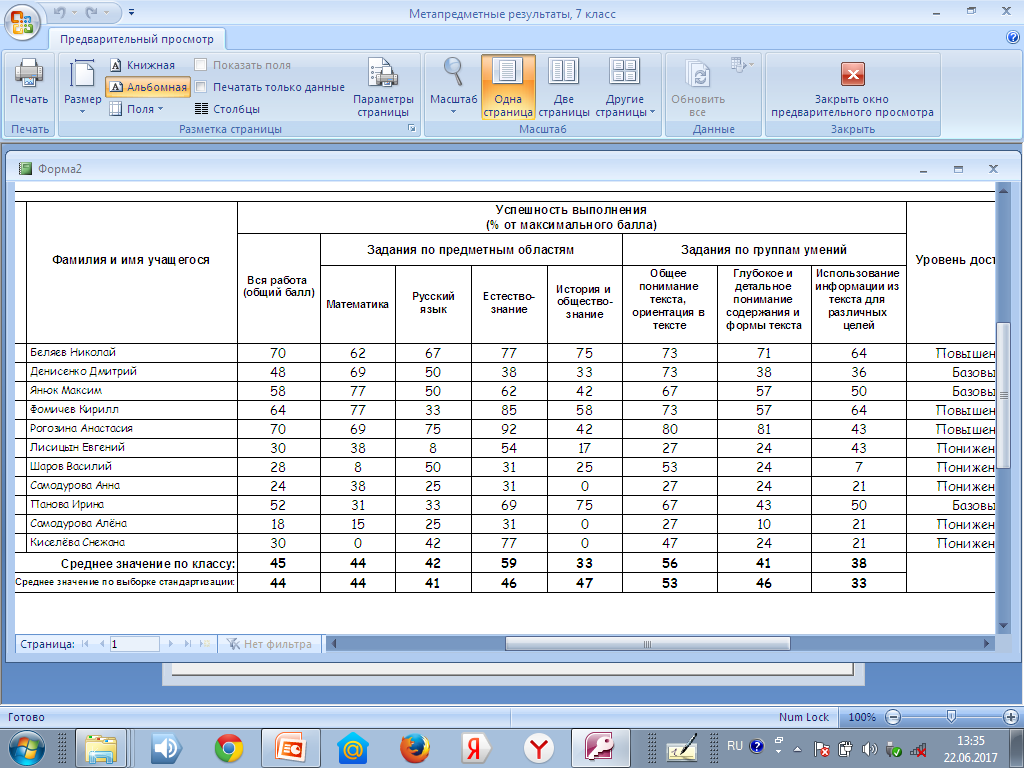 Смысловое чтение позволило внести существенные изменения в содержание преподаваемых предметов, повысить качества преподавания. В результате проведенной работе педагоги нашей школы умеют  находить положительные стороны у каждого обучающегося и строить образовательный процесс с опорой на эти стороны,    умеют выяснять индивидуальные предпочтения, возможности ученика, трудности, с которыми он сталкивается, умеют оказывать эмоционально-психологическую поддержку обучающимся,  умеют выбирать и эффективно применять методы и приемы, обеспечивающие организацию самостоятельной работы обучающихся.Ведение ФГОС ставит перед учителями задачу изменения традиционных подходов к оцениванию образовательных результатов. Следующим шагом методической работы школы  стал  педагогический совет - «Инновационные подходы к оцениванию образовательных результатов  учащихся», где осветили теоретический материал по использованию  формирующего оценивания в практике работы педагогов, и семинар- практикум «Формирование оценочной самостоятельности учеников».     Педагоги школы,  использующие метод формирующего оценивания в своей практике, поделились опытом  использования метода формирующего оценивания на уроках русского языка,  литературы, химии,  иностранного языка, математики и  на уроках в начальных классах.Критерии оценивания и алгоритм выставления отметки заранее известны и педагогам, и учащимся. Они  вырабатываются ими совместно. Система оценивания выстраивается таким образом, чтобы учащиеся включались в контрольно-оценочную деятельность, приобретая навыки и привычку к самооценке.  Для оценивания  используются листы самооценки работы в паре, группе,  проекте. Оцениваются все виды  работ, которые могут свидетельствовать о результатах учебной деятельности: домашние задания, мини-проекты и презентации, разнообразные тексты, отчеты о наблюдениях, дневники, подборки информационных материалов, а также разнообразные творческие работы, как индивидуальные, так и коллективные.Педагоги научились: обоснованно использовать для различных целей разные методы и процедуры оценивания;определять то, что подлежит оцениванию;грамотно осуществлять  подбор/разработку  контрольно-измерительных материалов, адекватных задачам оценивания;включать обучающихся в процесс оценивания, систематически формировать у них навыки самооценки учебной деятельности.В этом учебном году педагогический коллектив планирует продолжить эту работу «Совершенствование профессиональных компетенций педагогов для формирования УУД обучающихся через применение формирующего оценивания и смыслового чтения», так как  работу по формированию умений и навыков смыслового чтения необходимо проводить в системе, усложняя приемы и способы чтения и обработки информации от класса к классу. В планах:-разработка надпредметной программы «Смысловое чтение и работа с текстом»;-создание копилки диагностического инструментария;-дискуссионные встречи педагогов.ВремяМероприятиеФИО, должность, место работыПленарное заседаниеМесто проведения: районный Дом культурыПленарное заседаниеМесто проведения: районный Дом культурыПленарное заседаниеМесто проведения: районный Дом культуры09.30.-10.00.Регистрация участниковРегистрация участников10.00.-10.10.Открытие конференцииСидельникова Марина Юрьевна,  начальник МКУ Управления образования10.10.-10.20.Приветствие участников конференцииБелов Николай Николаевич, Глава Пошехонского муниципального района10.20.-11.00.«Реализация ФГОС – приоритетное направление деятельности муниципальной системы образования Пошехонского района»Сидельникова Марина Юрьевна,  начальник МКУ Управления образования11.00.-11.40.«Опыт, проблемы и перспективы реализации ФГОС в образовательной организации»Селезнева Ирина Юрьевна, директор МБОУ СШ №2 г. Пошехонье11.00.-11.40.«Опыт, проблемы и перспективы реализации ФГОС в образовательной организации»Бачурова Светлана Анатольевна, заведующий МДБОУ ДС №7 «Улыбка»11.00.-11.40.«Реализация требований ФГОС в деятельности педагога образовательной организации»Маринина Наталья Юрьевна, учитель начальных классов МБОУ СШ №1 г. Пошехонье11.00.-11.40.«Реализация требований ФГОС в деятельности педагога образовательной организации»Красавина Светлана Владимировна, воспитатель МБДОУ ДС №2 «Рябинка»11.40.-12.00.Выступление представителя Департамента образования Ярославской области 12.00.-12.10.Награждение (грамоты Министерства образования и науки РФ, Департамента образования ЯО, Управления образования Администрации Пошехонского МР)Сидельникова Марина Юрьевна,  начальник МКУ Управления образования12.10.-12.20.Награждение ветеранов педагогического трудаБелов Николай Николаевич, Глава Пошехонского муниципального районаСидельникова Марина Юрьевна,  начальник МКУ Управления образования12.20.-12.30.Приветствие молодых специалистовБелов Николай Николаевич, Глава Пошехонского муниципального районаСидельникова Марина Юрьевна,  начальник МКУ Управления образованияМаринина Наталья Юрьевна, учитель начальных классов МБОУ СШ №1 г. Пошехонье, победитель районного и лауреат областного этапов конкурса «Учитель года России-2017»12.30.-12.45.ПерерывРабота секцийМесто проведения: МБОУ СШ №2 г. ПошехоньеРабота секцийМесто проведения: МБОУ СШ №2 г. ПошехоньеРабота секцийМесто проведения: МБОУ СШ №2 г. Пошехонье12.45.-13.30.Секция №1: «Обновление содержания образования в рамках реализации ФГОС»Руководитель секции: Сидельникова Марина Юрьевна, начальник МКУ Управления образования12.45.-13.30.Секция №2: «Обновление технологий, педагогических средств, форм учебной деятельности»Руководитель секции:Малета Ольга Ивановна, ведущий специалист по общему образованию МКУ Управления образования12.45.-13.30.Секция №3: «Обновление технологий, педагогических средств, форм  внеучебной деятельности»Руководитель секции:Кротова Елена Владимировна, ведущий специалист по дошкольному и дополнительному образованию МКУ Управления образования12.45.-13.30.Секция №4: «Образовательная среда современной образовательной организации»Руководитель секции:Жукова Мария Юрьевна, начальник отдела дошкольного, общего, дополнительного и специального образования МКУ Управления образования12.45.-13.30.Заседание районного методического совета  «Сопровождение педагога как условие реализации ФГОС»Комарова Ольга Владимировна, директор МБУ ДПО «Информационно-образовательный центр»СЛАЙД 2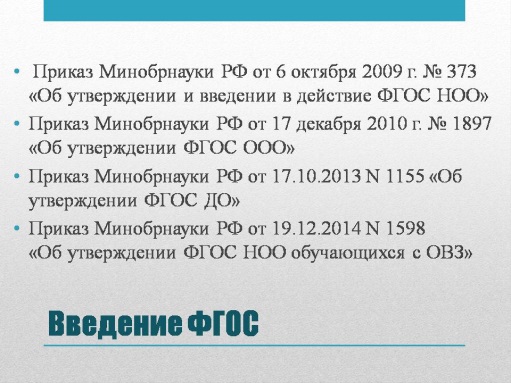 Организация перехода к работе по новому ФГОС является важным направлением деятельности системы образования Пошехонского района.  При том, что во введении стандартов  мы видим не цель, а средство обеспечения успешной социализации подрастающего поколения в современном динамично меняющемся мире и в этом контексте решаем круг вопросов по созданию условий для успешной реализации стандартов.СЛАЙД 3 Поэтапное введение Федерального государственного образовательного стандарта общего образования осуществляется в соответствии с Распоряжением Правительства РФ № 1507, согласно которому начальная школа в т.ч. и в нашем районе перешла на новый образовательный стандарт второго поколения  с 2011 -2012 учебного года, а основная школа перешли на новый стандарт с 2013 года, на 2 года раньше чем в целом по России. С 01 сентября 2017 года  1068  обучающихся 1-9 классов будут обучаться по ФГОС второго поколения,  причем  второй год продолжается реализация ФГОС НОО обучающихся с ОВЗ. В дошкольном образовании  района переход на ФГОС ДО осуществлен с 2014 года.СЛАЙД 3 Поэтапное введение Федерального государственного образовательного стандарта общего образования осуществляется в соответствии с Распоряжением Правительства РФ № 1507, согласно которому начальная школа в т.ч. и в нашем районе перешла на новый образовательный стандарт второго поколения  с 2011 -2012 учебного года, а основная школа перешли на новый стандарт с 2013 года, на 2 года раньше чем в целом по России. С 01 сентября 2017 года  1068  обучающихся 1-9 классов будут обучаться по ФГОС второго поколения,  причем  второй год продолжается реализация ФГОС НОО обучающихся с ОВЗ. В дошкольном образовании  района переход на ФГОС ДО осуществлен с 2014 года.СЛАЙД 4 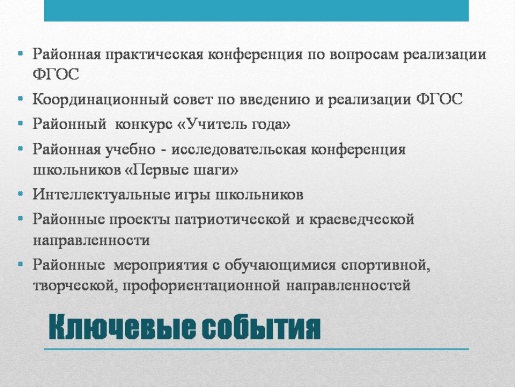 К ключевым событиям этого 6-летнего периода можно отнести следующие:Начиная с  2012 года, на заседаниях Районного  Координационного совета по введению и реализации ФГОС обсуждались самые важные вопросы модернизации образования в районе: первые результаты и проблемы введения ФГОС, условия и средства формирования универсальных учебных действий, организация урочной и внеурочной деятельности, система оценки достижения планируемых результатов, мониторинг достижения метапредметных результатов  обучающихся, вопросы создания  необходимых материально-технических условий и другие. Так, на основании решения координационного совета были приобретены материалы комплексной работы для обучающихся начальной школы, специалистами ЦОиККО был проведён обучающий семинар «Оценка достижения метапредметных результатов обучающихся»; педагогическим коллективам образовательных учреждений рекомендовано в основу системы оценки  включить портфолио, инструменты формирующего оценивания, критериальное оценивание.С 2014 года проводится районная практическая конференция по  реализации  ФГОС,  на которой обсуждаются актуальные вопросы развития образования в районе,  проводятся откровенные дискуссии по стоящим перед педагогами проблемам, представляется опыт работы педагогических работников и  образовательных организаций по темам: - «Создание условий для реализации ФГОС общего образования в общеобразовательных организациях района» - «Метапредметные результаты обучающихся: формирование и оценка» - «Реализация ФГОС: возможности УМК и деятельность учителя».Новые подходы и требования к организации конкурса «Учитель года» и участие  в Конкурсе  на получение денежного поощрения лучшими учителями позволили решать новую задачу – формирование компетенций, позволяющих  учителям проектировать собственные образовательные практики.Для развития  проектно-исследовательской деятельности учащихся стало уже традиционным проведение районной учебно-исследовательской конференции школьников «Первые шаги», в которой за 7 лет представлено 457 исследовательских работ, лучшие из которых публиковались в районных сборниках «Одарённые дети». С целью привлечения обучающихся к проектной деятельности и создания условий для их самореализации два  года проводится районный конкурс учебных проектов.Перспективным направлением работы с детьми становятся интеллектуальные игры школьников, организация которых  согласно проф. стандарту «Педагог» становится обязательной  при выполнении  трудовой функции педагога. Районная  система  мероприятий интеллектуальной направленности позволяет  ребёнку проявить себя, поверить в свои силы и выйти на более высокий уровень. Для совершенствования преподавания предметов области гуманитарных дисциплин, внеурочной деятельности и воспитательной работы  широко  используется богатый культурный потенциал Пошехонского района через использование музейно-образовательной среды,  реализацию районных проектов патриотической и краеведческой направленности для детей дошкольного и школьного возраста. Следствием этой большой и многолетней работы стало возможным проведение на базе района в январе 2017 года диалоговой площадки II Всероссийского съезда краеведов-филологов.Обновлен и оптимизирован календарь районных  массовых мероприятий для интеллектуально, творчески или спортивно-одарённых детей, детей, проявляющих интерес к изучению отдельных предметов. Мероприятия календаря имеют выход на региональный уровень  тем самым создавая  условия для  социализации и профориентации детей.Для свершения этих событий на муниципальном уровне и в каждой образовательной организации создается комплекс условий, охватывающих кадровое, материально-техническое, информационно-методическое, психолого-педагогическое, финансовое обеспечение образовательного процесса, систематическую работу с родителями обучающихся.Слайд 5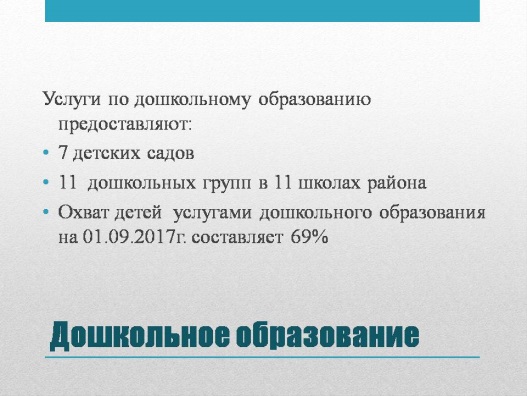 Конечно, за шесть лет реализации стандартов педагогические коллективы проделали большую работу. Положительный опыт  коллективов по реализации стандартов будет представлен во второй части совещания  на секциях, а в докладе я остановлюсь и на проблемных вопросах реализации стандартов, которые требуют внимания.Одной из важнейших задач муниципальной системы образования является предоставление услуги дошкольного образования в соответствии с требованиями ФГОС, за время реализации которого в работе детских садов и дошкольных групп школ произошли значительные изменения.СЛАЙД 6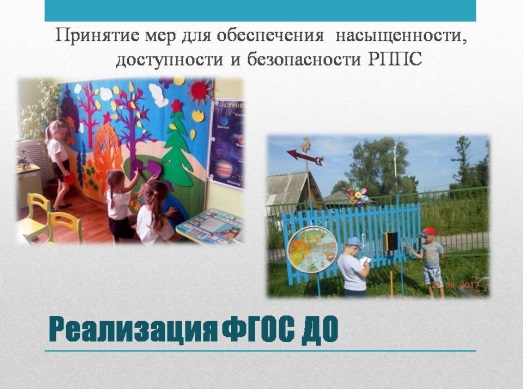 Администрациями организаций  совместно с педагогами проведен анализ развивающей предметно-пространственной среды, приняты меры для обеспечения ее насыщенности, доступности и безопасности. Так,  например,  за последний год оборудованы  лаборатории маленького исследователя в ДС № 7 «Улыбка» и  № 8 «Сказка».  Игровое пространство ДС № 3 «Ручек»  расширено за счет развивающей сенсорной среды «Фиолетовый лес». Изменения происходят и в оборудовании участков детских садов. Так,  на участке ДС № 7 «Улыбка» организованы центры познавательно-исследовательской деятельности – метеоплощадка, фито-грядка, мини-поле  «Злаковые культуры» и др. В   новом учебном году  необходимо обратить внимание на оснащение таких центров активности как «Познание», «Литературный», «Спортивный», а также решать задачи обеспечения вариативности и  трансформируемости РППС.СЛАЙД 7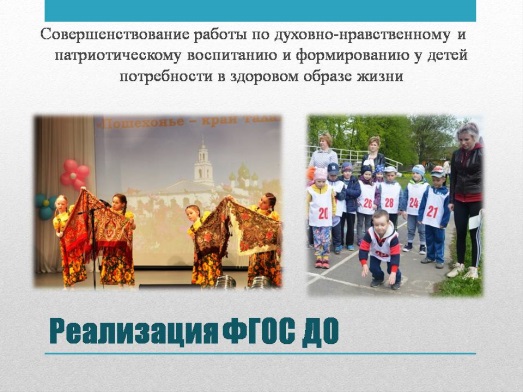  Анализируя содержание ООП ДО следует отметить, что они  пока слабо учитывают условия и специфику деятельности  конкретной организации, а именно  традиции и возможности педагогического коллектива, потребности  детей и родителей,  возможности окружающего социума и  поэтому  схожи по содержанию, вариативная часть программ  представлена частично или вообще отсутствует.                    Но вместе с тем имеется  интересный опыт реализации ООП ДО. Так, педагогами ДС № 3 «Ручеек»  реализован проект  «ГТО в детский сад», проведен районный фестиваль «Я готов» среди детей дошкольного возраста, создан клуб ГТОшка. Решая задачи духовно-нравственного и патриотического воспитания, в районе завершился двухгодичный проект «Земля Пошехонья, от края до края» (координатор проекта ДС №7 «Улыбка»), в рамках  которого дети совершили путешествия по познавательно-туристическим  маршрутам: «Сохрани Землю Пошехонскую», «Ярмарка пошехонских ремёсел», «О том, что дорого и свято», «Пошехонский край люби и знай!», «Пошехонье – край спортсменов». СЛАЙД 8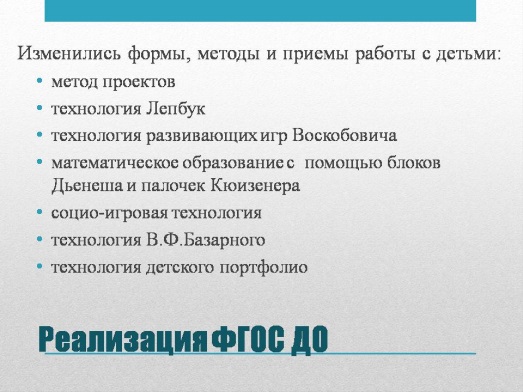 Изменились формы, методы и приемы работы с детьми, которые способствуют воспитанию активности и  самостоятельности  дошкольников.  Для достижения целевых ориентиров стандарта ДО педагоги успешно используют  метод проектов и социоигровые технологии, технологии интеллектуального развития и математического образования,  здоровьесберегающую   технологию В.Ф.Базарного. Также педагоги  детских садов  осваивают  технологию детского портфолио,  которая фиксирует достижения ребенка в ходе образовательной деятельности и  позволяет  на практике реализовать принцип  личностно-ориентированного обучения. СЛАЙД 9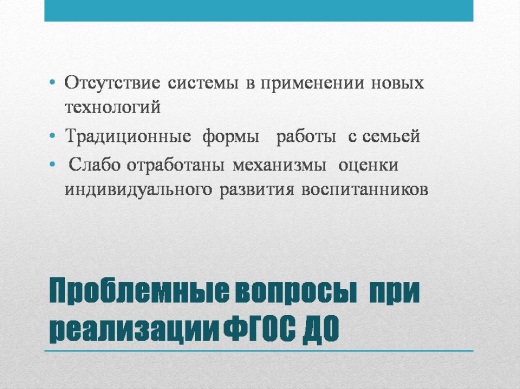 Нельзя сказать, что все педагоги освоили и успешно применяют новые технологии. Поэтому при определении содержания методической работы в новом учебном году уместно ряд технологий отработать как на теоретическом так и на практическом уровнях.  Одним из проблемных вопросов остается оценка индивидуального развития воспитанников. Пока  она  слабо связана с оценкой эффективности  действий  педагога  с целью их дальнейшей оптимизации и еще не всегда является основой для планирования дальнейшей работы с детьми. Не везде применяются  научно-обоснованные методики для диагностики и отслеживания процесса развития дошкольников.  Одним из требований стандарта дошкольного образования  является сотрудничество с родителями по вопросам реализации ФГОС с целью  активного вовлечения  родителей в образовательный процесс. Но  районное родительское собрание, проведенное  в апреле-мае  2017 года,  показало слабую информированность родителей  о происходящих изменениях в образовании. Родители затруднились назвать приоритетные направления деятельности учреждений,  были удивлены, узнав какая роль им отводится в разработке образовательной программы. В ходе собрания родители получили исчерпывающие ответы на темы о здоровье детей и проблемах  готовности к обучению к школе, о том, в какие игрушки играть и  почему такое большое внимание уделяется развивающей среде в детском саду.   Слайд 10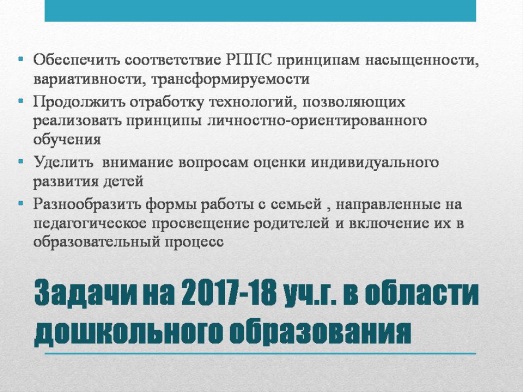 Т.о., первоочередными задачами, стоящими перед педагогическими  коллективами в  области дошкольного образования в 2017-2018 уч.г. являются следующие: - обеспечить соответствие РППС принципам насыщенности, вариативности и  трансформируемости,- продолжить отработку технологий, позволяющих реализовать принципы  личностно-ориентированного обучения,- уделить пристальное внимание вопросам оценки индивидуального развития детей    для рефлексии педагогической деятельности,   для серьезной работы над образовательной программой, а также для корректировки образовательного процесса, - разнообразить формы работы с семьей,  направленные на  педагогическое просвещение родителей и включение  их в образовательный процесс.СЛАЙД 11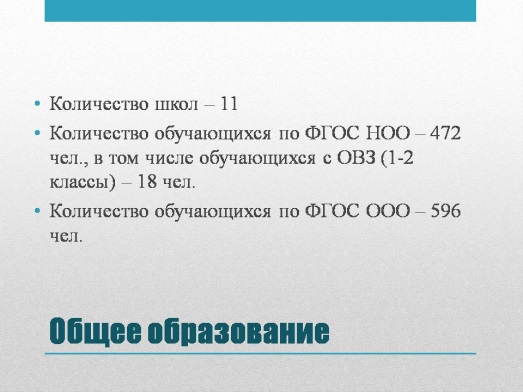 Большое внимание в системе образования района уделяется обеспечению начального и основного общего образования.В 2016-2017 уч. году 956 обучающихся  осваивали основные образовательные программы начального общего и основного общего образования в соответствии с  стандартами второго поколения. С 1 сентября 2017 года и 9 классы  переходят к работе по ФГОС, т.о. завершается полное освоение основных образовательных программ основного общего образования.Слайд 12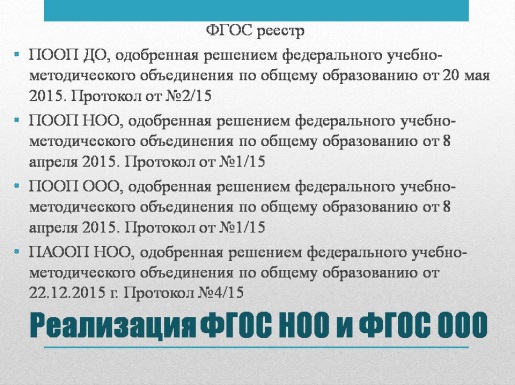 Основным документом, регламентирующим образовательный процесс в соответствии с ФГОС, является основная образовательная программа школы. Мы неоднократно поднимали проблему качества этого документа, который должен стать рабочим для каждого администратора и педагога школы. Но пока нареканий нет только к структуре программы, в остальном примерный, обтекаемый, недоработанный текст основной образовательной программы школы не может быть воспринят и положен в основу работы педагога. Тем более,  что другие локальные нормативные акты школы, которые регламентируют систему оценки, мониторинг достижения планируемых результатов, организацию внеурочной, проектной и исследовательской деятельности обучающихся и другие важные вопросы, часто ей противоречат или имеют такой же примерный и обтекаемый характер. Учебный план не прорабатывается на ступень обучения, как должно быть, а  ежегодно формируется исходя из минимума возможностей в соответствии с нагрузкой педагогов, а не потребностями детей и перспективными направлениями развития школы. В 2017-2018 уч.г. все школы района в 5-9 классах переходят на 5-дневную учебную неделю. В связи с этим  настоятельно рекомендуем педагогическим коллективам  в полном объеме выполнять  вариативную часть учебного  плана  для 5-дневной недели, субботу использовать для проведения занятий внеурочной деятельности и общешкольных мероприятий, организации поездок учащихся. Также для выполнения  требований стандарта в 2017-2018 уч.г. необходимо организовать  обучение второму иностранному языку (немецкому, английскому) в 5-7 классах. Проблемой для школ остается и организация внеурочной деятельности, которая не обеспечена нужными ресурсами и программами. Организованный в конце 2016-2017  уч. года конкурс программ внеурочной деятельности по интеллектуальному направлению это показал – не представлена ни одна программа по основной школе. Сложности сохраняются и в организации  профориентации обучающихся. К сожалению, по-прежнему эта работа организуется по старинке и формально, поэтому обучающиеся испытывают серьезные проблемы в выборе будущей профессии, не умеют  ориентироваться на рынке труда. И хотя центр «НАДЕЖДА» предлагает новые подходы и приемы профориентационной работы, они не используются в работе школ.  В настоящее время развивается движение «Джуниорскилс», которое представляет собой  программу ранней профориентации. И наша задача создать условия для участия школьников нашего района в данном движении.  Наступающий учебный год – последний для  подготовки перехода на ФГОС среднего образования. Необходимо максимально использовать его для подготовки этого перехода и принять ответственное решение о наборе детей в 10 классы по новым стандартам, а значит и о статусе средней школы.Слайд 13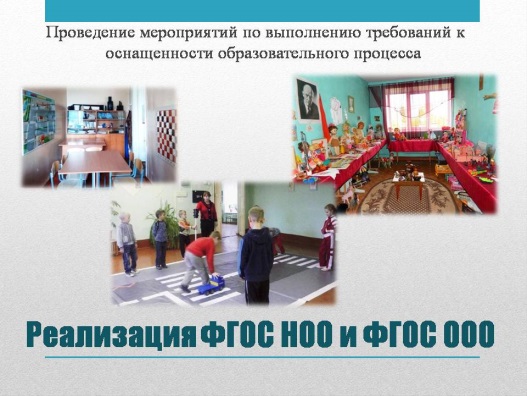  Материальная база. Начиная с 2011 года в рамках реализации Комплекса мер по модернизации системы общего образования в Ярославской области школы Пошехонского района начали работу по выполнению требований к оснащенности образовательного процесса с учетом требований ФГОС. Поставки комплектов аппаратно-программных средств, интерактивного, учебно-лабораторного  и спортивного оборудования, обеспечение доступа к сети Интернет, проведение локальных сетей в предметные кабинеты, оборудование школьных столовых, проведение капитальных ремонтов в общеобразовательных организациях, пополнение школьных библиотек на общую сумму более 15 млн. рублей – это не полный перечень мероприятий, выполненных  в рамках Соглашений с Департаментом образования Ярославской области для успешного введения и реализации стандартов.  В соответствие с требованиями стандартов оборудованы специальные помещения для организации внеурочной деятельности:  площадки, студии, мастерские, лаборатории.  В  СШ №2 оборудованы помещения для занятий учебно-исследовательской и проектной деятельностью, анимационная студия, в  Белосельской СШ – театральная студия, помещение для занятий исследовательской деятельностью, отремонтирован спортивный зал, в Покров-Рогульской СШ – кабинет «Домоводство», помещение для театральной и сценической деятельности, зона для проектно-исследовательской деятельности, фото-студия, площадки ПДД, конструирования, ИЗО).  Несмотря на проделанную  работу и большие ремонтные работы, проведенные в ОО, на которые за 6 лет израсходовано более 104 млн.р., (в т.ч. из местного бюджета более 60 млн.р.) доля школ Пошехонского района, соответствующих современным требованиям обучения, в общем количестве школ составляет за 2016 год 76% (один из показателей оценки эффективности деятельности муниципальных районов), что ниже среднеобластного значения, а значит, задача материально технического обеспечения реализации ФГОС остается актуальной и на 2017-2018 учебный год.СЛАЙД 14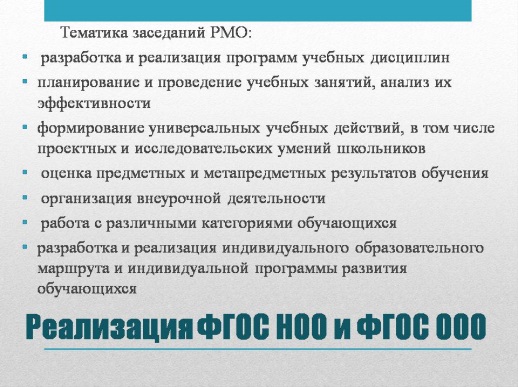 Основным условием качественной реализации ФГОС является развитие кадрового потенциала, поскольку от  понимания педагога, управленца, их умения проектировать на основе стандарта собственные образовательные практики зависит достижение новых образовательных результатов. Педагогические  коллективы образовательных организаций достаточно стабильны и профессиональны, стаж работы большинства  педагогических работников более 20 лет, ежегодно система образования пополняется молодыми специалистами, но вместе с тем потребность в кадрах остается. Для  выполнения требований ФГОС в районе работает отлаженная система повышения квалификации. Большинство педагогических работников своевременно повышают квалификацию, но не по всем  профилям деятельности, т.к. многие педагоги преподают несколько предметов различного профиля, а курсы повышения квалификации проходят только по одному или двум из преподаваемых предметов. Недостаточно прохождения КПК  классными руководителями. На базе района  работает 16 районных методических объединений педагогов, на заседаниях которых рассматривались актуальные вопросы реализации ФГОС:  разработка и реализация программ учебных дисциплин, планирование и проведение учебных занятий, анализ их эффективности, формирование универсальных учебных действий, в том числе проектных и исследовательских умений школьников, оценка предметных и метапредметных результатов обучения, организация внеурочной деятельности, работа с различными категориями обучающихся, разработка и реализация индивидуального образовательного маршрута и индивидуальной программы развития обучающихся.  Но в целом, организация деятельности районных методобъединений идет очень сложно, ведь большинство  педагогов (да и руководителей) в ней не заинтересованы – т.к. не видят необходимости  изменений и совершенствования на уровне школы. Одна из причин этого, как показала  проверка реализации ФГОС, проводимая Управлением образования в 2017 году,  в том,  что  не во всех школах осуществляется методическая поддержка реализации стандарта, нет актуальных тем методической работы, не апробируются и не внедряются современные образовательные технологии, из деятельности школы ушла инновационная деятельность, а ведь стандарт по своей сути – инновация, и далеко не все его требования достижимы традиционными практиками.Слайд 15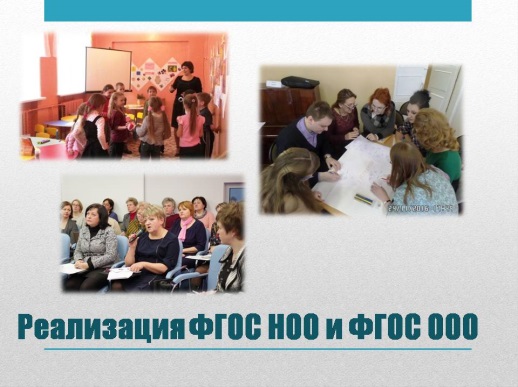 Но радует, что есть и другой подход, который позволяет нашим школам не стоять на месте. Так, именно собственная образовательная практика на основе ФГОС позволила Марининой Наталье Юрьевне, учителю начальных классов средней школы №1, победителю районного этапа Всероссийского конкурса «Учитель года» в 2017 году стать лауреатом и областного этапа конкурса.В течение 2015-2016 учебного года средняя школа №2 была соисполнителем  регионального проекта «Разработка механизмов реализации междисциплинарных программ в рамках образовательной программы основного общего образования». Педагогами успешно апробирован модуль «Смысловое чтение» в рамках программы междисциплинарного курса «Лаборатория учебных достижений», что они успешно продемонстрировали в рамках регионального семинара  в ноябре 2016 года. Надеемся, что новые компетенции, которые педагоги школы приобрели в этом проекте, будут в дальнейшем совершенствоваться в рамках методической работы школы.Покров-Рогульская средняя школа  в течение нескольких лет была  активным участником Регионального комплексного проекта «Региональная стратегия поддержки школ, работающих в неблагоприятных социальных условиях при переходе в эффективный режим работы», в рамках которого  отрабатывались методики исследования урока, техники формирующего оценивания,  новые формы методической работы педагогов – профессиональные обучающиеся сообщества.  Во многом благодаря  этой работе,  в 2017 году Покров-Рогульская школа стала базовой  площадкой  ИРО  и  победителем конкурсного отбора организаций по направлению «Повышение качества образования в школах с низкими результатами обучения и в школах, функционирующих в неблагоприятных социальных условиях, путём реализации региональных проектов и распространения их результатов» и получила грант 125 тыс.рублей на развитие школы. Слайд 16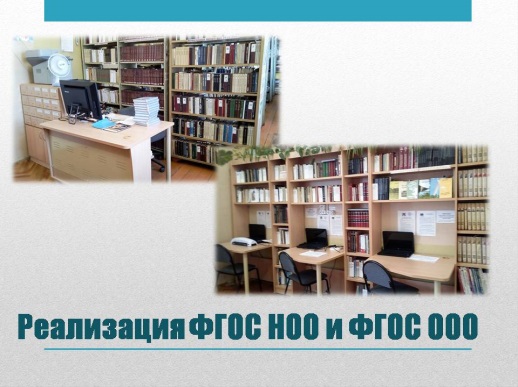 В рамках реализации новых стандартов происходит совершенствование и информационно-методических условий через  создание  на базе библиотек школьных информационно-библиотечных центров. В течение двух лет две школы района стали победителями регионального конкурсного отбора организаций   на получение гранта по направлению «Модернизация организационно-технологической инфраструктуры и обновление фондов школьных библиотек».  СШ №2 получила грант 80,725 тыс. рублей в июне этого года, а средняя школа  №1 грант – 350 тыс. рублей  летом 2016 года, и уже сделала первые шаги. Команда школы   прошла обучение в ИРО, улучшена МТБ: обновлено место библиотекаря, приобретена новая мебель, компьютеры, созданы места для самостоятельной и коллективной работы, проведено обучение  коллектива педагогов работе в свободном программном обеспечении ИЛИАС для электронной поддержки учебного процесса. ИБЦ получил бесплатный доступ на три года к электронной библиотеке ЛИТРЕС, где зарегистрировано 300 читателей. Надеемся, что опыт работы городских школ будет востребован  и сельскими школами.СЛАЙД 17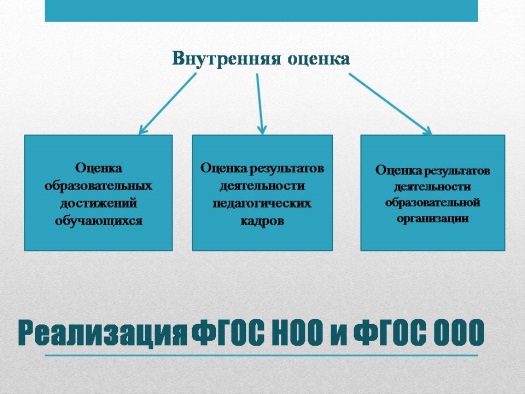 Результативность работы по реализации ФГОС  определяется  в том числе и  оценкой степени и уровня освоения обучающимися ООП, которая может быть внутренней, внешней и независимой. Внутренняя система оценки достижения планируемых результатов включает  в себя:-оценку образовательных достижений обучающихся на различных этапах обучения как основа их промежуточной и итоговой аттестации, и основа процедур внутреннего мониторинга образовательной организации, -оценку результатов деятельности педагогических кадров,-оценку результатов деятельности образовательной организации.В школах района начата  работа по созданию этой системы, проблемы по данному вопросу остаются: -в большинстве случаев проводится оценка только предметных результатов,-не определен комплекс оценочных процедур,-не проводится анализ полученных результатов и как следствие анализ преподавания,а значит,  недостаточно информации для принятия обоснованных и своевременных управленческих решений, которые направлены на повышение качества образовательного процесса.Слайд 18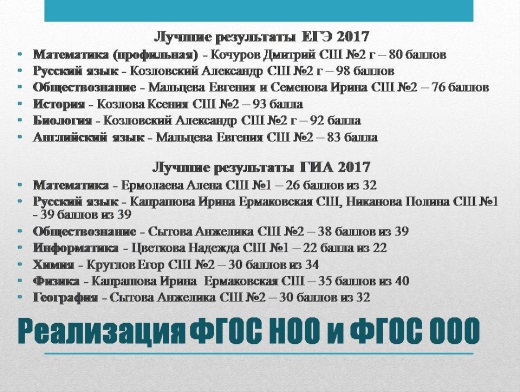  Также одним из показателей результативности работы является и внешняя оценка  освоения основных образовательных программ т.е. результаты ГИА.По итогам прошедшего  уч.г. к государственной итоговой аттестации было допущено 118  выпускников 9 класса и 55  выпускников 11класса. 100% выпускников 9 и 11 классов получили  документ об образовании и на  данный момент  все  выпускники 9 классов  2017 года поступили на обучение в 10 классы-54%, в профессиональные образовательные организации по программам среднего профессионального обучения-45%, выпускники 11 классов- в вузы 56%, в организации среднего профессионального образования-43%.Наиболее высоких результатов по итогам освоения программ среднего общего образования добились: Кудряшова Анастасия, Кошкина Мария – выпускники СШ №1 г.Пошехонье, Семенова Ирина, Кочуров Дмитрий, Егоров Виктор, Козловский Александр – выпускники СШ №2 г.Пошехонье, награжденные   медалью «За особые успехи в учении» и  Соколова Анна, выпускница Юдинской СШ, награжденная  почетным знаком Губернатора Ярославской области и медалью «За особые успехи в учении».Средние баллы  по русскому языку  и математике базового уровня  остаются на уровне прошлого года: русский язык ниже среднеобластного значения, математика на уровне среднеобластного значения.       Средние баллы ЕГЭ по предметам по выбору   остаются ниже областных значений. Выпускники 9-х классов показали на государственной итоговой аттестации по обязательным предметам и большинству предметов по выбору (кроме химии и истории)  результаты выше областных значений. Лучшие результаты ЕГЭ 2017г.Математика (профильная) - Кочуров Дмитрий СШ №2 г - 80 балловРусский язык - Козловский Александр СШ №2 г - 98 балловОбществознание - Мальцева Евгения и Семенова Ирина СШ №2 - 76 балловИстория - Козлова Ксения СШ №2  -  93 балла Биология  - Козловский Александр СШ №2 г - 92 баллаАнглийский язык - Мальцева Евгения СШ №2 - 83 балла.Лучшие результаты ГИА-2017.Математика - Ермолаева Алена СШ №1 - 26 баллов из 32Русский язык - Капрашова Ирина Ермаковская СШ, Никанова Полина СШ №1 - 39 баллов из 39Обществознание - Сытова Анжелика СШ №2 – 38 баллов из 39Информатика - Цветкова Надежда СШ №1 – 22 балла из 22Химия - Круглов Егор СШ №2 – 30 баллов из 34Физика - Капрашова Ирина  Ермаковская СШ - 35 баллов из 40География - Сытова Анжелика СШ №2 – 30 баллов из 32Хочется выразить благодарность учителям средней школы № 2 г.Пошехонье, подготовивших выпускников, имеющих лучшие результаты ЕГЭ:Селезневой Ирине Юрьевне, Тюнину Андрею Константиновичу, Полетаевой Людмиле Викторовне, Кукушкиной Любови Владимировне, Киселевой Ирине Ивановне, а также учителям, чьи обучающиеся получили высокие баллы на экзаменах в 9 классах:  Кротикову Анатолию Петровичу, Брусникову Евгению Александровичу, Полетаеву Олегу Николаевичу, Тюнину Андрею Константиновичу,   Кузнецовой  Марии Алексеевне, Колотушкиной Татьяне Лазаревне,   Любимову Александру Александровичу, Кукушкиной Любови Владимировне.Слайд 19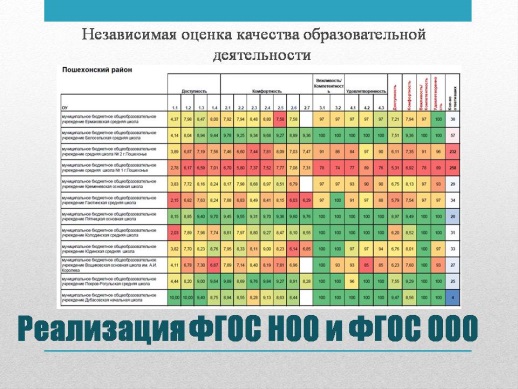  В соответствии с  федеральным законом  «Об образовании в РФ», ежегодно проводится независимая оценка качества образовательной деятельности. Впервые в 2016-2017 у.г. Общественным Советом при Департаменте  образования ЯО была проведена независимая оценка качества образовательной деятельности школ. В целом, Пошехонский  район получил средние оценки, однако, самые низкие оценки получили все школы по разделу доступность информации о школе. Также  вызывают беспокойство и тревогу  низкие оценки образовательной деятельности, полученные городскими  и Гаютинской  школами. Настораживает  еще один результат исследования – негативный образ ученика, сложившейся  у педагогов района, который во многом определяет систему отношений учитель-ученик. Все школы, кроме Гаютинской, разработали  планы действий по улучшению ситуации. Надеемся, что эти планы будут реализованы и  реально изменят ситуацию к лучшему.Слайд 20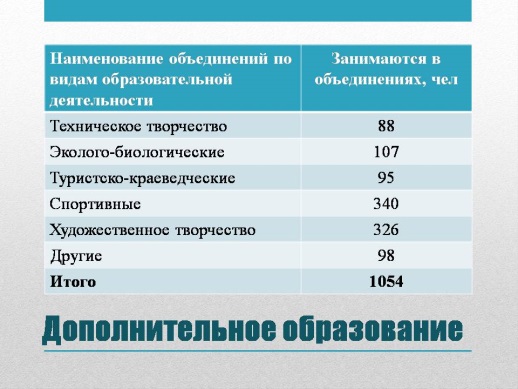 Важнейший ресурс реализации ФГОС –дополнительное образование, которое расширяет возможности  образовательных организаций, обладая открытостью, мобильностью и гибкостью. Ввведение ФГОС в системе общего образования  потребовало изменения содержания программ  в организациях дополнительного образования района, в структуре программ обозначены новые показатели и критерии, определяющие  метапредметные, личностные результаты.Проведено  изучение социального заказа на дополнительное образование. Анализ проведённых исследований среди детей, родителей, педагогов свидетельствует о том, что наиболее востребованы программы научно-технической, физкультурно-спортивной   и социально-педагогической направленности. Около 50% родителей отмечают приоритетным открытие детских объединений  для подростков и юношей. Также востребованными являются программы, направленные на развитие дошкольников, на формирование компетенций по готовности ребёнка к школьному обучению.Для детей младшего школьного возраста остаются по-прежнему приоритетными программы художественной направленности; для подростков и старших школьников – программы спортивно-физкультурной направленности. Надеемся, что данные результаты будут учтены при организации образовательного процесса в новом учебном году. Также изменилась позиция педагога дополнительного образования в построении образовательного процесса через  применение новых технологий, форм организации занятий (клуб, студия, коллектив и т.д.),  педагоги стали более заинтересованными  в повышении профессиональной квалификации. Появилась  возможность повысить качество и привлекательность  услуг дополнительного образования через использование возможности интеграции с общим образованием.СЛАЙД 21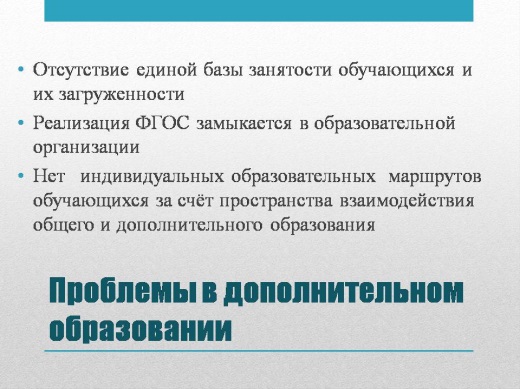 Но, несмотря на положительные  изменения к проблемным зонам и перспективам сотрудничества дополнительного и общего образования  в реализации ФГОС можно отнести следующее: -отсутствие единой базы занятости обучающихся, и их загруженности (дополнительное образование, внеурочная деятельность, посещение учреждений культуры и спорта),-реализация ФГОС замыкается в образовательной организации (нет совместного обсуждения ФГОС, методического взаимодействия в вопросах совместной реализации ФГОС),-нет  построения индивидуальных образовательных  маршрутов обучающихся за счёт пространства взаимодействия общего и дополнительного образования.СЛАЙД 22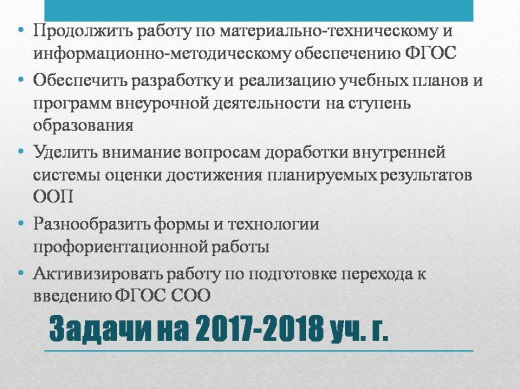 Т.о.,  исходя из анализа ситуации, основные задачи по реализации ФГОС НОО и ООО  в 2017-2018 у.г.:-продолжить работу по материально-техническому и информационно-методическому  оснащению ФГОС в т.ч. через оборудование специальных помещений для реализации ФГОС и организацию работы ИБЦ, -обеспечить разработку и реализацию  учебных планов и планов внеурочной деятельности на ступень образования, в т.ч. соблюдая вариативность и привлекая для их разработки всех участников образовательного процесса,-уделить особое внимание вопросам доработки внутренней системы оценки достижения планируемых результатов ООП,- разнообразить формы и технологии профориентационной работы в т.ч. через  создание  условий для участия обучающихся района в программах ранней профориентации движения «Джуниорскилс», - активизировать работу по  подготовке перехода  к введению ФГОС СОО.Слайд 23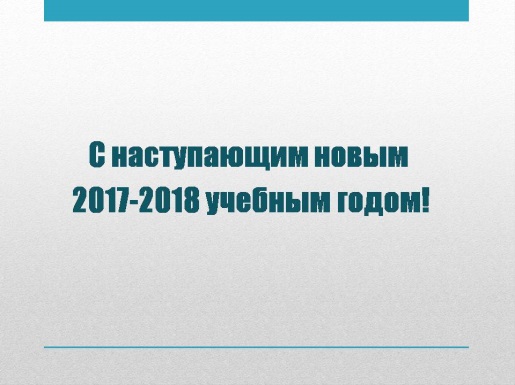 Уважаемые коллеги, разговор об имеющемся опыте реализации стандартов, результатах и проблемах этой работы  будет продолжен  в выступлениях в прениях и на второй части нашей конференции в рамках работы секций. Приглашаю к участию в работе секций, которые будут проходить в средней школе №2.Воспитание российской гражданской идентичностина уроках информатики и внеурочной деятельностиШушуева Екатерина Александровна,заместитель директора по воспитательнойработе  МБОУ СШ №2 г. ПошехоньеМероприятия Сентябрь Октябрь Ноябрь Декабрь Февраль Март Апрель Май Кто готовит анализГде рас-сматриваетсяРеше-ниеСтартовые диагностические работы на начало (конец) учебного года 1 – 9 клВПР1 – 9 клВПРЗамдир по УВРСДАнализ работы, само-оценкаОценка предметных результатов9 кл. (подгот к ГИА)1 четв. (1-9 кл.)9 кл.(подгот к ГИА.2 четв(1-9 кл.)9 кл. (подгот к ГИА9 кл. (подгот к ГИА3 четв(1-9 кл.)9 кл. (подгот к ГИА9 кл. (подгот к ГИА4 четв.(1-9кл.)Учителя-предметникиПСОценка матапр. результатовУровень  развития навыка чтения и работы с текстом1-9 кл1-9 кл1-9 кл1-9 клКомплексные работы1-4 клОценка личностных результатов ОВЗ 1-9 кл.1-9 кл.ОВЗ 1-9 кл.Педагог-психологСКРВнесение изм. В план кл.рАктивность обучающихся в общественно-значимых делах класса и школы 1-9 кл1-9 кл.1-9 кл.1-9 кл.1-9 кл.1-9 кл.1-9 кл.1-9 кл.Таблица + характеристика ученикаКлассн. Руковод.СДПремия года№ФИО ученикаСтартовая контрольная работа (11 сентября), БаллыСтартовая контрольная работа (11 сентября), БаллыСтартовая контрольная работа (11 сентября), БаллыИтоговая контрольная работа (25 мая)БаллыИтоговая контрольная работа (25 мая)БаллыИтоговая контрольная работа (25 мая)БаллыИтоговая контрольная работа (25 мая)БаллыИтоговая контрольная работа (25 мая)БаллыИтоговая контрольная работа (25 мая)Баллы№ФИО ученикаОбщий балл (макс.15)% выполнения заданийОценкаЧасть1 (макс.11)Часть 2(макс.4)Часть 3(макс.4)Общий балл (макс.19)% выполнения заданийОценка12Среднее значение по классуСреднее значение по классуФИО уч-сяОпредел. основной мысли абзацаНахожд. прямого ответа на поставл. вопросПривед. примеров из текста к предлож. классифик.Соотнесен. вопроса задачи и выражения для ее решенияНахожд. величины, отвечающ. заданным требован.Выделение необход. информ. в текстеИнтерпрет. и обобщ. информации Установка связейПостроен. свободн. высказыв. на заданную темуОбъяснение значения словаПроцент справляемости№ФИО ученикаИтоговая контрольная работа (       мая)БаллыИтоговая контрольная работа (       мая)БаллыИтоговая контрольная работа (       мая)БаллыИтоговая контрольная работа (       мая)БаллыИтоговая контрольная работа (       мая)БаллыИтоговая контрольная работа (       мая)Баллы№ФИО ученика1.Работа с текстом ( макс.6)2.Грамматическое задание (макс.15)3.Письмо по образцу (макс.14)Общий балл (макс.35)% выполнения заданийОценка12Среднее значение по классуСреднее значение по классуНаправленияКлассыКлассыКлассыКлассыКлассыКлассыКлассыКлассыНаправления23456789Использование норм речевого этикета в ситуации межличностного общения с соблюдением при письме  орфографических и пунктуационных норм21163151Части речи5361030Главные и второстепенные члены предложения4362030Основная мысль текста (распознавание в тексте, котором она прямо не сформулирована, при его письменном предъявлении; формулирование
основной мысли в письменной форме с соблюдением норм построения предложения и словоупотребления)45165231План  текста (воспроизведение прочитанного текста с заданной степенью свернутости) в письменной форме с соблюдением
норм построения предложения и словоупотребления55161131Значение слова (адекватно формулировать значение слова в
письменной форме, соблюдая нормы построения предложения и
словоупотребления, подбирать к слову близкие по значению слова)3861141Классификация слова по составу5351030Работа с текстом при его письменном предъявлении (понимать, находить в нем необходимый материал, используя выборочное чтение)33133030Значение устойчивого выражения (адекватно использовать в
письменной форме, соблюдая нормы построения предложения и
словоупотребления)5563131Группы метапредметных результатов Критерии Номера текстов в последовательности их выполненияНомера текстов в последовательности их выполненияНомера текстов в последовательности их выполненияНомера текстов в последовательности их выполненияНомера текстов в последовательности их выполненияНомера текстов в последовательности их выполненияНомера текстов в последовательности их выполненияНомера текстов в последовательности их выполненияНомера текстов в последовательности их выполненияНомера текстов в последовательности их выполненияНомера текстов в последовательности их выполненияНомера текстов в последовательности их выполненияНомера текстов в последовательности их выполненияГруппы метапредметных результатов Критерии Контрольный срез12345Контрольный срез 678910итоговый срезТехника чтенияПоиск информации и понимание прочитанногоУмение определять тему и главную мысль текстаПоиск информации и понимание прочитанногоУмение составлять план текстаПоиск информации и понимание прочитанногоУмение восстанавливать последовательность событийПоиск информации и понимание прочитанногоУмение отвечать на вопросы по содержанию текста  Поиск информации и понимание прочитанногоУмение определять тип, стиль текстаПреобразование и  интерпретация информацииУмение формулировать несложные выводыПреобразование и  интерпретация информацииУмение объяснять новые (незнакомые) слова (сочетания слов), опираясь на контекст  Оценка информацииУмение устно выказывать свое отношение к тексту или описываемым событиям на основе собственных знанийМероприятия1Дела патриотической направленностиДень знаний День памяти БесланаДень ПобедыДень вывода войск из АфганистанаДень снятия блокады города Ленинграда «День России»2Охрана природыПосадка деревьевЭкологическая викторинаЭкологическая игра-квест3Трудовые делаУборка класса, школыРабота на пришкольном участкеУборка территории4Забота о собственном здоровьеДень здоровьяКлассные часы (подготовил материал)Неделя безопасности ДДТематический час к Дню борьбы со СПИДом «Сбереги себя сам»Урок «Международный день борьбы с наркоманией5Спортивные мероприятияЛегкая атлетикаЛыжные соревнованияВолейбол Веселые стартыБиатлон 6Праздники и фестивалиНовогоднее представлениеВечер встречи выпускниковПоследний звонокДень материДень пожилого человекаДень ученика1. Общие сведения. ФИО. Дата рождения.                                     Дата поступления в данное учебное учреждение.6. Активность на уроках. Высокая / низкая.                                                Постоянная / периодическая.2. Данные о семье. Семья полная / неполная.                                  Информация о совместно проживающих родственниках.7. Эмоционально-волевая сфера.                                         Дисциплинированность / недисциплинированность,                                           усидчивость / возбудимость,                                         ответственность / безответственность,                                         принятие / отторжение воспитательных мер,                                          завышенная / адекватная / низкая самооценка.3. Физическое состояние. Наличие / отсутствие хронических заболеваний,                                               отклонений в физическом развитии.                                                 Состояния зрения и слуха.8. Коммуникативная сфера. Общительность / необщительность,                                                     открытость / замкнутость,                                                    наличие / отсутствие лидерских качеств,                                                      дружелюбность / конфликтность.4. Отношение к учебе. Наличие / отсутствие интереса к учебе,                                        серьезность / несерьезность,                                         ответственность / безалаберность,                                          трудолюбие / склонность к лени,                                          сильный/средний/слабый ученик.9. Морально-эстетические качества. Правдивость / склонность к вранью,                                                                   наличие / отсутствие эмпатии,                                                                    стремления помогать окружающим,                                                                 принципиальность / беспринципность.5. Интеллектуальная сфера. Внимательный / рассеянный,                                                     хорошо / плохо запоминает материал,                                                      воображение развито / нет,                                             склонен анализировать информацию / не склонен.10. Увлечения. Наличие / отсутствие увлечений.                            Информация о посещаемых кружках и секциях.5 класс6 класс7 класс8 класс9 классСредний бал5 класс6 класс7 класс8 класс9 классВ школеВ районе5 класс6 класс7 класс8 класс9 классВ школеВ районеОбластной и выше5 класс6 класс7 класс8 класс9 классУчебный проект по предметуПроект, исследовательская работа в школеПроект, исследовательская работа в районеНаправления 5 класс6 класс7 класс8 класс9 классОбщекультурное Интеллектуальное Социальное Духовно-нравственноеСпортивно-оздоровительное5 класс6 класс7 класс8 класс9 классВ школеВ районеРегиональный уровеньПредмет  мониторинга(объекты  мониторинга)Цели  мониторингаПериодичностьОтветственные(субъекты мониторнига)Инструмент мониторингаОбщие  показатели  и  материально-техническая  база ОУСбор  статистических  данных  об  оснащенности  учебного  процесса, об  уровне  квалификации  педагогических  работников и динамике изменений качественного  и  количественного состава  обучающихсяНа начало учебного годаНа конец учебного годаДиректорзам директора по УВРАналитические записки, диаграммыУчебно-методическое обеспечение Сбор информации об обеспеченности учебного процесса учебной и  методической литературой, средствами наглядности и т.д.1 раз в год (май)Библиотекарь, учителя-предметники, кл.рук-ли.Сводные  таблицы, диаграммыМетодическая  работа школыСоздание банка данных о методической деятельности На конец учебного года (май-июнь)Директорзам директора по УВРАналитический  отчёт, графики. диаграммыДеятельность учителяСбор информации об  уровне профессионализма  учителей (обучение, преподавание), о  направлениях  их  методического развития и совершенствованияНа начало учебного годаНа конец учебного годаЗам. Директора по УВР Таблицы, справки, диаграммы.Деятельность классного  руководителяСоздание классным  руководителем банка данных  учащихся, информации  об  их  уровне обученности, воспитанности, уровне  развития классного коллектива и сформированности у  учащихся  основных компетенцийНа конец четверти,На конец годаЗам.директора по УВР.Справки, таблицы, диаграммыДеятельность учащихсяОпределение уровня (качества) образовательных достижений  учащихся.Индивидуальные образовательные достижения учащихся. Диагностика личностных результатовНа конец четверти,На конец годаКлассные  руководители, зам.директора по УВРАналитические  отчёты, диаграммы, таблицы